REPUBLIKA HRVATSKA KARLOVAČKA ŽUPANIJA GRAD OZALJ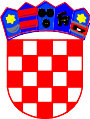 Temeljem članka 109. Zakona o proračunu (Narodne novine 87/08, 136/12 i 15/15) te članka 33. Statuta Grada Ozlja (Službeni glasnik Grada Ozlja 3/20-pročišćeni tekst) Gradsko vijeće Grada Ozlja na svojoj 25. sjednici održanoj dana 16.09.2020. godine donijelo je:POLUGODIŠNJI IZVJEŠTAJ O IZVRŠENJU PRORAČUNA GRADA OZLJA ZA 2020. GODINUI. OPĆIČlanak 1.Proračun Grada Ozlja, u razdoblju 01.01.-30.06.2020., izvršen je kako slijedi:RASPOLOŽIVA SREDSTAVA IZ PRETHODNIH GODINAČlanak 2.Izvršenje prihoda i rashoda, primitaka i izdataka, po proračunskim klasifikacijama navedenih u Računu prihoda i rashoda i Računu financiranja za razdoblje 01.01.-30.06.2020. godine, izvršen je kako slijedi:01011Opće javne uslugeIzvršna i zakonodavna tijela, financijski i fiskalni poslovi, vanjski poslovi1.993.008,01	4.740.668,441.993.008,01	4.740.668,442.026.923,442.026.923,44101,70%101,70%42,76%42,76%02022ObranaCivilna obrana0,00	50.000,00	50.000,00	100,00%0,00	50.000,00	50.000,00	100,00%030320404204504705051052Javni red i sigurnostUsluge protupožarne zaštiteEkonomski posloviPoljoprivreda, šumarstvo, ribarstvo i lov PrometOstale industrijeZaštita okolišaGospodarenje otpadom Gospodarenje otpadnim vodama278.424,47	663.000,00278.424,47	663.000,001.010.598,88	6.359.017,72330.566,29	618.000,00573.276,96	4.156.500,00106.755,63	1.584.517,724.842.036,36	1.597.316,03260.600,72	1.420.316,034.581.435,64	54.000,00272.814,50272.814,502.744.726,8265.887,442.676.050,022.789,36134.162,10134.162,100,0097,99%97,99%271,59%19,93%466,80%2,61%2,77%51,48%0,00%41,15%41,15%43,16%10,66%64,38%0,18%8,40%9,45%0,00%056Poslovi i usluge zaštite okoliša koji nisu drugdje svrstani0,00	123.000,00	0,000,00%06062Usluge unaprjeđenja stanovanja i zajedniceRazvoj zajednice1.206.151,02	11.134.284,88830.129,09	9.468.684,883.649.976,083.061.301,65302,61%368,77%32,78%32,33%063Opskrba vodom0,00	273.800,00	0,000,00%064080810820909109209409610Ulična rasvjetaRekreacija, kultura i religijaSlužbe rekreacije i sporta Službe kulture ObrazovanjePredškolsko i osnovno obrazovanje Srednjoškolsko obrazovanje Visoka naobrazbaDodatne usluge u obrazovanjuSocijalna zaštita376.021,93	1.391.800,00901.593,40	2.230.455,35280.000,00	380.000,00621.593,40	1.850.455,351.956.551,57	11.973.998,651.679.363,82	11.420.998,6540.287,40	170.000,0044.100,00	83.000,00192.800,35	300.000,00816.406,01	1.337.037,72588.674,43793.361,23260.000,00533.361,237.484.198,907.298.327,1227.326,7547.250,00111.295,03531.463,48156,55%88,00%92,86%85,81%382,52%434,59%67,83%107,14%57,73%65,10%42,30%35,57%68,42%28,82%62,50%63,90%16,07%56,93%37,10%39,75%TABLICA 8. RAČUN FINANCIRANJA - ANALITIKANAZIV	IZVRŠENJE 30.06.2019.	IZVRŠENJE 30.06.2020.	INDEKS54 Izdaci za otplatu glavnice primljenih kredita i zajmova542 Otplata glavnice primljenih kredita i zajmova od kreditnih institucija u javnom sektoru5422 Otplata glavnice primljenih kredita od kreditnih institucija u javnom sektoru54222 RKP 27468 Uređaj za pročišćavanje otpadnih voda - Erste&Steiermarkischebank d.d.Str.1	Informatička obrada:rptE3L-2izvoriMunicipal SoftStr.1	Informatička obrada:rptI3L-2izvMunicipalSoft6Članak 3.Polugodišnji izvještaj o izvršenju proračuna Grada Ozlja za 2020. godinu objavit će se u „Službenom glasniku“ Grada Ozlja te na internet stranicama Grada Ozlja.PREDSJEDNIK GRADSKOG VIJEĆA:Stjepan ZoretićKLASA: 400-08/20-01/03 URBROJ: 2133/05-02-20-03Dostaviti:Ministarstvo financijaUprava za financijsko upravljanje, unutarnju reviziju i nadzor Sektor za financijski i proračunski nadzorKatančićeva 5, 10 000 Zagreb (uz izvadak iz zapisnika)Odsjek za proračun, financije i gospodarstvo„Službeni glasnik“ Grada Ozljaozalj.hrDokumentacijaPismohranaPLAN RAZVOJNIH PROGRAMA ZA 2020. - 2022. GODINU, R1.2020.IZVJEŠTAJI I OBRAZLOŽENJE UZ POLUGODIŠNJI IZVJEŠTAJ O IZVRŠENJU PRORAČUNA GRADA OZLJA ZA 2020. GODINUOdredbom članka 109. Zakona o proračunu («Narodne novine» broj 87/08, 136/12, 15/15) utvrđena je obveza Gradonačelnice jedinice lokalne samouprave da podnese polugodišnji izvještaj o izvršenju Proračuna za prvo polugodište tekuće godine predstavničkom tijelu na donošenje, najkasnije do 15. rujna tekuće godine.Tijekom 2020. godine financiranje javnih rashoda izvršeno je na osnovi slijedećih financijsko planskih dokumenata:Proračuna Grada Ozlja za 2020. godinu s projekcijom za 2021. i 2022. godinu i Odluke o izvršavanju Proračuna Grada Ozlja za 2020. godinu, koje je Gradsko vijeće usvojilo na 20. sjednici održanoj dana 04.12.2019. godine, a objavljenih u„Službenom glasniku“ Grada Ozlja broj 6/19, iPrvih izmjena i dopuna proračuna Grada Ozlja za 2020. godinu i I. izmjena Odluke o izvršavanju Proračuna Grada Ozlja za 2020. godinu usvojenih od strane Gradskog vijeća Grada Ozlja na 24. sjednici održanoj dana 19.06.2020. godine, a objavljenih u „Službenom glasniku“ Grada Ozlja broj 4/20.Slijedom odredbi Pravilnika o izmjenama i  dopunama  Pravilnika  o polugodišnjem i godišnjem izvještaju o izvršenju proračuna (Narodne novine broj 102/17, 1/20) izvještaj sadrži:Opći dio izvještaja:Račun prihoda i rashoda,Račun financiranja.Račun prihoda i rashoda iskazuje se u sljedećim tablicama:Prihodi i rashodi prema ekonomskoj klasifikaciji,Prihodi i rashodi prema izvorima financiranja,Rashodi prema funkcijskoj klasifikaciji.Račun financiranja iskazuje se u sljedećim tablicama:- Račun financiranja prema ekonomskoj klasifikaciji,- Račun financiranja prema izvorima financiranja.Uz tablicu Račun financiranja daje se analitički prikaz ostvarenih primitaka iizvršenih izdataka po svakom pojedinačnom zajmu, kreditu i vrijednosnom papiru.Posebni dio proračuna po organizacijskoj i programskoj klasifikacijiIzvještaj o zaduživanju na domaćem i stranom tržištu novca i kapitalaIzvještaj o korištenju proračunske zaliheIzvještaj o danim jamstvima i izdacima po jamstvimaObrazloženje ostvarenja prihoda i primitaka, rashoda i izdatakaSlijedom naprijed navedenog, u nastavku se daju izvještaji i obrazloženja kako slijedi:IZVJEŠTAJ O ZADUŽIVANJU NA DOMAĆEM I STRANOM TRŽIŠTU NOVCA I KAPITALAZaduživanje jedinice lokalne i područne (regionalne) samouprave, kao i izdavanje jamstava i suglasnosti pravnim osobama u većinskom izravnom ili neizravnom vlasništvu jedinice lokalne i područne (regionalne) samouprave i ustanovama čiji je osnivač, regulirano je Zakonom o proračunu (Narodne novine broj 87/08, 136/12 i 15/15).Jedinica lokalne i područne (regionalne) samouprave može se dugoročno zadužiti samo za investiciju koja se financira iz njezina proračuna, a koju potvrdi njezino predstavničko tijelo uz suglasnost Vlade, a na prijedlog ministra financija.Ukupna godišnja obveza jedinice lokalne i područne (regionalne) samouprave može iznositi najviše do 20 posto ostvarenih prihoda u godini koja prethodi godini u kojoj se zadužuje.U prvom polugodištu 2020. godine nije bilo daljnjih zaduživanja Grada  Ozlja.  Dana 15.05.2014. godine potpisan  je  ugovor  o  dugoročnom  kreditu  u  svrhu izgradnje pročistača otpadnih voda Grada Ozlja  na  iznos  od  5.500.000,00  kn,  s  rokom korištenja kredita do 30.06.2015. godine, počekom od godine dana te rokom otplate od 7 godina. 01.07.2015. godine potpisan je aneks br. 01. ugovora  o dugoročnom kreditu u svrhu izgradnje pročistača otpadnih  voda  Grada  Ozlja  na  kojim se smanjuje iznos glavnice na  5.325.428,39  kn  uz  ostale  nepromijenjene  uvjete. Aneks ugovora broj 02.  potpisan  je  18.03.2016.  godine  nakon  otplate  glavnice u iznosu od 4.296.238,41 kn.Ukupno je otplaćeno 4.884.347,05 kn glavnice kredita i 364.714,75 kn  kamata.Iznosi otplata po dugoročnom kreditu Erste&Steiermarkische bank d.d. raspoređene prema dospijeću u narednim godinama – otplatni planIzvješće o zaduženju Grada Ozlja u zakonskim rokovima dostavljeno je Ministarstvu financija za razdoblje 01.01.-31.03.2020. godine i 01.01.-30.06.2020. godine na obrascu IZJS – Izvješće o zaduženju/jamstvu/suglasnosti za JLP(R)S.IZVJEŠTAJ O DANIM JAMSTVIMA I IZDACIMA PO DANIM JAMSTVIMAU prvom polugodištu 2020. godine Grad Ozalj nije davao jamstva trgovačkim društvima i ustanovama u svom vlasništvu niti je imao izdataka po danim jamstvima.U 2019. godine Gradonačelnica Grada Ozlja izdala je, dana  23.12.2019.  godine, Suglasnost za zaduživanje Azeliji Eko d.o.o. kod Karlovačke banke d.d. radi nabave traktora i kranskog malčera, KLASA: 363-02/19-01/08, URBROJ: 2133/05-02-19-02. Suglasnost i Ugovor između Azelije Eko d.o.o. i Karlovačke banked.d. dostavljen je Ministarstvu financija u propisanim rokovima.IZVJEŠTAJ O KORIŠTENJU PRORAČUNSKE ZALIHEProračunom Grada Ozlja za 2020. godinu s projekcijom za 2021. i 2022. godinu nisu planirana sredstva proračunske zalihe.IZVJEŠTAJ O STANJU POTRAŽIVANJA I POTENCIJALNIH OBVEZA PO OSNOVI SUDSKIH POSTUPAKAStanje  nenaplaćenih potraživanja za  prihode  (skupina 16) Grada Ozlja  i proračunskih korisnika iz nadležnosti: Dječji vrtić Zvončić Ozalj, Zavičajni muzej Ozalj, Pučko otvoreno učilište Katarina Zrinska i Gradska knjižnica i čitaonica Ivan BelostenacGrad Ozalj	838.295,12	knDječji vrtić Zvončić Ozalj	361.843,58	kn Zavičajni muzej Ozalj		85.365,17 kn Pučko otvoreno učilište Katarina Zrinska			0,00 kn Gradska knjižnica i čitaonica Ivan Belostenac		49.041,38 knstanje nepodmirenih dospjelih obveza (AOP 037 obrazac Obveze) Grada Ozlja i proračunskih korisnika iz nadležnosti: Dječji vrtić Zvončić Ozalj, Zavičajni muzej Ozalj, Pučko otvoreno učilište Katarina Zrinska i Gradska knjižnica i čitaonica Ivan BelostenacGrad Ozalj	0,00 knDječji vrtić Zvončić Ozalj	0,00 knZavičajni muzej Ozalj	0,00 knPučko otvoreno učilište Katarina Zrinska	0,00 kn Gradska knjižnica i čitaonica Ivan Belostenac	0,00 kn* Grad Ozalj i proračunski korisnici iz nadležnosti nemaju nepodmirenih dospjelih obvezaStanje potencijalnih obveza po osnovi sudskih postupaka Grada Ozlja i proračunskih korisnika iz nadležnosti: Dječji vrtić Zvončić Ozalj, Zavičajni muzej Ozalj, Pučko otvoreno učilište Katarina Zrinska i Gradska knjižnica i čitaonica Ivan Belostenac.KLASA: 401-02/20-01/01 URBROJ: 2133/05-03-19-03 Ozalj, 02.07.2020.Bukovac Alojz R1-112/19	razvrgnuće	vrijednost predmeta spora	postupak u tijekuSuvlasništva	50.000,00 kn – obveza	ne može se procijenitiVrijeme i ishod okončanjaAkt izradio: Danijel KožarProračunski korisnici Dječji vrtić Zvončić Ozalj, Zavičajni muzej Ozalj, Pučko otvoreno učilište Katarina Zrinska i Gradska knjižnica i čitaonica Ivan Belostenac nemaju iskazanih obveza po osnovi sudskih postupaka.OBRAZLOŽENJE OSTVARENIH PRIHODA I PRIMITAKA TE RASHODA I IZDATAKA PREMA EKONOMSKOJ KLASIFIKACIJITablica broj 1: Pregled ostvarenih prihoda/primitaka i rashoda/izdataka Proračuna grada Ozlja za razdoblje 01.01.-30.06.2020. godinu u odnosu na planirane prihode/primitke i rashode/izdatke:Iz tablice je vidljivo da su u prvom polugodištu 2020. godini ukupni prihodi ostvareni u iznosu od 11.482.919,50 kn, što u odnosu na plan za 2020. godinu predstavlja izvršenje od 45,72%. Ukupni se prihodi sastoje od prihoda poslovanja, ostvarenih u iznosu od 11.480.245,63 kn i prihoda od prodaje nefinancijske  imovine ostvarenih u iznosu od 2.673,87 kn. U odnosu na isto razdoblje 2019. godine ukupni prihodi bilježe smanjenje od 59,36%.Ukupni rashodi ostvareni su u iznosu od 17.687.626,55 kn, što je 44,12% izvršenja plana, a sastoje se od rashoda poslovanja ostvarenih u iznosu od 8.183.279,70 kn i rashoda za nabavu nefinancijske imovine ostvarenih u iznosu od 9.504.346,85 kn. Iz navedenog proizlazi razlika između ostvarenih ukupnih prihoda i rashoda, odnosno manjak prihoda Proračuna Grada Ozlja ostvaren u 2020. godini, u iznosu od 6.204.707,05 kn.Godišnjim izvještajem o izvršenju proračuna za 2019. godinu, ostvaren je višak prihoda u iznosu od 15.081.746,26 kn raspoređen je na slijedeći način:Grad Ozalj – višak od 15.522.088,31 knPučko otvoreno učilište Katarina Zrinska – manjak od 12,50 knGradska knjižnica i čitaonica Ivan Belostenac – manjak od 484.751,73 knZavičajni muzej Ozalj – višak od 9.139,84 knDječji vrtić Zvončić Ozalj – višak od 35.282,34 kn.Obzirom da je Centar za gospodarenje otpadom Karlovačke županije – Kodos d.o.o. izvršio povrat sredstava iz prethodnog razdoblja u iznosu od 41.016,69 kn, te su temeljem zahtjeva Hrvatskog zavoda za zapošljavanje vraćena neutrošena sredstva za javne radove u iznosu od 2.210,26 kn raspoloživi višak Grada Ozlja iz prethodnog razdoblja uvećava za utvrđeni iznos i sada iznosi 15.560.894,74 kn, odnosno ukupno raspoloživa sredstva iz prethodnog razdoblja utvrđuju se u iznosu od 15.120.552,69 kn.U dijelu naslovnice – dio koji će se rasporediti/pokriti u razdoblju naveden je iznos  stvarno iskorištenog viška prihoda iz 2019. godine u iznosu od 9.433.018,46  kn (uključena i sredstva predfinanciranja EU projekata iz rezultata 2019. godine).U nastavku slijedi pregled planiranih i ostvarenih prihoda i rashoda po osnovnim kupinama:PRIHODI I PRIMICI OSTVARENI U RAZDOBLJU 01.01.-30.06.2020. GODINITablica broj 2: Pregled planiranih i ostvarenih prihoda/primitaka Proračuna Grada Ozlja za razdoblje 01.01.-30.06.2020. godinu:Ukupni prihodi planirani za 2020. godinu u iznosu od 25.113.226,10 kn u prvom polugodištu 2020. godine ostvareni su u iznosu od 11.482.919,50 kn, te izvršenje plana iznosi 45,72%.Prihodi poslovanja ostvareni su u iznosu od 11.480.245,63 kn što u odnosu na plan predstavlja izvršenje od 45,79%. U odnosu na isto razdoblje prošle godine prihodi poslovanja bilježe međugodišnje smanjenje od 51,78%. Udio prihoda poslovanja u ukupnim prihodima ostvarenim u prvom polugodištu 2020. godine iznosi 98,98%. Ostvarenje prihoda poslovanja, obzirom na vrste prihoda je slijedeće:Prihodi od poreza - u odnosu na ukupno ostvarene prihode, prihodi  od poreza čine najveći dio: 58,22%. Ostvareni su u iznosu od 6.684.988,46 kn,  što  je  u odnosu na prošlogodišnje izvršenje smanjenje prihoda od 63,55%.Prihodi od poreza i prireza na dohodak ostvareni su u iznosu od 6.426.319,18 kn i u ukupno ostvarenim prihodima i primicima sudjeluju sa 55,90%. Od ukupnog iznosa, na porez na dohodak odnosi se iznos od 5.508.274,50 kn (2019. – 15.510.656,56 kn), na prirez na porez na dohodak odnosi se iznos od 918.044,68 kn (2019. – 2.585.106,41 kn) (izvještaj Fine – sektor usluga za državu).Unutar prihoda od poreza i prireza na dohodak prihodi od poreza i prireza na dohodak od nesamostalnog rada ostvareni u iznosu od 3.961.110,00 kn. Međugodišnje smanjenje ove vrste poreza u odnosu na prethodnu godinu iznosi 72,30% .Prihodi od poreza i prireza na dohodak od samostalnih djelatnosti ostvareni su u iznosu od 428.616,78 kn, od čega se na prihode od poreza i prireza obrtnika i slobodnih zanimanja odnosi iznos od 248.420,27 kn, a na prihode od poreza i prireza na dohodak od ostalih samostalnih djelatnosti koje se povremeno obavljaju iznos od 180.196,51 kn.Prihode od poreza i prireza na dohodak od imovine i imovinskih prava, koji su ostvareni u ukupnom iznosu od 152.132,69 kn čine prihodi od imovine i imovinskih prava koji su ostvareni u iznosu od 148.772,64 kn i prihodi od iznajmljivanja stanova, soba i postelja ostvareni u iznosu od 3.360,05 kn. Prihodi od poreza i prireza na dohodak od kapitala, koji su ostvareni u iznosu od 2.461.593,20 kn, a sastoje se od prihoda od poreza i prireza na dohodak od dividendi i udjela u dobiti ostvaren u iznosu 2.267.540,99 kn i poreza i prireza po odbitku na dohodak od kamata ostvaren u iznosu od 194.052,21 kn.Po godišnjim prijavama poreza na dohodak za 2019. godinu uplaćeno je 164.997,39 kn dok je po godišnjim prijavama do 30.06.2020. godine vraćeno 742.130,88 kn.Prihodi od poreza na imovinu ostvareni su u iznosu od 226.201,03 kn, što u odnosu na plan predstavlja izvršenje od 34,53% te povećanje ostvarenih prihoda u odnosu na isto razdoblje u 2019. godini za 19,92%. Prihode od poreza na imovinu čine stalni porezi na nepokretnu imovinu koji su ostvareni u iznosu od 129.254,57 kn (porez na kuće za odmor – 128.597,92 kn, porez na korištenje javnih površina – 656,65 kn) te povremeni porezi na imovinu koji su ostvareni u iznosu od 96.946,46 kn (porez na promet nekretnina).Prihodi od poreza na robu i usluge su ostvareni u iznosu od 32.468,25 kn i u cijelosti se odnose na porez na potrošnju alkoholnih i bezalkoholnih pića.Pomoći proračunu iz drugih proračuna čine 32,70% ukupnih prihoda. Ostvarene su u iznosu od 3.754.442,60 kn. Tekuće pomoći ostvarene su u iznosu od 2.464.451,84 kn, a odnose se na kompenzacijske  mjere u iznosu od 2.457.846,90 kn te pomoći iz proračuna Karlovačke županije u iznosu od 6.604,94 kn. Kapitalne pomoći ostvarene su u iznosu od 12.937,50 kn i odnose se na  priznavanje predujma za poslovnu zonu Lug. Pomoći proračunskim korisnicima iz proračuna koji im nije nadležan ostvarena su u iznosu od 36.340,00 kn. Ostvareno je 20.340,00 kn tekućih pomoći – Dječji vrtić Zvončić Ozalj 5.940,00 kn (program predškole, dijete s teškoćama u razvoju) te Gradska knjižnica i čitaonica Ivana Belostenca 14.400,00 kn (Čaj s Edom i Moje drago serce). Kapitalnih pomoći ostvareno je 16.000,00 kn – Gradska knjižnica i čitaonica Ivana Belostenca za nabavu knjiga. Pomoći temeljem prijenosa EU sredstava ostvarena su u iznosu od 1.240.713,26 kn (Susret s rijekom 331.017,71 kn, cesta Vrhovac 763.941,81 kn, zona Lug 73.312,50 kn, PoKupi, očisti, iskoristi 72.441,24 kn).Prihodi od imovine – čine 1,35% ukupnih prihoda. Ostvareni su u iznosu od 154.743,89 kn što predstavlja izvršenje plana od 35,84%. Sastoje se od prihoda od financijske imovine čije ostvarenje iznosi 521,17 kn i prihoda od nefinancijske imovine čije ostvarenje iznosi 154.222,72 kn.Prihodi od financijske imovine odnose se na ostvarene prihode od kamata u iznosu od 89,66 kn, prihode od zateznih kamata u iznosu od 428,95 kn te na prihode od pozitivnih tečajnih razlika u iznosu od 2,56 kn. Prihodi od nefinancijske imovine odnose se na prihode po osnovi koncesija koji su ostvareni u iznosu od  1.200,00 kn, na prihode po osnovi zakupa i iznajmljivanja imovine koji su ostvareni u iznosu od 38.657,48 kn, na naknade za korištenje nefinancijske imovine  koji su ostvareni u iznosu od 109.133,69 kn (naknade za korištenje prostora elektrana 108.868,10 kn i spomenička renta 265,59 kn), te na ostale prihode od nefinancijske imovine koji su ostvareni u iznosu od 5.231,55 kn (naknada za zadržavanje nezakonito izgrađenih zgrada).Prihodi od upravnih i administrativnih pristojbi, pristojbi po posebnim propisima i prihodi od naknada – čine 6,96% ukupnih prihoda. Ostvareni su u iznosu od 799.370,18 kn, što predstavlja izvršenje plana od 43,57%. Prihodi od upravnih i administrativnih pristojbi ostvaren u iznosu od 17.195,95 kn odnosi se na prihod od prodaje državnih biljega u iznosu od 15.937,66 kn i turističke pristojbe u iznosu od 1.258,29 kn.Prihodi po posebnim propisima ostvareni u iznosu od 526.771,68 kn sastoje se od prihoda od vodnog gospodarstva ostvarenog u iznosu od 4.083,04 kn, prihoda od doprinosa za šume ostvarenih u iznosu od 14.839,62 kn, prihoda od mjesnog samodoprinosa ostvarenog u iznosu od 6.145,00 kn, te od ostalih nespomenutih prihoda. Ostali nespomenuti prihodi po posebnim propisima ostvareni su u iznosu od 501.704,02 kn, a odnose se na prihode Dječjeg vrtića Zvončić Ozalj ostvarene u iznosu od 387.959,72 kn, Zavičajnog muzeja Ozalj u iznosu od 16.570,00 kn, te na prihode ostvarene po osnovi promjene namjene zemljišta u iznosu od 29,40 kn, prihode po osnovu naplate naknade za uređenje voda (10%) u iznosu od 43.811,62 kn te na ostale prihode (naknada za služnost) u iznosu od 53.333,28 kn.Prihodi od komunalnog doprinosa i naknada ostvareni su u iznosu od 255.402,55 kn. Od komunalnog doprinosa ostvareni je prihod u iznosu od 71.177,62 kn, a prihodi od komunalne naknade ostvareni u iznosu od 184.224,93 kn.Prihodi od prodaje proizvoda i roba te pruženih usluga i prihodi od donacijačine 0,76% ukupnih prihoda.Ostvareni su u iznosu od 86.700,50 kn. Izvršenje plana iznosi 55,49%. Prihodi od prodaje proizvoda i roba te pruženih usluga odnose se na prihode proračunskih korisnika koji su u sustavu riznice  ostvarene u iznosu od  26.130,00 kn, a odnose  se na prihode Zavičajnog muzej Ozalj u iznosu od 4.100,00 kn i Dječjeg vrtića Zvončić Ozalj u iznosu od 22.030,00 kn.Prihodi od donacija ostvareni su u iznosu od 60.570,50 kn, a isti se odnose  na prihod od tekućih donacija 150,00 kn (Dječji vrtić Zvončić) i kapitalnih donacija u iznosu od 60.420,50 kn (Grad Ozalj) koje se odnose na donacije zemljišta.Prihodi od kazni, upravnih mjera i ostalih prihoda nisu ostvareni u razdoblju 01.01.-30.06.2020.godine.Prihodi od prodaje nefinancijske imovine ostvareni su u iznosu od 2.673,87 kn. Udio predmetnih prihoda u ukupnim prihodima ostvarenim u 2020. godini iznosi 0,02%, a odnosi se na prihode od stanova na kojima postoji stanarsko pravo.Primici od financijske imovine i zaduživanja planom proračuna za 2020. godinu nisu planirani primici od financijske imovine i zaduživanja.RASHODI I IZDACI U RAZDOBLJU 01.01.-30.06.2020. GODINITablica broj 3: Pregled planiranih i ostvarenih rashoda i izdataka Proračuna Grada Ozlja u razdoblju 01.01.-36.06.2020. godine:Rashodi poslovanja ostvareni su u iznosu od 8.183.279,70 kn, što predstavlja izvršenje plana od 36,30%. U odnosu na isto razdoblje 2019. godine, rashodi poslovanja bilježe smanjenje od 35,51%. Udio ostvarenih rashoda poslovanja u ukupnim rashodima iznosi od 46,27%, a čine ih:Rashodi za zaposlene čine 14,47%, a ostvareni su u iznosu od 2.559.710,78 kn. Najveći udio u rashodima za zaposlene imaju plaće radnika, za koje je u izdvojeno 2.189.153,33 kn (izvršenje: 43,00%), za ostale rashode za zaposlene (jubilarne nagrade, darove, naknade za bolest i sl.) izdvojeno je 10.221,57 kn (izvršenje: 3,60%), a za rashode za doprinose na plaće 360.335,88 kn (izvršenje: 43,30%).Od ukupnih rashoda za zaposlene, na rashode zaposlenih  u  Gradskoj upravi odnosi  se iznos od 1.054.148,20 kn (od čega se na javne radove odnosi 10.057,11 kn), na rashode za zaposlene u Dječjem vrtiću Zvončić odnosi se  iznos  od 1.235.893,60  kn, na zaposlene u Gradskoj knjižnici i čitaonici Ivan Belostenac odnosi se iznos od 60.160,71 kn, dok se na zaposlene u Zavičajnom muzeju odnosi iznos od 209.508,27  knMaterijalni rashodi čine 21,97% ukupnih rashoda. Ostvareni su u iznosu od 3.885.653,17 kn, te izvršenje u odnosu na plan iznosi 40,53%.Naknade troškova zaposlenima iznosile su 136.185,24 kn (izvršenje: 31,02%). Unutar naknada troškova zaposlenima na rashode za službena putovanja izdvojeno je 4.810,42 kn, od čega se na zaposlenike Gradske uprave odnosi iznos od 3.714,42 kn, a na ostale proračunske korisnike iznos od  1.096,00 kn. Iznos od 116.044,32 kn, odnosi na naknade za prijevoz na posao i s posla. Od navedenog se iznosa na naknade zaposlenima u gradskoj upravi odnosi iznos od 38.941,78 kn, na naknade zaposlenima u Dječjem vrtiću Zvončić odnosi se dio od 60.936,90 kn, na naknade zaposlenim u Zavičajnom muzeju odnosi se iznos od 9.098,68 kn te na naknade zaposlenim u Gradskoj knjižnici i čitaonici Ivan Belostenac 7.066,96 kn. Za stručno usavršavanje zaposlenika izdvojeno je 15.330,50 kn od čega se iznos od 13.308,00 kn odnosi na usavršavanje u gradskoj upravi te iznos od 2.022,50 kn, za usavršavanje u Dječjem vrtiću.Rashodi za materijal i energiju ostvareni su u iznosu od 712.623,91 kn (izvršenje: 36,15%), od čega je za uredski materijal i ostale materijalne rashode (literatura,sredstva za čišćenje, higijenske  potrebe  i  njegu)  utrošeno  72.196,76  kn, za  materijal i sirovine izdvojeno je 111.995,03 kn (namirnice), za energiju 505.366,94 kn (498.210,73 kn za električnu energiju, 786,98 kn za plin, 6.369,23 kn te za motorni benzin), za materijal i dijelove za tekuće i investicijsko održavanje  (nerazvrstanih  cesta, zelenih površina, opreme, transportnih sredstava) utrošeno je  774,70  kn,  za sitni inventar i auto gume utrošeno je 6.417,10 kn, a za službenu obuću i odjeću utrošeno je 15.873,38 kn.Za rashode za usluge izdvojeno je 2.862.952,70 kn (izvršenje: 44,05%). Za usluge telefona, pošte i prijevoza utrošeno je 50.831,01 kn, a za usluge tekućeg i investicijskog održavanja izdvojeno je 2.101.265,66 kn. Od navedenog iznosa dio od 1.384.881,12 kn odnosi se na usluge održavanja asfaltnih i makadamskih nerazvrstanih cesta, dio od 135.487,01 kn odnosi se na održavanje javne rasvjete, dio od 75.884,62 kn odnosi se na održavanje objekata u vlasništvu Grada, dio u iznosu od 27.615,13 kn odnosi se na održavanje postrojenja i opreme i transportnih sredstava gradske uprave, a dio od 122.518,75 kn odnosi se na troškove koncesionara za održavanje cesta u zimskim uvjetima, te na održavanje javnih površina iznos od 337.819,87 kn, a dio od 1.426,66 kn odnosi se na  groblja. Rashodi tekućeg i investicijskog održavanja Zavičajnog muzeja Ozalj iznosili su 1.500,00 kn, Dječjeg vrtića Zvončić 10.757,50 kn te Gradske knjižnice i čitaonice 3.375,00 kn. Za usluge promidžbe i informiranja izdvojeno je 107.691,15 kn dok je za komunalne usluge izdvojeno 208.717,49 kn. U najznačajnijem dijelu rashodi se odnose na naknadu za odlaganje otpada na deponiji „Ilovac“ (47.660,70 kn) te za higijeničarsku službu (48.452,50 kn). Za usluge zakupnina i najamnina izdvojeno je 60.540,14 kn (od čega se na zakupninu DBHZ odnosi 48.000,00 kn).  Za  zdravstvene usluge izdvojeno je 55.198,76 kn, a na intelektualne i osobne usluge 114.023,65 kn. Od navedenog iznosa, dio od 6.151,04 kn odnosi se na autorske honorare, 5.292,62 kn ugovore o djelu, 31.250,00 kn za usluge odvjetnika i pravnog savjetovanja, 27.372,50 kn za geodetsko-katastarske usluge, 14.250,00 kn  za usluge vještačenja, te 29.707,49 ostale intelektualne usluge (Porezna uprava, konzultantske usluge  i sl.). Za  računalne usluge  utrošeno je  41.456,66 kn, dok je za ostale usluge utrošeno 123.228,18 kn (rashodi za grafičke i tiskarske usluge 18.104,85 kn, usluga pri registraciji prijevoznih sredstava 2.539,90 kn, usluga čišćenja 2.144,00 kn te ostale usluge - u najznačajnijem dijelu ustega od 1% naplaćenih prihoda od poreza i prireza u korist državnog proračuna u iznosu od 10.439,43 kn).Naknade troškova osobama izvan radnog odnosa u razdoblju 01.01.-30.06.2020. godine iznosile su 1.693,13 kn, a iste se odnose na doprinose, ostale naknade za osobe na stručnom osposobljavanju bez zasnivanja radnog odnosa te troškove Savjeta mladih.Ostali nespomenuti rashodi poslovanja iznosili su 172.198,19 kn (izvršenje: 26,42%). Najvećim se dijelom odnose na naknade za rad predstavničkih i izvršnih tijela (67.222,47 kn), od čega se na naknade članovima Gradskog vijeća  i  zamjeniku gradonačelnice odnosi iznos od 63.976,72 kn, a na naknade članovima upravnog vijeća Dječjeg vrtića Zvončić odnosi se iznos od 3.245,75 kn. Na rashode za premije osiguranja utrošeno je 20.268,66 kn, za reprezentaciju utrošeno je 26.509,18 kn, od čega se na reprezentaciju za potrebe Grada Ozlja odnosi iznos od 24.479,65 kn (ured gradonačelnice 10.123,51 kn, manifestacije 14.356,14 kn), a na reprezentaciju za potrebe ostalih proračunskih korisnika 2.029,53 kn, na članarine i norme (u Udruzi Gradova, LAG-u, Grad prijatelj djeci, PUO) utrošeno je 20.729,86 kn, za troškove sudskih postupaka utrošeno je 98,93 kn dok je za pristojbe i naknade izdvojeno je 17.440,50 kn. Ostali nespomenuti rashodi poslovanja iznose 19.928,59 kn (rashodi protokola i ostali nespomenuti rashodi).Financijski rashodi čine 0,14% ukupnih rashoda. Ostvareni su u iznosu od 24.357,66 kn (izvršenje: 45,70%). Odnose se, u iznosu od 10.122,63 kn, na kamatevezane za realizaciju kredita za izgradnju pročistača otpadnih voda, zatim na usluge platnog prometa u iznosu od 14.210,38 kn, na negativne tečajne razlike u iznosu od 23,41 kn te na zatezne kamate u iznosu od 1,24 kn.Rashodi za subvencije čine 0,74% ukupnih rashoda. Ostvareni su u iznosu od 131.537,04 kn. Na subvencije trgovačkim društvima u javnom sektoru (Centar za gospodarenje otpadom Karlovačke županije d.o.o.) odnosi se iznos od 34.426,56 kn, a na subvencije poljoprivrednicima, gospodarstvenicima te u turizmu iznos od 97.110,48 kn.Pomoći dane u inozemstvo i unutar općeg proračuna čine 3,23% ukupnih rashoda, a ostvareni su u iznosu od 570.860,88 kn. Kapitalne pomoći unutar općeg proračuna – prema Karlovačkoj županiji za potrebe nabave medicinske i zaštitne opreme iznose 204.000,00 kn, a tekuće pomoći proračunskim korisnicima drugih proračuna (Osnovna škola Slava Raškaj Ozalj Dom zdravlja Ozalj – produženi boravak, specijalizacija iz obiteljske medicine) 366.860,88 kn.Rashodi za naknade građanima i kućanstvima čine 1,90% ukupnih rashoda. Rashodi po osnovi naknada građanima i kućanstvima ostvareni su u iznosu od 335.941,37 kn (izvršenje: 30,76%). Predmetni se rashodi u dijelu od 198.328,96 kn odnose na naknade isplaćene u novcu, a u dijelu od 137.612,41 kn na naknade u naravi. Naknade u novcu se odnose na stipendije učenicima i studentima (127.500,00 kn), na naknade za novorođenčad (34.000,00 kn), te na isplate ostalih naknada socijalno ugroženom stanovništvu (36.828,96 kn). Naknade isplaćene u naravi odnose se na naknade za sufinanciranje prijevoza učenika i studenata (100.496,75 kn), na naknade za pokriće troškova stanovanja (električne energije i komunalija 13.858,66 kn), na naknade za pokriće troškova prehrane učenika (4.840,00 kn) te za sufinanciranje boravka djece u vrtićima izvan područja Grada Ozlja (18.417,00 kn).Ostali rashodi čine 3,82% ukupno ostvarenih rashoda. Isti su  ostvareni u  iznosu od 675.218,80 kn, što u odnosu na plan predstavlja izvršenje  od 29,59%. Rashodi se odnose se na rashode za tekuće donacije u novcu u iznosu od 584.806,36 kn, kapitalne donacije u iznosu od 48.652,00 kn, kazne, penali i  naknade  štete  u iznosu od 38.138,10 kn te kapitalne pomoći u iznosu od 3.622,34 kn.	Pregled korisnika donacija i pomoći u prvoj polovici 2020. godine, te svrhe donacija dan je u slijedećoj tablici:Primljene donacije u prvoj polovici 2020. godine, te svrha primljene donacijeRashodi za nabavu nefinancijske imovine čine 53,73% ukupnih rashoda za 2020. godinu. Ostvareni su u iznosu od 9.504.346,85 kn (izvršenje: 54,18%), a odnose se na slijedeće rashode:Rashodi za nabavu neproizvedene  imovine iznosili  su 96.420,50 kn što u odnosu  na plan predstavlja izvršenje od 28,05%, a odnose se na zemljišta.Rashodi za nabavu proizvedene dugotrajne imovine ostvareni su u iznosu od 2.467.260,52 kn što u odnosu na plan predstavlja izvršenje od 25,92%. Rashodi za građevinske objekte ostvareni su u iznosu od 2.251.017,50 kn (ceste 2.229.017,50 kn – zona Lug, ostali građevinski objekti 22.000,00 kn – javna rasvjeta na mostu preko Kupe).Rashodi za nabavu postrojenja i opreme su ostvareni u iznosu od 90.911,77 kn. Isti se odnose na troškove nabave uredske opreme i namještaja 112,00 kn, komunikacijske opreme 199,00 kn, opreme za održavanje i zaštitu 150,00 kn, te nabavu uređaja strojeva i opreme za ostale namjene u iznosu od 90.450,77 kn (igrala za dječji vrtić).Rashodi za nabavu knjiga, umjetničkih djela i ostalih izložbenih vrijednostiiznosili su 35.000,00 kn (slika Slave Raškaj).Rashodi za nabavu nematerijalne proizvedene imovine iznose 90.331,25 kn, a odnose se na ostalu nematerijalnu proizvedenu imovinu (glavni i idejni projekti).Rashodi za dodatna ulaganja na nefinancijskoj imovini ostvarena su u iznosu od 6.940.665,83 kn i odnose se na rashode za dodatna ulaganja na građevinskim objektima (dogradnja Dječjeg vrtića Zvončić Ozalj i Gradske knjižnice).Izdaci za financijsku imovinu i otplate zajmova u 2020. godini iznosili su 73.513,58 kn, a odnose se na otplatu glavnice dugoročnog kredita.PRIHODI I RASHODI PREMA IZVORIMA FINANCIRANJA IZVRŠENJE ZA RAZDOBLJE 01.01.-30.06.2020. GODINE* napomena: sredstva izvora 411 osigurana su iz rezultata izvor 9114OBRAZLOŽENJE	OSTVARENJA	RASHODA	I	IZDATAKA	PREMA ORGANIZACIJSKOJ I PROGRAMSKOJ KLASIFIKACIJIIzvješće o izvršenim preraspodjelamaU razdoblju 01.01.-30.06.2020. godine nije bilo preraspodjele sredstava.Izvješće o izvršenju programa i organizacijskoj klasifikacijiObzirom na programe, izvršenje proračuna Grada Ozlja je slijedeće:Učešće Razdjela 001 u ukupnim rashodima iznosi 1,90%. Izvršenje Programa redovne djelatnosti Gradskog vijeća odnosno Gradonačelnice iznosi 63,36%. U svrhu realizacije predmetnog programa utrošena su sredstva u iznosu od 344.675,23 kn, od čega se iznos od 38.546,28 kn odnosi na sredstva za naknade predstavničkim i izvršnim tijelima (Gradsko vijeće Grada Ozlja), za naknade za rad zamjenika gradonačelnice, reprezentaciju, promidžbu i rashode protokola utrošeno je 86.628,95 kn (od čega 10.123,51 kn za reprezentaciju gradonačelnice), a za rad političkih stranaka izdvojeno je 15.500,00 kn. U svrhu pomoći Karlovačkoj županiji pri nabavu medicinske i zaštitne opreme izdvojeno je 204.000,00 kn.Opis i cilj programa: Program obuhvaća aktivnosti koje omogućuju obavljanje poslova Gradskog vijeća, njegovih radnih i savjetodavnih tijela, poslova Gradonačelnice i njenog zamjenika, te poslova vezanih za rad političkih stranaka. U sklopu programa se osiguravaju sredstava za isplate naknada za rad članovima predstavničkog tijela te njegovih radnih i savjetodavnih tijela, financijskih sredstava za rashode Gradonačelnice vezane za protokol, promidžbu i informiranje, financijskih sredstava za isplatu naknade za rad zamjenika gradonačelnice, reprezentaciju te financijska sredstava za političke stranke čiji su predstavnici izabrani u predstavničko tijelo.Opći cilj programa je razvoj ljudskih potencijala, a poseban cilj programa je osiguranje uvjeta za rad gradskih tijela u skladu sa zakonskim odredbama.Pokazatelji uspješnosti programa:broj održanih sjednica Gradskog vijeća u tijeku godinebroj donesenih akata od strane Gradonačelnice (pravodobnost donošenja i usklađivanja općih akata sa zakonom),broj aktivnih sudionika u procesu donošenja gradskih akata (izvršavanje zakonskihobveza te obveza proizišlih iz općih akata grada vezanih za rad predstavničkog tijela, radnih tijela, izvršne vlasti i političkih stranaka)postotak udjela u nabavi medicinske opreme.Odsjek zadužen za realizaciju – Odsjek za opće poslove i društvene djelatnosti.Udio rashoda u okviru Razdjela 002: Jedinstvenog upravnog odjela iznosi 98,10% ukupnih rashoda. Utrošeno je 17.416.464,90 kn. Programi koji su izvršeni više od 40% godišnjeg plana su:Program 2011. Javna uprava i administracija izvršen je u iznosu od 1.682.248,21 kn. Prema aktivnostima sredstva su utrošena na slijedeći način:aktivnost Rashodi za zaposlene 1.158.794,54 kn (41,82%)aktivnost Nabava sredstava, proizvoda i usluga za rad uprave 523.191,67 kn (38,92%)aktivnost Opremanje javne uprave i administracije 262,00 kn (0,32%).Opis i cilj programa: Program obuhvaća aktivnosti kojima se osiguravaju sredstva za redovno financiranje prava iz radnog odnosa za sve službenike i namještenike gradske uprave, sredstva za podmirivanje materijalnih rashoda za rad, financijskih rashoda za bankarske usluge, usluge platnog prometa i ostale financijske rashode, te sredstva kojima se osigurava oprema potrebna za rad upravnog odjela gradske uprave. Osnovni cilj programa je razvoj ljudskih potencijala. Posebni cilj programa je osiguravanje nesmetanog obavljanja poslova gradske uprave uz optimalni broj službenika i namještenika, zadovoljavajuću opremu i druge radne uvjete, a radi zadovoljavanja potreba građana u okviru zakonom utvrđenih zadaća koje obavlja jedinica lokalne samouprave.Pokazatelji uspješnosti:broj riješenih predmeta u tijeku godine/ prosječno vrijeme rješavanja predmetatrošak nabave sredstava, proizvoda i usluga/djelatniktrošak nabavljene opreme/ djelatnik.Zadužen za realizaciju – Jedinstveni upravni odjelProgram 2016. Program javnih potreba u kulturi izvršen je u iznosu od 48.000,00 kn (16,00%). Prema aktivnostima sredstva su utrošena na slijedeći način:aktivnost Zakup prostora za rad ustanova u kulturi 48.000,00 kn (24,00%)-aktivnost Financiranje projekata u kulturi (potpore male vrijednosti) 0,00 kn (0,00%).Opis i cilj programa: Programom se utvrđuju aktivnosti, poslovi, djelatnosti, akcije i manifestacije u kulturi od značenja za Grad Ozalj kao i njegovu promociju na svim razinama suradnje. Posebice se podržava i potiče kulturno-umjetničko stvaralaštvo, programi ustanova kulture, nabava te investicijsko održavanje i opremanje objekata za kulturu, te akcije i manifestacije koje doprinose promicanju kulture. Osim navedenog program je usmjeren i na održavanje uvjeta za prezentiranje javnosti stalnog postava muzejske zbirke Zavičajnog muzeja Ozalj. Osnovni cilj programa je unapređenje kvalitete života građana grada Ozlja, a posebni ciljevi programa su osiguranje financijskih sredstava za djelovanje udruga u kulturi te osiguranje financijskih  sredstava za najam prostora za rad Zavičajnog muzeja Ozalj, kao i zadovoljenje kulturnih potreba građana Grada Ozlja.Pokazatelji uspješnosti:broj dana stalnog postava muzejske zbirkebroj financiranih projekata u kulturi.Odsjek zadužen za realizaciju – Odsjek za opće poslove i društvene djelatnosti, u odsutnosti voditelja Odsjeka poslove obavljao Odsjek za proračun, financije i gospodarstvoProgram 2017. Program javnih potreba u školstvu izvršen je u iznosu od 364.857,63 kn (22,89%)aktivnost Financiranje aktivnosti škola 162.780,88 kn (17,03%) – produženi boravak, radne bilježnice i dopunski nastavni materijal, projektna dokumentacijaaktivnost Stipendiranje učenika i studenata 127.500,00 kn (41,80%), stipendije za učenike srednjih škola i studente u 3 kategorije; nadareni, socijalni status i deficitarna zanimanja.aktivnost Financiranje prijevoza za srednje škole 27.326,75 kn (30,36%)sufinanciranje prijevoza učenika srednjih škola 12,50% vrijednosti mjesečne kateaktivnost Sufinanciranje udžbenika 0,00 kn (0,00%) sufinanciranje udžbenika učenicima koji imaju prebivalište na području Grada Ozlja, a ne pohađaju Osnovnu školu Slava Raškaj Ozalj – rashodi planirani za drugi dio godineaktivnost Sufinanciranje udžbenika – srednje škole 0,00 kn (0,00%) sufinanciranje udžbenika za učenike srednjih škola do najvišeg iznosa od 500,00 kn /učenik – rashodi planirani za drugi dio godineaktivnost Sufinanciranje prijevoza studenata 47.250,00 kn (56,93%) sufinanciranje prijevoza studenata 150,00 kn/mjesečno / student- aktivnost Glazbena škola Karlovac 0,00 kn (0,00%) - nabava harmonike odobrena je uI. izmjenama i dopunama Proračuna koji je stupio na snagu 29.06.2020. godine pa realizacija nije bila moguća do 30.06.2020. godine.Opis i cilj programa: Programom se želi pružiti podrška školi u provođenju projekata, te djeci i mladima u pohađanju osnovnoškolskih, srednjoškolskih i visokoškolskih obrazovnih programa. Osnovni cilj programa je razvoj ljudskih potencijala. Posebni ciljevi programa su osiguranje dijela financijskih sredstava za realizaciju projekata škola usmjerenih na razvoj i unapređenje odgoja i obrazovanja, osiguranje financijskih sredstava za stipendiranje učenika i studenata sa  područja Grada Ozlja u cilju uravnoteženja ponude i potražnje na tržištu rada, uz osiguranje sredstava za financiranje prijevoza učenika osnovne škole kao i sufinanciranje prijevoza učenika srednjih škola i studenata, nabave udžbenika za osnovnu i srednju školu te osiguranje dijela sredstava za financiranje poboljšanja materijalno tehničkih uvjeta u školama.Pokazatelji uspješnosti:broj učenika u produženom boravku (poboljšanje materijalno tehničkih  uvjeta  u  školama na području grada Ozlja)broja učenika korisnika prijevoza za srednje školebroj učenika srednjih škola kojima se sufinancira nabava udžbenikabroj učenika osnovnih škola kojima se financira nabava nastavnog materijalabroja korisnika stipendija- broj studenata kojima se sufinancira prijevoz.Odsjek zadužen za realizaciju – Odsjek za opće poslove i društvene djelatnosti, u odsutnosti voditelja Odsjeka poslove dio poslova obavljao Odsjek za proračun, financije i gospodarstvoProgram 2018. Program socijalne skrbi izvršen je u  iznosu  od  107.944,62  kn  (25,76%). U cijelosti je izvršen kroz aktivnost Pomoć socijalno ugroženim kategorijama stanovništva sukladno Odluci o socijalnoj skrbi (potpore za novorođenčad – 2.000,00 kn/dijete 34.000,00 kn; troškovi stanovanja za korisnike minimalne zajamčene pomoći 13.858,66 kn; prehrana učenika 4.840,00 kn;  sufinanciranje  boravka  djece  u  dječjim vrtićima odnosno obrtima zbog prekapacitiranosti Dječjeg  vrtića  Zvončić  Ozalj  18.417,00 kn; troškovi ogrijeva 0,00 kn, pomoć obiteljima i kućanstvima-umirovljenici ostale  jednokratne pomoći 36.828,96  kn,  subvencioniranje  prijevoza  u  ljetnim  mjesecima  0,00 kn).Opis i cilj programa: Program se provodi radi osiguranja socijalne pomoći za socijalno najugroženije i najranjivije skupine građana grada Ozlja.  Radi  se  o  građanima koji ostvaruju pravo na pomoć prema  kriterijima  utvrđenim  u  odlukom  o  socijalnoj  skrbi, koju Gradsko vijeće Grada Ozlja donosi za svaku godinu. Program podrazumijeva pružanje pomoći socijalno ugroženim građanima, a u svrhu podmirenja  troškova stanovanja, podmirenja troškova prehrane učenika osnovnih škola, pomoći za nabavu ogrijeva, pomoći za smještaj djece u dječjem vrtićima i obrtima, pomoći za opremunovorođenčadi, te naknadu pogrebnih troškova te financiranje udžbenika za učenike s teškoćama u razvoju.Opći cilj programa je  poboljšanje  kvalitete  života  i  podizanje  životnog  standarda građana, a poseban cilj programa je zadovoljenje osnovnih životnih potreba socijalno ugroženih osoba te osoba koje zbog zdravstvenih razloga ili životne dobi  nisu  u  mogućnosti brinuti se sami o sebi, a ista prava ne ostvaruju po drugoj osnovi.Pokazatelji uspješnosti:- broja korisnika socijalne pomoći.Odsjek zadužen za realizaciju – Odsjek za opće poslove i društvene djelatnostiProgram 2019. Program razvoj civilnog  društva  izvršen  je  u  iznosu  od  296.018,86 kn (48,29%). Za potrebe Doma zdravlja Ozalj (specijalizacija iz obiteljske medicine)  izdvojeno je 230.000,00 kn,  za  vjerske  zajednice  0,00  kn,  za  Crveni  križ  66.018,86  kn  te  za udruge civilnog društva 0,00 kn).Opis i cilj programa: Program je nastavak višegodišnje suradnje s neprofitnim organizacijama kojom se potiče razvoj demokracije na lokalnoj i regionalnoj razini. Cilj programa je stvaranje poticajnog okruženja za razvoj civilnog društva. Organizacije civilnog društva provode programe, projekte i aktivnosti koje unapređuju kvalitetu života građana lokalne zajednice.Pokazatelji uspješnosti:- broja neprofitnih organizacija čije programe financijski podržava Grad Ozalj.Odsjek zadužen za realizaciju – Odsjek za opće poslove i društvene djelatnosti, u odsutnosti voditelja Odsjeka poslove obavljao Odsjek za proračun, financije i gospodarstvoProgram 2020. Program javnih potreba u sportu izvršen je u iznosu od 260.000,00 kn (68,42%). Prema aktivnostima sredstva su utrošena na slijedeći način:aktivnost Financiranje zajednice sportskih udruga i športskih društava 260.000,00 kn (100,00%)aktivnosti Vježbalište na otvorenom 0,00 kn (0,00%) – nije započeta realizacija projektaOpis i cilj programa: Programom javnih potreba u sportu osiguravaju se financijska sredstva za financiranje Zajednice sportskih udruga Grada Ozlja odnosno sportskih društava koja su uključena u Zajednicu sportskih udruga Grada Ozlja. Osiguravaju se i sredstva za izgradnju vježbališta na otvorenom. Osnovni cilj programa je stvaranje poticajnog okruženja za razvoj sporta na području Grada Ozlja. Poseban cilj programa je poboljšanje razine kvalitete sporta na području Grada Ozlja, posebno onog dijela koji će pridonijeti promidžbi Grada Ozlja na razini RH i na međunarodnom planu,   te uključivanje što većeg broja djece i mladeži u sport.Pokazatelji uspješnosti:broj članova u sportskim društvima te članova Zajednice sportskih udruga Grada Ozlja,broj izgrađenih vježbališta na otvorenom.Odsjek zadužen za realizaciju – Odsjek za opće poslove i društvene djelatnosti, Odsjek za urbanizam i komunalne posloveProgram	3011	Program	poticanja	poljoprivredne	proizvodnje	65.887,44	kn (11,87%).Prema aktivnostima sredstva su utrošena na slijedeći način:aktivnost Subvencije poljoprivrednicima 65.887,44 kn (13,18%)aktivnost Projekt zaštite i revitalizacije autohtonih sorata vinove loze ozaljsko- vivodinskog vinogorja 0,00 kn (00,00%) – Agronomski fakultet Zagreb, nije potpisan ugovor o realizaciji projektaaktivnost Projekt održavanje travnjaka Natura 0,00 kn (0,00%) – JU Park prirode Žumberak -Samoborsko gorje, nije potpisan ugovor o realizaciji projektaOpis i cilj programa: Programom se nastoji  unaprijediti  poljoprivredna  proizvodnja i potaknuti gospodarski razvoj na području grada. Osnovni cilj programa je razvoj konkurentnog i održivog gospodarstva-poljoprivredne proizvodnje i potaknuti gospodarski razvoj na području grada. Posebni ciljevi programa su opstanak seoskih gospodarstava, modernizacija njihove poljoprivredne  proizvodnje,  razvoj  seoskog  prostora i seoskog turizma te poticanje poljoprivredne proizvodnje u Gradu.Pokazatelji uspješnosti:broj odobrenih potporabroj sufinanciranih projekata iz područja poljoprivredebroj održavanih travnjaka.Odsjek zadužen za realizaciju - Odsjek za proračun, financije i gospodarstvoProgram 3012. Program organiziranja i provođenja zaštite i spašavanja izvršen je u iznosu od 56.125,00 kn (89,09%). Prema aktivnostima sredstva su utrošena na slijedeći način:-aktivnost Civilna zaštita 6.125,00 kn (47,12%), procjena rizika i plan djelovanja civilne zaštite-aktivnost Gorska službe spašavanja 50.000,00 kn (100,00%), godišnje aktivnosti HGSS-a.Opis i cilj programa - Program obuhvaća aktivnosti u području civilne zaštite i spašavanja i to aktivnosti stožera zaštite i spašavanja, zapovjedništva civilne zaštite, postrojbi civilne zaštite te aktivnosti Gorske službe spašavanja. Osnovni cilj programa je unapređenje kvalitete života. Posebni cilj programa je daljnje razvijanje sustava zaštite i spašavanja i poboljšanje uvjeta rada Gorske službe spašavanja.Pokazatelji uspješnosti:usklađenost općih akata Grada iz područja zaštite i  spašavanja  sa  zakonskim  odredbama (dokumenti iz područja civilne zaštite)-broj dokumenataodržavanje broja intervencija HGSS na području Grada Ozlja.Odsjek zadužen za realizaciju – Odsjek za opće poslove i društvene djelatnosti, u odsutnosti voditelja Odsjeka poslove dio poslova obavljao, Jedinstveni upravni odjel, a dio Odsjek za proračun, financije i gospodarstvoProgram 3014. Program poticanja razvoja turizma izvršen je u iznosu od 2.789,36 kn (0,18%). Prema aktivnostima sredstva su utrošena na slijedeći način:-aktivnost Financiranje rada Turističke zajednice 0,00 kn (0,00%) – nije bilo zahtjeva TZ Kupaaktivnost Centar za posjetitelje Lović Prekriški 0,00 kn (0,00%),aktivnost Subvencija smještajnih kapaciteta u turizmu 2.789,36 kn (5,58%) -sukladno Programu potpora u turizmuaktivnost Susret s rijekom 0,00 kn (0,00%)  –  realizacija  aktivnosti  sukladno  terminskom planu izvođenja radova (Karlovačka županija)Opis i cilj programa: Programom se nastoje stvoriti pretpostavke za pokretanje razvoja turizma na području grada Ozlja. Opći cilj programa je razvoj konkurentnog i održivog gospodarstva, a posebni ciljevi su stvaranje uvjeta za obavljanje djelatnosti Turističke zajednice na razini Grada i šireg  područja  (TZ  područja),  te  priprema  projekata koji će biti aplicirani na natječaje  za  dobivanje  sredstava  iz  strukturnih fondova, a sve sa svrhom  iskorištenja  osnovnih  resursa  prirodne  i  kulturne  baštine  kako bi Grad Ozalj postao prepoznatljiva i atraktivna turistička destinacija.Pokazatelji uspješnosti:broj dolazaka turista/ broj noćenja turistabroj opremljenih centara za posjetiteljebroj subvencioniranih smještajnih kapaciteta (objekata)broj uređenih šetnica na području grada OzljaOdsjek zadužen za realizaciju dio Jedinstveni upravni odjel, dio Odsjek za proračun, financije i gospodarstvoProgram 3015. Program kreditnog zaduženja izvršen je u iznosu od 83.636,21 kn (50,02%) u cijelosti kroz aktivnost Otplata kredita (pročistač otpadnih voda).Opis i cilj programa: Program je usmjeren na podmirenje obveza po kreditima za kapitalne projekte Grada Ozlja. Cilj programa je osigurati predfinanciranje projekata koji će se financirati iz fondova EU.Pokazatelji uspješnosti:-broj projekata čije je predfinanciranje osigurano kreditnim zaduženjem.Odsjek zadužen za realizaciju - Odsjek za proračun, financije i gospodarstvoProgram 3016. Program javnih potreba u vatrogastvu izvršen je u iznosu od 266.689,50 kn (41,03%). u cijelosti kroz aktivnost Preventivno djelovanje na zaštitu od požara (JVP Karlovac 24.750,00 kn, VZGO 241.939,50 kn).Opis i cilj programa: Programom se osiguravaju financijska sredstva potrebna za funkcioniranje Vatrogasne zajednice Grada Ozlja i DVD-a u njenom sastavu te JVP Karlovac za dio intervencija na našem području. Opći cilj programa je unapređenje kvalitete života, a posebni cilj programa je stvaranje uvjeta za kvalitetno i efikasno funkcioniranje protupožarne zaštite u skladu sa zakonskim propisima, Procjeni ugroženosti od požara i tehnoloških eksplozija te Planu zaštite od požara i tehnoloških eksplozija na području Grada Ozlja.Pokazatelji uspješnosti:broj dobrovoljnih vatrogasaca uključenih u dobrovoljna vatrogasna društva u sastavu Vatrogasne zajednice Grada Ozlja.Odsjek zadužen za realizaciju - Odsjek za urbanizam i komunalne poslove, dio poslova obavlja Odsjek za proračun, financije i gospodarstvoProgram 3017. Program razvoja malog i srednjeg poduzetništva izvršen je u iznosu od 28.433,68 kn (18,96%) u cijelosti kroz aktivnost pomoć obrtnicima, malim i srednjim poduzetnicima. Isti je izvršen u skladu sa osiguranim sredstvima u Proračunu uz napomenu da su I. izmjenama i dopunama Proračuna Grada Ozlja za 2020. godinu povećana sredstva sa 50.000,00 kn na 150.000,00 kn no,  ista su se  mogla koristiti  tek   od 29.06.2020. godine kad su I. izmjene i dopune stupile na snagu.Opis i cilj programa: Programom se osiguravaju financijska sredstva potrebna za financiranje mjera poticaja razvoja malog i srednjeg poduzetništva, dodjelu potpora za poduzetničke aktivnosti koje doprinose jačanju poduzetničke konkurentnosti, te dodjelu potpora u funkciji razvoja obrtništva. U okviru programa provodi se mjera subvencioniranja kamata po kreditima poduzetnika. Osnovni cilj programa je podizanje konkurentnosti poduzetnika i obrtnika kroz razvoj konkurentnog i održivog gospodarstva, a posebni cilj olakšavanje poslovanja poduzetnicima i obrtnicima s područja grada Ozlja.Pokazatelji uspješnosti:broj odobrenih potpora.Odsjek zadužen za realizaciju - Odsjek za proračun, financije i gospodarstvoProgram 3018. Program upravljanja imovinom  izvršen  je  u  iznosu  od  5.741.179,14 kn (79,65%).Prema aktivnostima sredstva su utrošena na slijedeći način:aktivnost Proširenje Dječjeg vrtića Zvončić 5.665.294,52 kn (89,98%)aktivnost Smart city koncept 0,00 kn (0,00%) – projekt uključen u Proračun I. izmjenama i dopunama Proračuna za 2020. godinu koji je stupio na snagu 29.06.2020. godineaktivnost Investicijsko održavanje stambenih i poslovnih objekata 75.884,62 kn (42,24%)Opis i cilj programa: Program obuhvaća aktivnosti i projekte kojima se osiguravaju sredstva za upravljanje materijalnom imovinom u vlasništvu Grada Ozlja.Osnovni cilj programa je unapređenje kvalitete života i rada korisnika stambenih i poslovnih prostora u vlasništvu Grada Ozlja. Posebni cilj programa je kvalitetno i odgovorno upravljanje stambenim i poslovnim prostorima u vlasništvu Grada.Pokazatelji uspješnosti:broj prijavljenih projekta rekonstrukcije dječjih vrtića/broj objekataimplementacija koncepta pametnih gradovabroj uređenih objekata/broj neuređenih objekata u vlasništvu grada.Odsjek zadužen za realizaciju dio Odsjek  za urbanizam i komunalne  poslove, dio  Odsjek za opće poslove i društvene djelatnostiProgram 4011. Program izgradnje komunalne infrastrukture izvršen je u iznosu od 3.542.186,40 kn (40,81%). Prema aktivnostima sredstva su utrošena na slijedeći način:-aktivnost Projekt izgradnje poduzetničke zone Lug 2.229.017,50 kn (36,21%), radovi u tijeku-aktivnost Izgradnja i rekonstrukcija javne rasvjete 22.000,00 kn (33,43%)aktivnost Sanacija klizišta 1.258.787,80 kn (99,75%),aktivnost Izgradnja nogostupa u Jaškovu 0,00 kn, smanjena sredstva I. izmjenama i dopunama Proračuna za 2020. godine, izvođenje 2020./2021.aktivnost Izgradnja šumske infrastrukture 0,00 kn (0,00%),- aktivnost Pješačka staza uz Kupu 0,00 kn (0,00%),- aktivnost Modernizacija NC Vrškovac (Farica1) – 5.381,10 kn (1,51%), smanjena sredstva I. izmjenama i dopunama Proračuna za 2020. godine, izvođenje 2020./2021.- aktivnost WiFi4EU 0,00 kn (0,00%)– projekt uključen u I. izmjene i dopune Proračuna za 2020. godinu koje su stupile na snagu 29.06.2020. godineaktivnost Izgradnja kanalizacijskog sustava 0,00 kn (0,00%) zahtjevi Komunalno Ozalj d.o.o.aktivnost Izgradnja vodovodnog sustava 0,00 kn (0,00%) zahtjevi Komunalno Ozalj d.o.o.Opis i cilj programa: Program je usmjeren na investicijske zahvate u području poduzetničke zone, nerazvrstanih cesta, javnih površina, javne rasvjete, uređenja groblja. Osnovni cilj programa je razvoj konkurentnog i održivog razvoja grada. Posebni cilj programa je zadovoljenje potreba građana u smislu osiguranja adekvatne prometne, javne i komunalne infrastrukture koja će stvoriti jednake životne uvjete stanovnika grada Ozlja na svim njegovim područjima.Pokazatelji uspješnosti:dužina uređene ceste u poduzetničkoj zoni/broj izgrađenih željezničko-cestovnih prijelazadužina izgrađene/rekonstruirane javne rasvjetebroj saniranih klizištadužina izgrađenog nogostupadužina izgrađene šumske cestebroj uređenih stazadužina modernizirane nerazvrstane cestebroj mjesta na kojima je postavljena WiFi opremabroj izrađenih koncepcijskih rješenjadužina izgrađenog vodovoda – zona LugOdsjek zadužen za realizaciju - Odsjek za urbanizam i komunalne posloveProgram 4012. Program prostornog planiranja i uređenja grada izvršen je u iznosu od 245.124,25 kn (36,13%). Prema aktivnostima sredstva su utrošena na slijedeći način:aktivnost Priprema i provođenje projekata 58.372,50 kn (27,97%) geodetske usluge, usluge vještačenja, idejna rješenjaaktivnost nabava dokumentacije i izrada projektne dokumentacije 186.751,75 kn (39,76%) nabava imovine-zemljišta, izrađeni glavni projektiOpis i cilj programa: Program je usmjeren na stvaranje zakonskih, materijalnih i imovinsko pravnih preduvjeta za realizaciju razvojnih projekata Grada, pri čemu se dijelom oslanja na usluge vanjskih suradnika u području projektiranja i pripreme projekata za apliciranje na razne natječaje. Cilj programa je nabava imovine, sređivanje imovinsko pravnih odnosa, izrada projektne dokumentacije i uređenje, ishođenje potrebnih dozvola sukladno Zakonu o gradnji te priprema kvalitetnih projekata pogodnih za financiranje iz različitih izvora.Pokazatelji uspješnosti:broj pripremljenih projekata/broj projekata u realizacijipovršina zemljišta u vlasništvu Grada/broj dobivenih potvrda glavnih projekata. Odsjeci zaduženi za realizaciju – Odsjek za urbanizam i komunalne poslove i Odsjek za opće poslove i društvene djelatnostiProgram 4013. Program održavanja komunalne infrastrukture izvršen je u iznosu od 2.424.274,52 kn (48,78%). Prema aktivnostima sredstva su utrošena na slijedeći način:aktivnost Održavanje javne rasvjete 566.674,43 kn (42,74%)aktivnost Održavanje nerazvrstanih cesta 1.384.881,12 kn (65,57%)aktivnost Održavanje javnih površina 471.292,31 kn (43,97%)aktivnost Održavanje groblja 1.426,66 kn (2,38%)aktivnost Održavanje prometnica -ŽUC 0,00 kn (0,00%).Opis i cilj programa: Program obuhvaća aktivnosti tekućeg održavanja javne rasvjete, javnih prometnih i zelenih površina, nerazvrstanih cesta i groblja. Opći cilj programa je usmjeren stvaranju pretpostavki za razvoj konkurentnog i održivog gospodarstva. Poseban cilj provođenja planiranih aktivnosti u sklopu projekta je održavanje funkcionalnosti postojeće komunalne infrastrukture kroz redovno održavanje, hitne intervencije ili pojačano održavanje.Pokazatelji uspješnosti:broj živinih žarulja u odnosu na broj natrijevih ili led žarulja kod javne rasvjetebroj nerazvrstanih cesta s utvrđenim oštećenjem kolnika/broj potrebnih sanacijabroj cesta neuvjetnih za zimsko čišćenjebroj potrebnih intervencija na grobljima/broj izvršenih radovadužina uređenih ŽC (m).Odsjek zadužen za realizaciju - Odsjek za urbanizam i komunalne posloveProgram 4014. Program zaštite okoliša izvršen je u iznosu od 134.162,10 kn (8,69%). Prema aktivnostima sredstva su utrošena na slijedeći način:aktivnost Zaštita okoliša 96.113,20 kn (35,34%) deponija Karlovac i higijeničarska službaaktivnost Gospodarenje otpadom 0,00 kn (0,00%) – subvencije za Azeliju Eko d.o.o. odobrene su I. izmjenama i dopunama Proračuna za 2020. godinuaktivnost Upravljanje Centrom za gospodarenje otpadom Karlovačke županije 38.048,90 kn (13,25%) - redovno financiranje Centra  i financiranje  CGO  Babina  Gora po zahtjevu i sukladno dinamici Centraaktivnost Deratizacija 0,00 kn (0,00%)aktivnost Projekt „PoKupi, iskoristi, očisti“ 0,00 kn (0,00%)aktivnost Nabava spremnika za odvojeno prikupljanje otpada 0,00 kn (0,00%) – postupak u nadležnosti Fonda za zaštitu okoliša i energetsku učinkovitost nije realiziran, nabava spremnika za odvojeno prikupljanje otpada Azelija Eko d.o.o.Opis i cilj programa: Program je usmjeren na aktivnosti u cilju osiguranja održivog gospodarenja otpadom te aktivnosti usmjerene ka zbrinjavanju zbrinjavanje napuštenih ili uginulih životinja te provođenje postupaka deratizacije javnih i stambenih prostora. Osnovni cilj programa je unapređenje kvalitete života stanovništva na području grada. Poseban cilj programa je očuvanje sastavnica okoliša kao prirodnog dobra o kojem ovise i sadašnje i buduće generacije.Pokazatelji uspješnosti:broj prostornih metara odvezenog otpada/broj divljih deponijabroj isplaćenih mjesečnih subvencija Azeliji Eko d.o.o.izgradnja  regionalnog centra  za gospodarenje otpadombroj akcija zaprašivanja komaracabroj kućanstava uključenih u postupak deratizacije.Odsjek zadužen za realizaciju - Odsjek za urbanizam i komunalne posloveŠto se tiče proračunskih korisnika Proračuna Grada Ozlja izvršenje programa ostvareno je na slijedeći način:Program 2012. Poslovanje POU Katarina Zrinska izvršen je u iznosu od 362,50 kn. Prema aktivnostima sredstva su utrošena na slijedeći način:aktivnost Obavljanje redovne djelatnosti POU 362,50 kn (0,22%)Opis i cilj programa: Program je usmjeren na stvaranje materijalnih i financijskih uvjeta za obavljanje redovne djelatnosti Pučkog otvorenog učilišta Katarina Zrinska. Osnovni cilj programa je unapređenje kvalitete života stanovnika Grada Ozlja. Posebni cilj programa je zadovoljenje obrazovnih potreba odraslih kroz pružanje mogućnosti cjeloživotnog učenja.Pokazatelji uspješnosti:broj programa koje provodi POU Katarina Zrinska OzaljProgram 2013. Poslovanje Gradske knjižnice i čitaonice Ivana Belostenca izvršen je u iznosu od 173.372,33 kn. Prema aktivnostima sredstva su utrošena na slijedeći način:aktivnost Obavljanje redovne djelatnosti Gradske knjižnice i čitaonice 101.682,42 kn (30,83%)aktivnost Opremanje knjižnice i čitaonice 71.689,91 kn (61,02%).Opis i cilj programa: Program je usmjeren na stvaranje materijalnih i financijskih uvjeta za obavljanje redovne djelatnosti knjižnice i čitaonice. Osnovni cilj programa je unapređenje kvalitete života stanovnika Grada Ozlja. Poseban cilj programa jezadovoljenje kulturnih potreba stanovnika grada Ozlja, uz povećanje standarda usluge na području knjižnične djelatnosti.Pokazatelji  uspješnosti:povećanje broja održanih književnih večeripovećanje broja održanih promocija.Program 2014. Poslovanje Zavičajnog muzeja izvršen je u iznosu od 311.626,40 kn (33,28%). Prema aktivnostima sredstva su utrošena na slijedeći način:aktivnost Obavljanje redovne djelatnosti Zavičajnog muzeja 276.626,40 kn (37,92%)aktivnost Arheološka istraživanja Svetice 0,00 kn (0,00%)aktivnost Arheološko rekognisciranje donji tok rijeke Dobre 0,00 kn (0,00%)aktivnost provođenje projekata Zavičajnog muzeja 35.000,00 kn (21,60%)Opis i cilj programa: Program je usmjeren na stvaranje materijalnih i financijskih uvjeta za obavljanje redovne djelatnosti Zavičajnog muzeja Ozalj. Opći cilj programa je unapređenje kvalitete života stanovnika grada Ozlja. Poseban cilj programa je zadovoljenje kulturnih potreba stanovnika grada Ozlja, uz povećanje standarda usluge u muzejskoj djelatnosti te očuvanje kulturnih dobara i njihova sustavna obrada.Pokazatelji uspješnosti:broj prodanih ulaznicabroj istraženih grobova u kriptamabroj evidentiranih lokalitetabroj izložbi godišnje (osim stalnog postava muzeja)Program 2015. Financiranje Dječjeg vrtića Zvončić izvršen je u iznosu od 1.581.546,75 kn (36,03%). Prema aktivnostima sredstva su utrošena na slijedeći način:aktivnost Obavljanje redovne djelatnosti Dječjeg vrtića 1.578.384,48 kn (36,89%)aktivnost Opremanje Dječjeg vrtića Zvončić 3.162,27 kn (2,87%).Opis i cilj programa: Program je usmjeren na stvaranje uvjeta za obavljanje predškolske djelatnosti Dječjeg vrtića Zvončić Ozalj radi zadovoljenja potreba građana Grada Ozlja za predškolskim odgojem djece. Osnovni cilj programa je razvoj ljudskih potencijala. Posebni ciljevi programa su uključivanje što većeg broja djece u organizirane primarne i dodatne programe dječjeg vrtića, čime se iskazuje društvena briga o djeci, te kvalitetno provođenje programa njege, odgoja i naobrazbe djece predškolskog uzrasta.Pokazatelji uspješnosti:broj polaznika usavršavanja u odnosu na broj educiranih pomoćnikabroj projekata koji se provode u vrtićuPLAN RAZVOJNIH PROGRAMA povezan je s programskom klasifikacijom proračuna i detaljnije donosi ciljeve i realizaciju pokazatelja uspješnosti te je prikazan slijedećoj tablici:Ozalj, srpanj, 2020. godineIzvršenje 30.06.2019. godineIzvorni plan za 2020. godinuIzvršenje 30.06.2020. godineIndeks 3/1Indeks 3/2RAČUN PRIHODA I RASHODA12345Prihodi poslovanja23.809.485,8525.070.226,1011.480.245,6348,22%45,79%Prihodi od prodaje nefinancijske imovine4.447.522,2643.000,002.673,870,06%6,22%UKUPNO PRIHODA28.257.008,1125.113.226,1011.482.919,5040,64%45,72%Rashodi poslovanja12.688.739,9422.543.007,458.183.279,7064,49%36,30%Rashodi za nabavu nefinancijske imovine316.029,7817.542.771,349.504.346,853007,42%54,18%UKUPNO RASHODA13.004.769,7240.085.778,7917.687.626,55136,01%44,12%RAZLIKA VIŠAK/MANJAK15.252.238,39-14.972.552,69-6.204.707,05-40,68%41,44%Ukupan donos viška/manjka iz prethodnih godina2.774.206,0715.120.552,6915.120.552,69Dio koji će se rasporediti/pokriti u razdoblju412.625,9315.120.552,699.433.018,46RAČUN FINANCIRANJAPrimici od financijske imovine i zaduživanja0,000,000,00Izdaci za financijsku imovinu i otplate zajmova73.513,58148.000,0073.513,58100,00%49,67%NETO FINANCIRANJE-73.513,58-148.000,00-73.513,58100,00%49,67%VIŠAK/MANJAK + NETO FINANCIRANJE + RASPOLOŽIVA SREDSTVA IZ PRETHODNIH GODINA17.952.930,880,008.842.332,06POLUGODIŠNJI IZVJEŠTAJ O IZVRŠENJU PRORAČUNATABLICA 2. OPĆI DIO PRORAČUNA - PRIHODI PO EKONOMSKOJ KLASIFIKACIJIPOLUGODIŠNJI IZVJEŠTAJ O IZVRŠENJU PRORAČUNATABLICA 2. OPĆI DIO PRORAČUNA - PRIHODI PO EKONOMSKOJ KLASIFIKACIJIPOLUGODIŠNJI IZVJEŠTAJ O IZVRŠENJU PRORAČUNATABLICA 2. OPĆI DIO PRORAČUNA - PRIHODI PO EKONOMSKOJ KLASIFIKACIJIPOLUGODIŠNJI IZVJEŠTAJ O IZVRŠENJU PRORAČUNATABLICA 2. OPĆI DIO PRORAČUNA - PRIHODI PO EKONOMSKOJ KLASIFIKACIJIPOLUGODIŠNJI IZVJEŠTAJ O IZVRŠENJU PRORAČUNATABLICA 2. OPĆI DIO PRORAČUNA - PRIHODI PO EKONOMSKOJ KLASIFIKACIJIPOLUGODIŠNJI IZVJEŠTAJ O IZVRŠENJU PRORAČUNATABLICA 2. OPĆI DIO PRORAČUNA - PRIHODI PO EKONOMSKOJ KLASIFIKACIJIPOLUGODIŠNJI IZVJEŠTAJ O IZVRŠENJU PRORAČUNATABLICA 2. OPĆI DIO PRORAČUNA - PRIHODI PO EKONOMSKOJ KLASIFIKACIJIPOLUGODIŠNJI IZVJEŠTAJ O IZVRŠENJU PRORAČUNATABLICA 2. OPĆI DIO PRORAČUNA - PRIHODI PO EKONOMSKOJ KLASIFIKACIJIRačun/ Pozicija1Račun/ Pozicija1Opis2Izvršenje 30.06.2019. godine3Izvorni plan za 2020. godinu4Izvršenje 30.06.2020. godine5Indeks 5/36Indeks 5/476Prihodi poslovanja23.809.485,8525.070.226,1011.480.245,6348,22%45,79%61Prihodi od poreza18.338.031,6414.557.202,036.684.988,4636,45%45,92%611Porez i prirez na dohodak18.095.762,9713.772.202,036.426.319,1835,51%46,66%6111Porez i prirez na dohodak od nesamostalnog rada14.302.497,273.961.110,0027,70%6112Porez i prirez na dohodak od samostalnih djelatnosti505.698,56428.616,7884,76%6113Porez i prirez na dohodak od imovine i imovinskih prava170.697,26152.132,6989,12%6114Porez i prirez na dohodak od kapitala2.897.580,622.461.593,2084,95%6115Porez i prirez na dohodak po godišnjoj prijavi272.323,03164.997,3960,59%6116Porez i prirez na dohodak utvrđen u postupku nadzora za prethodne godine0,000,006117Povrat poreza i prireza na dohodak po godišnjoj prijavi-53.033,77-742.130,881399,36%613Porezi na imovinu188.620,47655.000,00226.201,03119,92%34,53%6131Stalni porezi na nepokretnu imovinu (zemlju, zgrade, kuće i ostalo)10.880,24129.254,571187,98%6134Povremeni porezi na imovinu177.740,2396.946,4654,54%614Porezi na robu i usluge53.648,20130.000,0032.468,2560,52%24,98%6142Porez na promet49.846,8432.468,2565,14%6145Porezi na korištenje dobara ili izvođenje aktivnosti3.801,360,000,00%63Pomoći iz inozemstva i od subjekata unutar općeg proračuna3.449.262,788.087.293,033.754.442,60108,85%46,42%632Pomoći od međunarodnih organizacija te institucija i tijela EU351.005,38319.370,980,000,00%0,00%6321Tekuće pomoći od međunarodnih organizacija241.606,840,000,00%6322Kapitalne pomoći od međunarodnih organizacija109.398,540,000,00%633Pomoći proračunu iz drugih proračuna3.026.059,934.089.838,812.477.389,3481,87%60,57%6331Tekuće pomoći proračunu iz drugih proračuna3.026.059,932.464.451,8481,44%6332Kapitalne pomoći proračunu iz drugih proračuna0,0012.937,50634Pomoći od izvanproračunskih korisnika8.869,27949.562,500,000,00%0,00%6341Tekuće pomoći od izvanproračunskih korisnika8.869,270,000,00%6342Kapitalne pomoći od izvanproračunskih korisnika0,000,00636Pomoći proračunskim korisnicima iz proračuna koji im nije nadležan55.100,0069.920,0036.340,0065,95%51,97%POLUGODIŠNJI IZVJEŠTAJ O IZVRŠENJU PRORAČUNATABLICA 2. OPĆI DIO PRORAČUNA - PRIHODI PO EKONOMSKOJ KLASIFIKACIJIPOLUGODIŠNJI IZVJEŠTAJ O IZVRŠENJU PRORAČUNATABLICA 2. OPĆI DIO PRORAČUNA - PRIHODI PO EKONOMSKOJ KLASIFIKACIJIPOLUGODIŠNJI IZVJEŠTAJ O IZVRŠENJU PRORAČUNATABLICA 2. OPĆI DIO PRORAČUNA - PRIHODI PO EKONOMSKOJ KLASIFIKACIJIPOLUGODIŠNJI IZVJEŠTAJ O IZVRŠENJU PRORAČUNATABLICA 2. OPĆI DIO PRORAČUNA - PRIHODI PO EKONOMSKOJ KLASIFIKACIJIPOLUGODIŠNJI IZVJEŠTAJ O IZVRŠENJU PRORAČUNATABLICA 2. OPĆI DIO PRORAČUNA - PRIHODI PO EKONOMSKOJ KLASIFIKACIJIPOLUGODIŠNJI IZVJEŠTAJ O IZVRŠENJU PRORAČUNATABLICA 2. OPĆI DIO PRORAČUNA - PRIHODI PO EKONOMSKOJ KLASIFIKACIJIPOLUGODIŠNJI IZVJEŠTAJ O IZVRŠENJU PRORAČUNATABLICA 2. OPĆI DIO PRORAČUNA - PRIHODI PO EKONOMSKOJ KLASIFIKACIJIPOLUGODIŠNJI IZVJEŠTAJ O IZVRŠENJU PRORAČUNATABLICA 2. OPĆI DIO PRORAČUNA - PRIHODI PO EKONOMSKOJ KLASIFIKACIJIRačun/ Pozicija1Račun/ Pozicija1Opis2Izvršenje 30.06.2019. godine3Izvorni plan za 2020. godinu4Izvršenje 30.06.2020. godine5Indeks 5/36Indeks 5/476361Tekuće pomoći proračunskim korisnicima iz proračuna koji im nije nadležan24.100,0020.340,0084,40%6362Kapitalne pomoći proračunskim korisnicima iz proračuna koji im nije nadležan31.000,0016.000,0051,61%638Pomoći temeljem prijenosa EU sredstava8.228,202.658.600,741.240.713,2615078,79%46,67%6381Tekuće pomoći temeljem prijenosa EU sredstava8.228,2098.199,091193,45%6382Kapitalne pomoći temeljem prijenosa EU sredstava0,001.142.514,1764Prihodi od imovine215.653,21431.800,00154.743,8971,76%35,84%641Prihodi od financijske imovine586,855.000,00521,1788,81%10,42%6413Kamate na oročena sredstva i depozite po viđenju36,0689,66248,64%64147790-Prihodi od zateznih kamata550,30428,9577,95%6415Prihodi od pozitivnih tečajnih razlika0,492,56522,45%642Prihodi od nefinancijske imovine215.066,36426.800,00154.222,7271,71%36,13%6421Naknade za koncesije700,001.200,00171,43%6422Prihodi od zakupa i iznajmljivanja imovine33.769,0338.657,48114,48%6423Naknada za korištenje nefinancijske imovine164.863,48109.133,6966,20%6429Ostali prihodi od nefinancijske imovine15.733,855.231,5533,25%65Prihodi od upravnih i administrativnih pristojbi, pristojbi po posebnim propisima i naknada1.294.133,171.834.690,39799.370,1861,77%43,57%651Upravne i administrativne pristojbe23.038,1653.000,0017.195,9574,64%32,45%6513Ostale upravne pristojbe21.606,7015.937,6673,76%6514Ostale pristojbe1.431,461.258,2987,90%652Prihodi po posebnim propisima895.064,121.521.690,39526.771,6858,85%34,62%6522Prihodi vodnog gospodarstva9.737,414.083,0441,93%6524Doprinosi za šume23.747,0414.839,6262,49%6525Mjesni samodoprinos81.355,326.145,007,55%6526Ostali nespomenuti prihodi780.224,35501.704,0264,30%653Komunalni doprinosi i naknade376.030,89260.000,00255.402,5567,92%98,23%6531Komunalni doprinosi3.499,1971.177,622034,12%POLUGODIŠNJI IZVJEŠTAJ O IZVRŠENJU PRORAČUNATABLICA 2. OPĆI DIO PRORAČUNA - PRIHODI PO EKONOMSKOJ KLASIFIKACIJIPOLUGODIŠNJI IZVJEŠTAJ O IZVRŠENJU PRORAČUNATABLICA 2. OPĆI DIO PRORAČUNA - PRIHODI PO EKONOMSKOJ KLASIFIKACIJIPOLUGODIŠNJI IZVJEŠTAJ O IZVRŠENJU PRORAČUNATABLICA 2. OPĆI DIO PRORAČUNA - PRIHODI PO EKONOMSKOJ KLASIFIKACIJIPOLUGODIŠNJI IZVJEŠTAJ O IZVRŠENJU PRORAČUNATABLICA 2. OPĆI DIO PRORAČUNA - PRIHODI PO EKONOMSKOJ KLASIFIKACIJIPOLUGODIŠNJI IZVJEŠTAJ O IZVRŠENJU PRORAČUNATABLICA 2. OPĆI DIO PRORAČUNA - PRIHODI PO EKONOMSKOJ KLASIFIKACIJIPOLUGODIŠNJI IZVJEŠTAJ O IZVRŠENJU PRORAČUNATABLICA 2. OPĆI DIO PRORAČUNA - PRIHODI PO EKONOMSKOJ KLASIFIKACIJIPOLUGODIŠNJI IZVJEŠTAJ O IZVRŠENJU PRORAČUNATABLICA 2. OPĆI DIO PRORAČUNA - PRIHODI PO EKONOMSKOJ KLASIFIKACIJIPOLUGODIŠNJI IZVJEŠTAJ O IZVRŠENJU PRORAČUNATABLICA 2. OPĆI DIO PRORAČUNA - PRIHODI PO EKONOMSKOJ KLASIFIKACIJIRačun/ Pozicija1Račun/ Pozicija1Opis2Izvršenje 30.06.2019. godine3Izvorni plan za 2020. godinu4Izvršenje 30.06.2020. godine5Indeks 5/36Indeks 5/476532Komunalne naknade372.531,70184.224,9349,45%66Prihodi od prodaje proizvoda i roba te pruženih usluga i prihodi od donacija55.929,10156.240,6586.700,50155,02%55,49%661Prihodi od prodaje proizvoda i robe te pruženih usluga54.540,0082.000,0026.130,0047,91%31,87%6614Prihodi od prodaje proizvoda i roba5.110,003.900,0076,32%6615Prihodi od pruženih usluga49.430,0022.230,0044,97%663Donacije od pravnih i fizičkih osoba izvan opće države1.389,1074.240,6560.570,504360,41%81,59%6631Tekuće donacije0,00150,006632Kapitalne donacije1.389,1060.420,504349,61%68Kazne, upravne mjere i ostali prihodi456.475,953.000,000,000,00%0,00%681Kazne i upravne mjere2.500,003.000,000,000,00%0,00%6819Ostale kazne2.500,000,000,00%683Ostali prihodi453.975,950,000,000,00%6831Ostali prihodi453.975,950,000,00%7Prihodi od prodaje nefinancijske imovine4.447.522,2643.000,002.673,870,06%6,22%71Prihodi od prodaje neproizvedene dugotrajne imovine22.423,2025.000,000,000,00%0,00%711Prihodi od prodaje materijalne imovine - prirodnih bogatstava22.423,2025.000,000,000,00%0,00%7111Zemljište22.423,200,000,00%72Prihodi od prodaje proizvedene dugotrajne imovine4.425.099,0618.000,002.673,870,06%14,85%721Prihodi od prodaje građevinskih objekata4.425.099,0618.000,002.673,870,06%14,85%7211Stambeni objekti10.833,122.673,8724,68%7214Ostali građevinski objekti4.414.265,940,000,00%UKUPNO28.257.008,1125.113.226,1011.482.919,5040,64%45,72%POLUGODIŠNJI IZVJEŠTAJ O IZVRŠENJU PRORAČUNATABLICA 3. OPĆI DIO PRORAČUNA - RASHODI PO EKONOMSKOJ KLASIFIKACIJIPOLUGODIŠNJI IZVJEŠTAJ O IZVRŠENJU PRORAČUNATABLICA 3. OPĆI DIO PRORAČUNA - RASHODI PO EKONOMSKOJ KLASIFIKACIJIPOLUGODIŠNJI IZVJEŠTAJ O IZVRŠENJU PRORAČUNATABLICA 3. OPĆI DIO PRORAČUNA - RASHODI PO EKONOMSKOJ KLASIFIKACIJIPOLUGODIŠNJI IZVJEŠTAJ O IZVRŠENJU PRORAČUNATABLICA 3. OPĆI DIO PRORAČUNA - RASHODI PO EKONOMSKOJ KLASIFIKACIJIPOLUGODIŠNJI IZVJEŠTAJ O IZVRŠENJU PRORAČUNATABLICA 3. OPĆI DIO PRORAČUNA - RASHODI PO EKONOMSKOJ KLASIFIKACIJIPOLUGODIŠNJI IZVJEŠTAJ O IZVRŠENJU PRORAČUNATABLICA 3. OPĆI DIO PRORAČUNA - RASHODI PO EKONOMSKOJ KLASIFIKACIJIPOLUGODIŠNJI IZVJEŠTAJ O IZVRŠENJU PRORAČUNATABLICA 3. OPĆI DIO PRORAČUNA - RASHODI PO EKONOMSKOJ KLASIFIKACIJIPOLUGODIŠNJI IZVJEŠTAJ O IZVRŠENJU PRORAČUNATABLICA 3. OPĆI DIO PRORAČUNA - RASHODI PO EKONOMSKOJ KLASIFIKACIJIRačun/ Pozicija1Račun/ Pozicija1Opis2Izvršenje 30.06.2019. godine3Izvorni plan za 2020. godinu4Izvršenje 30.06.2020. godine5Indeks 5/36Indeks 5/473Rashodi poslovanja12.688.739,9422.543.007,458.183.279,7064,49%36,30%31Rashodi za zaposlene2.584.214,296.207.435,832.559.710,7899,05%41,24%311Plaće2.188.590,695.091.597,832.189.153,33100,03%43,00%3111Plaće za redovan rad2.188.590,692.189.153,33100,03%312Ostali rashodi za zaposlene38.933,60283.650,0010.221,5726,25%3,60%3121Ostali rashodi za zaposlene38.933,6010.221,5726,25%313Doprinosi na plaće356.690,00832.188,00360.335,88101,02%43,30%3132Doprinosi za zdravstveno osiguranje356.690,00360.335,88101,02%32Materijalni rashodi3.336.012,079.587.117,873.885.653,17116,48%40,53%321Naknade troškova zaposlenima196.830,01439.076,59136.185,2469,19%31,02%3211Službena putovanja24.621,344.810,4219,54%3212Naknade za prijevoz, za rad na terenu i odvojeni život140.597,80116.044,3282,54%3213Stručno usavršavanje zaposlenika31.610,8715.330,5048,50%3214Ostale naknade troškova zaposlenima0,000,00322Rashodi za materijal i energiju684.395,031.971.046,70712.623,91104,12%36,15%3221Uredski materijal i ostali materijalni rashodi76.891,6072.196,7693,89%3222Materijal i sirovine192.800,35111.995,0358,09%3223Energija402.308,55505.366,94125,62%3224Materijal i dijelovi za tekuće i investicijsko održavanje3.159,74774,7024,52%3225Sitni inventar i auto gume4.910,546.417,10130,68%3227Službena, radna i zaštitna odjeća i obuća4.324,2515.873,38367,08%323Rashodi za usluge2.215.603,346.499.086,142.862.952,70129,22%44,05%3231Usluge telefona, pošte i prijevoza46.021,0350.831,01110,45%3232Usluge tekućeg i investicijskog održavanja1.222.849,872.101.265,66171,83%3233Usluge promidžbe i informiranja122.579,50107.691,1587,85%3234Komunalne usluge216.749,12208.717,4996,29%3235Zakupnine i najamnine72.077,8960.540,1483,99%POLUGODIŠNJI IZVJEŠTAJ O IZVRŠENJU PRORAČUNATABLICA 3. OPĆI DIO PRORAČUNA - RASHODI PO EKONOMSKOJ KLASIFIKACIJIPOLUGODIŠNJI IZVJEŠTAJ O IZVRŠENJU PRORAČUNATABLICA 3. OPĆI DIO PRORAČUNA - RASHODI PO EKONOMSKOJ KLASIFIKACIJIPOLUGODIŠNJI IZVJEŠTAJ O IZVRŠENJU PRORAČUNATABLICA 3. OPĆI DIO PRORAČUNA - RASHODI PO EKONOMSKOJ KLASIFIKACIJIPOLUGODIŠNJI IZVJEŠTAJ O IZVRŠENJU PRORAČUNATABLICA 3. OPĆI DIO PRORAČUNA - RASHODI PO EKONOMSKOJ KLASIFIKACIJIPOLUGODIŠNJI IZVJEŠTAJ O IZVRŠENJU PRORAČUNATABLICA 3. OPĆI DIO PRORAČUNA - RASHODI PO EKONOMSKOJ KLASIFIKACIJIPOLUGODIŠNJI IZVJEŠTAJ O IZVRŠENJU PRORAČUNATABLICA 3. OPĆI DIO PRORAČUNA - RASHODI PO EKONOMSKOJ KLASIFIKACIJIPOLUGODIŠNJI IZVJEŠTAJ O IZVRŠENJU PRORAČUNATABLICA 3. OPĆI DIO PRORAČUNA - RASHODI PO EKONOMSKOJ KLASIFIKACIJIPOLUGODIŠNJI IZVJEŠTAJ O IZVRŠENJU PRORAČUNATABLICA 3. OPĆI DIO PRORAČUNA - RASHODI PO EKONOMSKOJ KLASIFIKACIJIRačun/ Pozicija1Račun/ Pozicija1Opis2Izvršenje 30.06.2019. godine3Izvorni plan za 2020. godinu4Izvršenje 30.06.2020. godine5Indeks 5/36Indeks 5/473236Zdravstvene i veterinarske usluge79.935,2455.198,7669,05%3237Intelektualne i osobne usluge182.622,62114.023,6562,44%3238Računalne usluge35.844,7941.456,66115,66%3239Ostale usluge236.923,28123.228,1852,01%324Naknade troškova osobama izvan radnog odnosa6.765,9726.086,191.693,1325,02%6,49%3241Naknade troškova osobama izvan radnog odnosa6.765,971.693,1325,02%329Ostali nespomenuti rashodi poslovanja232.417,72651.822,25172.198,1974,09%26,42%3291Naknade za rad predstavničkih i izvršnih tijela, povjerenstava i slično81.326,5867.222,4782,66%3292Premije osiguranja23.501,8320.268,6686,24%3293Reprezentacija78.687,6026.509,1833,69%3294Članarine i norme23.331,1820.729,8688,85%3295Pristojbe i naknade15.685,1817.440,50111,19%3296Troškovi sudskih postupaka0,0098,933299Ostali nespomenuti rashodi poslovanja9.885,3519.928,59201,60%34Financijski rashodi29.864,1253.300,0024.357,6681,56%45,70%342Kamate za primljene zajmove18.879,5219.200,0010.122,6353,62%52,72%3422Kamate za primljene zajmove od banaka i ostalih financijskih institucija u javnom sektoru18.879,5210.122,6353,62%343Ostali financijski rashodi10.984,6034.100,0014.235,03129,59%41,74%3431Bankarske usluge i usluge platnog prometa10.905,1814.210,38130,31%3432Negativne tečajne razlike i valutna klauzula9,5123,41246,16%3433Zatezne kamate69,911,241,77%35Subvencije438.679,311.417.526,56131.537,0429,98%9,28%351Subvencije trgovačkim društvima u javnom sektoru119.027,14717.526,5634.426,5628,92%4,80%3512Subvencije trgovačkim društvima u javnom sektoru119.027,1434.426,5628,92%352Subvencije trgovačkim društvima, zadrugama, poljoprivrednicima i obrtnicima izvan javnog sektora319.652,17700.000,0097.110,4830,38%13,87%3522Subvencije trgovačkim društvima izvan javnog sektora0,000,00POLUGODIŠNJI IZVJEŠTAJ O IZVRŠENJU PRORAČUNATABLICA 3. OPĆI DIO PRORAČUNA - RASHODI PO EKONOMSKOJ KLASIFIKACIJIPOLUGODIŠNJI IZVJEŠTAJ O IZVRŠENJU PRORAČUNATABLICA 3. OPĆI DIO PRORAČUNA - RASHODI PO EKONOMSKOJ KLASIFIKACIJIPOLUGODIŠNJI IZVJEŠTAJ O IZVRŠENJU PRORAČUNATABLICA 3. OPĆI DIO PRORAČUNA - RASHODI PO EKONOMSKOJ KLASIFIKACIJIPOLUGODIŠNJI IZVJEŠTAJ O IZVRŠENJU PRORAČUNATABLICA 3. OPĆI DIO PRORAČUNA - RASHODI PO EKONOMSKOJ KLASIFIKACIJIPOLUGODIŠNJI IZVJEŠTAJ O IZVRŠENJU PRORAČUNATABLICA 3. OPĆI DIO PRORAČUNA - RASHODI PO EKONOMSKOJ KLASIFIKACIJIPOLUGODIŠNJI IZVJEŠTAJ O IZVRŠENJU PRORAČUNATABLICA 3. OPĆI DIO PRORAČUNA - RASHODI PO EKONOMSKOJ KLASIFIKACIJIPOLUGODIŠNJI IZVJEŠTAJ O IZVRŠENJU PRORAČUNATABLICA 3. OPĆI DIO PRORAČUNA - RASHODI PO EKONOMSKOJ KLASIFIKACIJIPOLUGODIŠNJI IZVJEŠTAJ O IZVRŠENJU PRORAČUNATABLICA 3. OPĆI DIO PRORAČUNA - RASHODI PO EKONOMSKOJ KLASIFIKACIJIRačun/ Pozicija1Račun/ Pozicija1Opis2Izvršenje 30.06.2019. godine3Izvorni plan za 2020. godinu4Izvršenje 30.06.2020. godine5Indeks 5/36Indeks 5/473523Subvencije poljoprivrednicima i obrtnicima319.652,1797.110,4830,38%36Pomoći dane u inozemstvo i unutar općeg proračuna231.869,221.903.500,00570.860,88246,20%29,99%363Pomoći unutar općeg proračuna0,00717.500,00204.000,0028,43%3632Kapitalne pomoći unutar općeg proračuna0,00204.000,00366Pomoći proračunskim korisnicima drugih proračuna231.869,221.186.000,00366.860,88158,22%30,93%3661Tekuće pomoći proračunskim korisnicima drugih proračuna131.869,22366.860,88278,20%3662Kapitalne pomoći proračunskim korisnicima drugih proračuna100.000,000,000,00%37Naknade građanima i kućanstvima na temelju osiguranja i druge naknade405.992,851.092.000,00335.941,3782,75%30,76%372Ostale naknade građanima i kućanstvima iz proračuna405.992,851.092.000,00335.941,3782,75%30,76%3721Naknade građanima i kućanstvima u novcu235.938,40198.328,9684,06%3722Naknade građanima i kućanstvima u naravi170.054,45137.612,4180,92%38Ostali rashodi5.662.108,082.282.127,19675.218,8011,93%29,59%381Tekuće donacije1.071.069,141.363.612,72584.806,3654,60%42,89%3811Tekuće donacije u novcu1.071.069,14584.806,3654,60%382Kapitalne donacije0,00213.925,0048.652,0022,74%3821Kapitalne donacije neprofitnim organizacijama0,0048.652,00383Kazne, penali i naknade štete0,0070.000,0038.138,1054,48%3831Naknade šteta pravnim i fizičkim osobama0,0038.138,10386Kapitalne pomoći4.591.038,94634.589,473.622,340,08%0,57%3861Kapitalne pomoći kreditnim i ostalim financijskim institucijama te trgovačkim društvima u javnom sektoru4.591.038,943.622,340,08%4Rashodi za nabavu nefinancijske imovine316.029,7817.542.771,349.504.346,853007,42%54,18%41Rashodi za nabavu neproizvedene imovine142.549,66343.698,8596.420,5067,64%28,05%411Materijalna imovina - prirodna bogatstva72.549,66239.698,8596.420,50132,90%40,23%4111Zemljište72.549,6696.420,50132,90%POLUGODIŠNJI IZVJEŠTAJ O IZVRŠENJU PRORAČUNATABLICA 3. OPĆI DIO PRORAČUNA - RASHODI PO EKONOMSKOJ KLASIFIKACIJIPOLUGODIŠNJI IZVJEŠTAJ O IZVRŠENJU PRORAČUNATABLICA 3. OPĆI DIO PRORAČUNA - RASHODI PO EKONOMSKOJ KLASIFIKACIJIPOLUGODIŠNJI IZVJEŠTAJ O IZVRŠENJU PRORAČUNATABLICA 3. OPĆI DIO PRORAČUNA - RASHODI PO EKONOMSKOJ KLASIFIKACIJIPOLUGODIŠNJI IZVJEŠTAJ O IZVRŠENJU PRORAČUNATABLICA 3. OPĆI DIO PRORAČUNA - RASHODI PO EKONOMSKOJ KLASIFIKACIJIPOLUGODIŠNJI IZVJEŠTAJ O IZVRŠENJU PRORAČUNATABLICA 3. OPĆI DIO PRORAČUNA - RASHODI PO EKONOMSKOJ KLASIFIKACIJIPOLUGODIŠNJI IZVJEŠTAJ O IZVRŠENJU PRORAČUNATABLICA 3. OPĆI DIO PRORAČUNA - RASHODI PO EKONOMSKOJ KLASIFIKACIJIPOLUGODIŠNJI IZVJEŠTAJ O IZVRŠENJU PRORAČUNATABLICA 3. OPĆI DIO PRORAČUNA - RASHODI PO EKONOMSKOJ KLASIFIKACIJIPOLUGODIŠNJI IZVJEŠTAJ O IZVRŠENJU PRORAČUNATABLICA 3. OPĆI DIO PRORAČUNA - RASHODI PO EKONOMSKOJ KLASIFIKACIJIRačun/ Pozicija1Račun/ Pozicija1Opis2Izvršenje 30.06.2019. godine3Izvorni plan za 2020. godinu4Izvršenje 30.06.2020. godine5Indeks 5/36Indeks 5/47412Nematerijalna imovina70.000,00104.000,000,000,00%0,00%4124Ostala prava70.000,000,000,00%42Rashodi za nabavu proizvedene dugotrajne imovine133.980,129.517.583,182.467.260,521841,51%25,92%421Građevinski objekti31.043,757.079.781,202.251.017,507251,11%31,80%4213Ceste, željeznice i slični građevinski objekti0,002.229.017,504214Ostali građevinski objekti31.043,7522.000,0070,87%422Postrojenja i oprema62.286,911.179.840,7890.911,77145,96%7,71%4221Uredska oprema i namještaj51.274,07112,000,22%4222Komunikacijska oprema0,00199,004223Oprema za održavanje i zaštitu4.432,70150,003,38%4225Instrumenti, uređaji i strojevi0,000,004226Sportska i glazbena oprema1.309,850,000,00%4227Uređaji, strojevi i oprema za ostale namjene5.270,2990.450,771716,24%423Prijevozna sredstva0,0032.000,000,000,00%4231Prijevozna sredstva u cestovnom prometu0,000,00424Knjige, umjetnička djela i ostale izložbene vrijednosti128,00197.990,0035.000,0027343,75%17,68%4241Knjige128,000,000,00%4243Muzejski izlošci i predmeti prirodnih rijetkosti0,0035.000,00426Nematerijalna proizvedena imovina40.521,461.027.971,2090.331,25222,92%8,79%4262Ulaganja u računalne programe14.021,460,000,00%4264Ostala nematerijalna proizvedena imovina26.500,0090.331,25340,87%45Rashodi za dodatna ulaganja na nefinancijskoj imovini39.500,007.681.489,316.940.665,8317571,31%90,36%451Dodatna ulaganja na građevinskim objektima30.000,007.681.489,316.940.665,8323135,55%90,36%4511Dodatna ulaganja na građevinskim objektima30.000,006.940.665,8323135,55%454Dodatna ulaganja za ostalu nefinancijsku imovinu9.500,000,000,000,00%4541Dodatna ulaganja za ostalu nefinancijsku imovinu9.500,000,000,00%POLUGODIŠNJI IZVJEŠTAJ O IZVRŠENJU PRORAČUNATABLICA 3. OPĆI DIO PRORAČUNA - RASHODI PO EKONOMSKOJ KLASIFIKACIJIPOLUGODIŠNJI IZVJEŠTAJ O IZVRŠENJU PRORAČUNATABLICA 3. OPĆI DIO PRORAČUNA - RASHODI PO EKONOMSKOJ KLASIFIKACIJIPOLUGODIŠNJI IZVJEŠTAJ O IZVRŠENJU PRORAČUNATABLICA 3. OPĆI DIO PRORAČUNA - RASHODI PO EKONOMSKOJ KLASIFIKACIJIPOLUGODIŠNJI IZVJEŠTAJ O IZVRŠENJU PRORAČUNATABLICA 3. OPĆI DIO PRORAČUNA - RASHODI PO EKONOMSKOJ KLASIFIKACIJIPOLUGODIŠNJI IZVJEŠTAJ O IZVRŠENJU PRORAČUNATABLICA 3. OPĆI DIO PRORAČUNA - RASHODI PO EKONOMSKOJ KLASIFIKACIJIPOLUGODIŠNJI IZVJEŠTAJ O IZVRŠENJU PRORAČUNATABLICA 3. OPĆI DIO PRORAČUNA - RASHODI PO EKONOMSKOJ KLASIFIKACIJIPOLUGODIŠNJI IZVJEŠTAJ O IZVRŠENJU PRORAČUNATABLICA 3. OPĆI DIO PRORAČUNA - RASHODI PO EKONOMSKOJ KLASIFIKACIJIRačun/ PozicijaOpisIzvršenje 30.06.2019. godineIzvorni plan za 2020. godinuIzvršenje 30.06.2020. godineIndeks 5/3Indeks 5/41234567UKUPNOUKUPNO13.004.769,7240.085.778,7917.687.626,55136,01%44,12%POLUGODIŠNJI IZVJEŠTAJ O IZVRŠENJU PRORAČUNATABLICA 4. OPĆI DIO PRORAČUNA - PRIHODI PREMA IZVORIMA FINANCIRANJAPOLUGODIŠNJI IZVJEŠTAJ O IZVRŠENJU PRORAČUNATABLICA 4. OPĆI DIO PRORAČUNA - PRIHODI PREMA IZVORIMA FINANCIRANJAPOLUGODIŠNJI IZVJEŠTAJ O IZVRŠENJU PRORAČUNATABLICA 4. OPĆI DIO PRORAČUNA - PRIHODI PREMA IZVORIMA FINANCIRANJAPOLUGODIŠNJI IZVJEŠTAJ O IZVRŠENJU PRORAČUNATABLICA 4. OPĆI DIO PRORAČUNA - PRIHODI PREMA IZVORIMA FINANCIRANJAPOLUGODIŠNJI IZVJEŠTAJ O IZVRŠENJU PRORAČUNATABLICA 4. OPĆI DIO PRORAČUNA - PRIHODI PREMA IZVORIMA FINANCIRANJAPOLUGODIŠNJI IZVJEŠTAJ O IZVRŠENJU PRORAČUNATABLICA 4. OPĆI DIO PRORAČUNA - PRIHODI PREMA IZVORIMA FINANCIRANJAPOLUGODIŠNJI IZVJEŠTAJ O IZVRŠENJU PRORAČUNATABLICA 4. OPĆI DIO PRORAČUNA - PRIHODI PREMA IZVORIMA FINANCIRANJAIzvorID1Opis2Izvršenje 30.06.2019.3Izvorni plan za 2020. godinu4Izvršenje 30.06.2020.5Indeks 5/36Indeks 5/471Opći prihodi i primici21.938.415,5718.288.202,039.257.697,3842,20%50,62%11Opći prihodi i primici21.938.415,5718.288.202,039.257.697,3842,20%50,62%2Vlastiti prihodi54.540,0082.000,0026.130,0047,91%31,87%21Vlastiti prihodi54.540,0082.000,0026.130,0047,91%31,87%3Prihodi za posebne namjene1.359.401,092.061.490,39841.925,9261,93%40,84%31Prihodi za posebne namjene1.359.401,092.061.490,39841.925,9261,93%40,84%4Pomoći466.573,214.587.293,031.296.595,70277,90%28,26%41Pomoći466.573,214.587.293,031.296.595,70277,90%28,26%5Donacije1.389,1074.240,6560.570,504360,41%81,59%51Donacije1.389,1074.240,6560.570,504360,41%81,59%6Prihodi od nefn. imovine i nadoknade šteta od osig4.436.689,1420.000,000,000,00%0,00%61Prihodi od prodaje nefin. imovine i naknada šteta4.436.689,1420.000,000,000,00%0,00%UKUPNO28.257.008,1125.113.226,1011.482.919,5040,64%45,72%POLUGODIŠNJI IZVJEŠTAJ O IZVRŠENJU PRORAČUNATABLICA 5. OPĆI DIO PRORAČUNA - RASHODI PREMA IZVORIMA FINANCIRANJAPOLUGODIŠNJI IZVJEŠTAJ O IZVRŠENJU PRORAČUNATABLICA 5. OPĆI DIO PRORAČUNA - RASHODI PREMA IZVORIMA FINANCIRANJAPOLUGODIŠNJI IZVJEŠTAJ O IZVRŠENJU PRORAČUNATABLICA 5. OPĆI DIO PRORAČUNA - RASHODI PREMA IZVORIMA FINANCIRANJAPOLUGODIŠNJI IZVJEŠTAJ O IZVRŠENJU PRORAČUNATABLICA 5. OPĆI DIO PRORAČUNA - RASHODI PREMA IZVORIMA FINANCIRANJAPOLUGODIŠNJI IZVJEŠTAJ O IZVRŠENJU PRORAČUNATABLICA 5. OPĆI DIO PRORAČUNA - RASHODI PREMA IZVORIMA FINANCIRANJAPOLUGODIŠNJI IZVJEŠTAJ O IZVRŠENJU PRORAČUNATABLICA 5. OPĆI DIO PRORAČUNA - RASHODI PREMA IZVORIMA FINANCIRANJAPOLUGODIŠNJI IZVJEŠTAJ O IZVRŠENJU PRORAČUNATABLICA 5. OPĆI DIO PRORAČUNA - RASHODI PREMA IZVORIMA FINANCIRANJAIzvorID1Opis2Izvršenje 30.06.2019.3Izvorni plan za 2020. godinu4Izvršenje 30.06.2020.5Indeks 5/36Indeks 5/471Opći prihodi i primici7.250.533,2018.140.202,037.010.702,7996,69%38,65%11Opći prihodi i primici7.250.533,2018.140.202,037.010.702,7996,69%38,65%2Vlastiti prihodi61.820,2282.000,0018.013,2429,14%21,97%21Vlastiti prihodi61.820,2282.000,0018.013,2429,14%21,97%3Prihodi za posebne namjene1.137.787,452.061.490,39535.137,8347,03%25,96%31Prihodi za posebne namjene1.137.787,452.061.490,39535.137,8347,03%25,96%4Pomoći118.973,817.743.237,474.280.668,143597,99%55,28%41Pomoći118.973,817.743.237,474.280.668,143597,99%55,28%5Donacije21.389,1074.240,6560.420,50282,48%81,38%51Donacije21.389,1074.240,6560.420,50282,48%81,38%6Prihodi od nefn. imovine i nadoknade šteta od osig4.414.265,9420.000,000,000,00%0,00%61Prihodi od prodaje nefin. imovine i naknada šteta4.414.265,9420.000,000,000,00%0,00%9Rezultat0,0011.964.608,255.782.684,0548,33%91Rezultat0,0011.964.608,255.782.684,0548,33%UKUPNO13.004.769,7240.085.778,7917.687.626,55136,01%44,12%Funk.OpisIzvršenje 30.06.2019.Izvorni plan za 2020. godinuIzvršenje 30.06.2020.Indeks 5/3Indeks 5/41234567107 Socijalna pomoć stanovništvu koje nije obuhvaćeno redovnim271.445,45724.000,00235.444,6286,74%32,52%socijalnim programima109 Aktivnosti socijalne zaštite koje nisu drugdje svrstane544.960,56613.037,72296.018,8654,32%48,29%UKUPNO13.004.769,7240.085.778,7917.687.626,55136,01%44,12%POLUGODIŠNJI IZVJEŠTAJ O IZVRŠENJU PRORAČUNATABLICA 7. OPĆI DIO PRORAČUNA - RAČUN FINANCIRANJA PREMA EKONOMSKOJ KLASIFIKACIJIPOLUGODIŠNJI IZVJEŠTAJ O IZVRŠENJU PRORAČUNATABLICA 7. OPĆI DIO PRORAČUNA - RAČUN FINANCIRANJA PREMA EKONOMSKOJ KLASIFIKACIJIPOLUGODIŠNJI IZVJEŠTAJ O IZVRŠENJU PRORAČUNATABLICA 7. OPĆI DIO PRORAČUNA - RAČUN FINANCIRANJA PREMA EKONOMSKOJ KLASIFIKACIJIPOLUGODIŠNJI IZVJEŠTAJ O IZVRŠENJU PRORAČUNATABLICA 7. OPĆI DIO PRORAČUNA - RAČUN FINANCIRANJA PREMA EKONOMSKOJ KLASIFIKACIJIPOLUGODIŠNJI IZVJEŠTAJ O IZVRŠENJU PRORAČUNATABLICA 7. OPĆI DIO PRORAČUNA - RAČUN FINANCIRANJA PREMA EKONOMSKOJ KLASIFIKACIJIPOLUGODIŠNJI IZVJEŠTAJ O IZVRŠENJU PRORAČUNATABLICA 7. OPĆI DIO PRORAČUNA - RAČUN FINANCIRANJA PREMA EKONOMSKOJ KLASIFIKACIJIPOLUGODIŠNJI IZVJEŠTAJ O IZVRŠENJU PRORAČUNATABLICA 7. OPĆI DIO PRORAČUNA - RAČUN FINANCIRANJA PREMA EKONOMSKOJ KLASIFIKACIJIPOLUGODIŠNJI IZVJEŠTAJ O IZVRŠENJU PRORAČUNATABLICA 7. OPĆI DIO PRORAČUNA - RAČUN FINANCIRANJA PREMA EKONOMSKOJ KLASIFIKACIJIRačun/ Pozicija1Račun/ Pozicija1Opis2Izvršenje 30.06.2019. godine3Izvorni plan za 2020. godinu4Izvršenje 30.06.2020. godine5Indeks 5/36Indeks 5/475Izdaci za financijsku imovinu i otplate zajmova73.513,58148.000,0073.513,58100,00%49,67%54Izdaci za otplatu glavnice primljenih zajmova73.513,58148.000,0073.513,58100,00%49,67%542Otplata glavnice primljenih zajmova od banaka i ostalih financijskih institucija u javnom sektoru73.513,58148.000,0073.513,58100,00%49,67%5422Otplata glavnice primljenih kredita i zajmova od kreditnih i ostalih financijskih institucija u javnom sektoru73.513,5873.513,58100,00%UKUPNO73.513,58148.000,0073.513,58100,00%49,67%POLUGODIŠNJI IZVJEŠTAJ O IZVRŠENJU PRORAČUNATABLICA 9. OPĆI DIO PRORAČUNA - RAČUN FINANCIRANJA PREMA IZVORIMA FINANCIRANJAPOLUGODIŠNJI IZVJEŠTAJ O IZVRŠENJU PRORAČUNATABLICA 9. OPĆI DIO PRORAČUNA - RAČUN FINANCIRANJA PREMA IZVORIMA FINANCIRANJAPOLUGODIŠNJI IZVJEŠTAJ O IZVRŠENJU PRORAČUNATABLICA 9. OPĆI DIO PRORAČUNA - RAČUN FINANCIRANJA PREMA IZVORIMA FINANCIRANJAPOLUGODIŠNJI IZVJEŠTAJ O IZVRŠENJU PRORAČUNATABLICA 9. OPĆI DIO PRORAČUNA - RAČUN FINANCIRANJA PREMA IZVORIMA FINANCIRANJAPOLUGODIŠNJI IZVJEŠTAJ O IZVRŠENJU PRORAČUNATABLICA 9. OPĆI DIO PRORAČUNA - RAČUN FINANCIRANJA PREMA IZVORIMA FINANCIRANJAPOLUGODIŠNJI IZVJEŠTAJ O IZVRŠENJU PRORAČUNATABLICA 9. OPĆI DIO PRORAČUNA - RAČUN FINANCIRANJA PREMA IZVORIMA FINANCIRANJAPOLUGODIŠNJI IZVJEŠTAJ O IZVRŠENJU PRORAČUNATABLICA 9. OPĆI DIO PRORAČUNA - RAČUN FINANCIRANJA PREMA IZVORIMA FINANCIRANJAIzvorID1Opis2Izvršenje 30.06.2019.3Izvorni plan za 2020. godinu4Izvršenje 30.06.2020.5Indeks 5/36Indeks 5/471Opći prihodi i primici73.513,58148.000,0073.513,58100,00%49,67%11Opći prihodi i primici73.513,58148.000,0073.513,58100,00%49,67%UKUPNO73.513,58148.000,0073.513,58100,00%49,67%POLUGODIŠNJI IZVJEŠTAJ O IZVRŠENJU PRORAČUNATABLICA 10. POSEBNI DIO PREMA ORGANIZACIJSKOJ KLASIFIKACIJIPOLUGODIŠNJI IZVJEŠTAJ O IZVRŠENJU PRORAČUNATABLICA 10. POSEBNI DIO PREMA ORGANIZACIJSKOJ KLASIFIKACIJIPOLUGODIŠNJI IZVJEŠTAJ O IZVRŠENJU PRORAČUNATABLICA 10. POSEBNI DIO PREMA ORGANIZACIJSKOJ KLASIFIKACIJIPOLUGODIŠNJI IZVJEŠTAJ O IZVRŠENJU PRORAČUNATABLICA 10. POSEBNI DIO PREMA ORGANIZACIJSKOJ KLASIFIKACIJIPOLUGODIŠNJI IZVJEŠTAJ O IZVRŠENJU PRORAČUNATABLICA 10. POSEBNI DIO PREMA ORGANIZACIJSKOJ KLASIFIKACIJIRačun/ Pozicija1Opis2Izvorni plan za 2020. godinu3Izvršenje za 2020. godinu4Indeks 4/35RAZDJEL001GRADSKO VIJEĆE, URED GRADONAČELNIKA544.000,00344.675,2363,36%GLAVA 00101GRADSKO VIJEĆE, URED GRADONAČELNIKA544.000,00344.675,2363,36%RAZDJEL002JEDINSTVENI UPRAVNI ODJEL39.689.778,7917.416.464,9043,88%GLAVA 00201JEDINSTVENI UPRAVNI ODJEL33.750.314,1015.349.556,9245,48%GLAVA 00202PRORAČUNSKI KORISNIK: 27476- PUČKO OTVORENO UČILIŠTE166.730,00362,500,22%GLAVA 00203PRORAČUNSKI KORISNIK: 42694-GRADSKA KNJIŽNICA I ČITAONICA I.BELOSTENAC447.290,00173.372,3338,76%GLAVA 00204PRORAČUNSKI KORISNIK: 42686- ZAVIČAJNI MUZEJ OZALJ936.435,35311.626,4033,28%GLAVA 00205PRORAČUNSKI KORISNIK: 27484-DJEČJI VRTIĆ ZVONČIĆ4.389.009,341.581.546,7536,03%UKUPNOUKUPNO40.233.778,7917.761.140,1344,14%POLUGODIŠNJI IZVJEŠTAJ O IZVRŠENJU PRORAČUNATABLICA 11. POSEBNI DIOPOLUGODIŠNJI IZVJEŠTAJ O IZVRŠENJU PRORAČUNATABLICA 11. POSEBNI DIOPOLUGODIŠNJI IZVJEŠTAJ O IZVRŠENJU PRORAČUNATABLICA 11. POSEBNI DIOPOLUGODIŠNJI IZVJEŠTAJ O IZVRŠENJU PRORAČUNATABLICA 11. POSEBNI DIOPOLUGODIŠNJI IZVJEŠTAJ O IZVRŠENJU PRORAČUNATABLICA 11. POSEBNI DIOPOLUGODIŠNJI IZVJEŠTAJ O IZVRŠENJU PRORAČUNATABLICA 11. POSEBNI DIOPOLUGODIŠNJI IZVJEŠTAJ O IZVRŠENJU PRORAČUNATABLICA 11. POSEBNI DIOPOLUGODIŠNJI IZVJEŠTAJ O IZVRŠENJU PRORAČUNATABLICA 11. POSEBNI DIOPOLUGODIŠNJI IZVJEŠTAJ O IZVRŠENJU PRORAČUNATABLICA 11. POSEBNI DIOPOLUGODIŠNJI IZVJEŠTAJ O IZVRŠENJU PRORAČUNATABLICA 11. POSEBNI DIOPOLUGODIŠNJI IZVJEŠTAJ O IZVRŠENJU PRORAČUNATABLICA 11. POSEBNI DIOPOLUGODIŠNJI IZVJEŠTAJ O IZVRŠENJU PRORAČUNATABLICA 11. POSEBNI DIOPOLUGODIŠNJI IZVJEŠTAJ O IZVRŠENJU PRORAČUNATABLICA 11. POSEBNI DIORačun/ Pozicija1Račun/ Pozicija1Račun/ Pozicija1Račun/ Pozicija1Račun/ Pozicija1Račun/ Pozicija1Račun/ Pozicija1Račun/ Pozicija1Račun/ Pozicija1Opis2Izvorni plan za 2020. godinu3Izvršenje 30.06.2020.4Indeks 4/35Program2011Program2011Program2011Program2011Program2011Program2011Program2011Program2011Program2011JAVNA UPRAVA I ADMINISTRACIJA4.196.668,441.682.248,2140,09%Akt. A201110Akt. A201110Akt. A201110Akt. A201110Akt. A201110Akt. A201110Akt. A201110Akt. A201110Akt. A201110RASHODI ZA ZAPOSLENE2.770.936,191.158.794,5441,82%I:149RASHODI ZA ZAPOSLENE2.770.936,191.158.794,5441,82%311311311311311311Plaće1.940.000,00891.320,0545,94%311131113111311131113111Plaće za redovan rad1.940.000,00891.320,0545,94%312312312312312312Ostali rashodi za zaposlene106.000,005.121,254,83%312131213121312131213121Ostali rashodi za zaposlene106.000,005.121,254,83%313313313313313313Doprinosi na plaće324.000,00146.964,8345,36%313231323132313231323132Doprinosi za zdravstveno osiguranje324.000,00146.964,8345,36%321321321321321321Naknade troškova zaposlenima161.400,0055.752,5834,54%321132113211321132113211Službena putovanja39.000,003.714,429,52%321232123212321232123212Naknade za prijevoz, za rad na terenu i odvojeni život77.000,0038.730,1650,30%321332133213321332133213Stručno usavršavanje zaposlenika42.400,0013.308,0031,39%321432143214321432143214Ostale naknade troškova zaposlenima3.000,000,000,00%323323323323323323Rashodi za usluge28.000,005.332,4919,04%323632363236323632363236Zdravstvene i veterinarske usluge3.000,000,000,00%323732373237323732373237Intelektualne i osobne usluge25.000,005.332,4921,33%324324324324324324Naknade troškova osobama izvan radnog odnosa16.436,191.693,1310,30%324132413241324132413241Naknade troškova osobama izvan radnog odnosa16.436,191.693,1310,30%329329329329329329Ostali nespomenuti rashodi poslovanja164.000,0038.376,4223,40%329232923292329232923292Premije osiguranja37.000,008.548,5623,10%329432943294329432943294Članarine i norme84.000,0020.079,8623,90%329532953295329532953295Pristojbe i naknade43.000,009.748,0022,67%343343343343343343Ostali financijski rashodi31.100,0014.233,7945,77%343134313431343134313431Bankarske usluge i usluge platnog prometa30.000,0014.210,3847,37%343234323432343234323432Negativne tečajne razlike i valutna klauzula100,0023,4123,41%343334333433343334333433Zatezne kamate1.000,000,000,00%POLUGODIŠNJI IZVJEŠTAJ O IZVRŠENJU PRORAČUNATABLICA 11. POSEBNI DIOPOLUGODIŠNJI IZVJEŠTAJ O IZVRŠENJU PRORAČUNATABLICA 11. POSEBNI DIOPOLUGODIŠNJI IZVJEŠTAJ O IZVRŠENJU PRORAČUNATABLICA 11. POSEBNI DIOPOLUGODIŠNJI IZVJEŠTAJ O IZVRŠENJU PRORAČUNATABLICA 11. POSEBNI DIOPOLUGODIŠNJI IZVJEŠTAJ O IZVRŠENJU PRORAČUNATABLICA 11. POSEBNI DIOPOLUGODIŠNJI IZVJEŠTAJ O IZVRŠENJU PRORAČUNATABLICA 11. POSEBNI DIOPOLUGODIŠNJI IZVJEŠTAJ O IZVRŠENJU PRORAČUNATABLICA 11. POSEBNI DIOPOLUGODIŠNJI IZVJEŠTAJ O IZVRŠENJU PRORAČUNATABLICA 11. POSEBNI DIOPOLUGODIŠNJI IZVJEŠTAJ O IZVRŠENJU PRORAČUNATABLICA 11. POSEBNI DIOPOLUGODIŠNJI IZVJEŠTAJ O IZVRŠENJU PRORAČUNATABLICA 11. POSEBNI DIOPOLUGODIŠNJI IZVJEŠTAJ O IZVRŠENJU PRORAČUNATABLICA 11. POSEBNI DIOPOLUGODIŠNJI IZVJEŠTAJ O IZVRŠENJU PRORAČUNATABLICA 11. POSEBNI DIOPOLUGODIŠNJI IZVJEŠTAJ O IZVRŠENJU PRORAČUNATABLICA 11. POSEBNI DIOPOLUGODIŠNJI IZVJEŠTAJ O IZVRŠENJU PRORAČUNATABLICA 11. POSEBNI DIORačun/ Pozicija1Račun/ Pozicija1Račun/ Pozicija1Račun/ Pozicija1Račun/ Pozicija1Račun/ Pozicija1Račun/ Pozicija1Račun/ Pozicija1Račun/ Pozicija1Račun/ Pozicija1Opis2Izvorni plan za 2020. godinu3Izvršenje 30.06.2020.4Indeks 4/35Akt. A201111Akt. A201111Akt. A201111Akt. A201111Akt. A201111Akt. A201111Akt. A201111Akt. A201111Akt. A201111Akt. A201111NABAVA SREDSTAVA, PROIZVODA I USLUGA ZA RAD UPRAVE1.344.232,25523.191,6738,92%I:1NABAVA SREDSTAVA, PROIZVODA I USLUGA ZA RAD UPRAVE1.344.232,25523.191,6738,92%322322322322322322Rashodi za materijal i energiju204.000,0083.727,3841,04%322132213221322132213221Uredski materijal i ostali materijalni rashodi67.000,0036.125,5553,92%322332233223322332233223Energija91.000,0030.331,3833,33%322432243224322432243224Materijal i dijelovi za tekuće i investicijsko održavanje16.000,00774,704,84%322532253225322532253225Sitni inventar i auto gume20.000,006.396,4531,98%322732273227322732273227Službena, radna i zaštitna odjeća i obuća10.000,0010.099,30100,99%323323323323323323Rashodi za usluge933.125,00367.462,5339,38%323132313231323132313231Usluge telefona, pošte i prijevoza80.500,0042.665,5153,00%323232323232323232323232Usluge tekućeg i investicijskog održavanja60.000,0027.615,1346,03%323332333233323332333233Usluge promidžbe i informiranja100.000,0052.378,6552,38%323432343234323432343234Komunalne usluge183.500,0073.966,5340,31%323532353235323532353235Zakupnine i najamnine35.125,008.068,2522,97%323732373237323732373237Intelektualne i osobne usluge195.000,0044.193,6622,66%323832383238323832383238Računalne usluge60.000,0031.815,6253,03%323932393239323932393239Ostale usluge219.000,0086.759,1839,62%324324324324324324Naknade troškova osobama izvan radnog odnosa2.000,000,000,00%324132413241324132413241Naknade troškova osobama izvan radnog odnosa2.000,000,000,00%329329329329329329Ostali nespomenuti rashodi poslovanja135.107,2533.863,6625,06%329332933293329332933293Reprezentacija30.000,0014.356,1447,85%329532953295329532953295Pristojbe i naknade36.000,00480,001,33%329632963296329632963296Troškovi sudskih postupaka30.107,2598,930,33%329932993299329932993299Ostali nespomenuti rashodi poslovanja39.000,0018.928,5948,53%383383383383383383Kazne, penali i naknade štete70.000,0038.138,1054,48%383138313831383138313831Naknade šteta pravnim i fizičkim osobama70.000,0038.138,1054,48%Akt. K201112Akt. K201112Akt. K201112Akt. K201112Akt. K201112Akt. K201112Akt. K201112Akt. K201112Akt. K201112Akt. K201112OPREMANJE JAVNE UPRAVE I ADMINISTRACIJE81.500,00262,000,32%I:1OPREMANJE JAVNE UPRAVE I ADMINISTRACIJE81.500,00262,000,32%POLUGODIŠNJI IZVJEŠTAJ O IZVRŠENJU PRORAČUNATABLICA 11. POSEBNI DIOPOLUGODIŠNJI IZVJEŠTAJ O IZVRŠENJU PRORAČUNATABLICA 11. POSEBNI DIOPOLUGODIŠNJI IZVJEŠTAJ O IZVRŠENJU PRORAČUNATABLICA 11. POSEBNI DIOPOLUGODIŠNJI IZVJEŠTAJ O IZVRŠENJU PRORAČUNATABLICA 11. POSEBNI DIOPOLUGODIŠNJI IZVJEŠTAJ O IZVRŠENJU PRORAČUNATABLICA 11. POSEBNI DIOPOLUGODIŠNJI IZVJEŠTAJ O IZVRŠENJU PRORAČUNATABLICA 11. POSEBNI DIOPOLUGODIŠNJI IZVJEŠTAJ O IZVRŠENJU PRORAČUNATABLICA 11. POSEBNI DIOPOLUGODIŠNJI IZVJEŠTAJ O IZVRŠENJU PRORAČUNATABLICA 11. POSEBNI DIOPOLUGODIŠNJI IZVJEŠTAJ O IZVRŠENJU PRORAČUNATABLICA 11. POSEBNI DIOPOLUGODIŠNJI IZVJEŠTAJ O IZVRŠENJU PRORAČUNATABLICA 11. POSEBNI DIOPOLUGODIŠNJI IZVJEŠTAJ O IZVRŠENJU PRORAČUNATABLICA 11. POSEBNI DIOPOLUGODIŠNJI IZVJEŠTAJ O IZVRŠENJU PRORAČUNATABLICA 11. POSEBNI DIOPOLUGODIŠNJI IZVJEŠTAJ O IZVRŠENJU PRORAČUNATABLICA 11. POSEBNI DIORačun/ Pozicija1Račun/ Pozicija1Račun/ Pozicija1Račun/ Pozicija1Račun/ Pozicija1Račun/ Pozicija1Račun/ Pozicija1Račun/ Pozicija1Račun/ Pozicija1Opis2Izvorni plan za 2020. godinu3Izvršenje 30.06.2020.4Indeks 4/35422422422422422422Postrojenja i oprema31.500,00262,000,83%422142214221422142214221Uredska oprema i namještaj19.000,00112,000,59%422242224222422242224222Komunikacijska oprema9.000,000,000,00%422342234223422342234223Oprema za održavanje i zaštitu3.500,00150,004,29%426426426426426426Nematerijalna proizvedena imovina50.000,000,000,00%426242624262426242624262Ulaganja u računalne programe50.000,000,000,00%Program2016Program2016Program2016Program2016Program2016Program2016Program2016Program2016Program2016PROGRAM JAVNIH POTREBA U KULTURI300.000,0048.000,0016,00%Akt. A201612Akt. A201612Akt. A201612Akt. A201612Akt. A201612Akt. A201612Akt. A201612Akt. A201612Akt. A201612ZAKUP PROSTORA ZA RAD USTANOVA U KULTURI200.000,0048.000,0024,00%I:1ZAKUP PROSTORA ZA RAD USTANOVA U KULTURI200.000,0048.000,0024,00%323323323323323323Rashodi za usluge96.000,0048.000,0050,00%323532353235323532353235Zakupnine i najamnine96.000,0048.000,0050,00%412412412412412412Nematerijalna imovina104.000,000,000,00%412441244124412441244124Ostala prava104.000,000,000,00%Akt. A201613Akt. A201613Akt. A201613Akt. A201613Akt. A201613Akt. A201613Akt. A201613Akt. A201613Akt. A201613FINANCIRANJE PROJEKATA U KULTURI100.000,000,000,00%I:1FINANCIRANJE PROJEKATA U KULTURI100.000,000,000,00%381381381381381381Tekuće donacije100.000,000,000,00%381138113811381138113811Tekuće donacije u novcu100.000,000,000,00%Program2017Program2017Program2017Program2017Program2017Program2017Program2017Program2017Program2017PROGRAM JAVNIH POTREBA U ŠKOLSTVU1.594.000,00364.857,6322,89%Akt. A201710Akt. A201710Akt. A201710Akt. A201710Akt. A201710Akt. A201710Akt. A201710Akt. A201710Akt. A201710FINANCIRANJE AKTIVNOSTI ŠKOLA956.000,00162.780,8817,03%I:19FINANCIRANJE AKTIVNOSTI ŠKOLA956.000,00162.780,8817,03%366366366366366366Pomoći proračunskim korisnicima drugih proračuna871.000,00136.860,8815,71%366136613661366136613661Tekuće pomoći proračunskim korisnicima drugih proračuna426.000,00136.860,8832,13%366236623662366236623662Kapitalne pomoći proračunskim korisnicima drugih proračuna445.000,000,000,00%372372372372372372Ostale naknade građanima i kućanstvima iz proračuna85.000,0025.920,0030,49%372237223722372237223722Naknade građanima i kućanstvima u naravi85.000,0025.920,0030,49%Akt. A201711Akt. A201711Akt. A201711Akt. A201711Akt. A201711Akt. A201711Akt. A201711Akt. A201711Akt. A201711STIPENDIRANJE UČENIKA I STUDENATA305.000,00127.500,0041,80%I:1STIPENDIRANJE UČENIKA I STUDENATA305.000,00127.500,0041,80%372372372372372372Ostale naknade građanima i kućanstvima iz proračuna305.000,00127.500,0041,80%POLUGODIŠNJI IZVJEŠTAJ O IZVRŠENJU PRORAČUNATABLICA 11. POSEBNI DIOPOLUGODIŠNJI IZVJEŠTAJ O IZVRŠENJU PRORAČUNATABLICA 11. POSEBNI DIOPOLUGODIŠNJI IZVJEŠTAJ O IZVRŠENJU PRORAČUNATABLICA 11. POSEBNI DIOPOLUGODIŠNJI IZVJEŠTAJ O IZVRŠENJU PRORAČUNATABLICA 11. POSEBNI DIOPOLUGODIŠNJI IZVJEŠTAJ O IZVRŠENJU PRORAČUNATABLICA 11. POSEBNI DIOPOLUGODIŠNJI IZVJEŠTAJ O IZVRŠENJU PRORAČUNATABLICA 11. POSEBNI DIOPOLUGODIŠNJI IZVJEŠTAJ O IZVRŠENJU PRORAČUNATABLICA 11. POSEBNI DIOPOLUGODIŠNJI IZVJEŠTAJ O IZVRŠENJU PRORAČUNATABLICA 11. POSEBNI DIOPOLUGODIŠNJI IZVJEŠTAJ O IZVRŠENJU PRORAČUNATABLICA 11. POSEBNI DIOPOLUGODIŠNJI IZVJEŠTAJ O IZVRŠENJU PRORAČUNATABLICA 11. POSEBNI DIOPOLUGODIŠNJI IZVJEŠTAJ O IZVRŠENJU PRORAČUNATABLICA 11. POSEBNI DIOPOLUGODIŠNJI IZVJEŠTAJ O IZVRŠENJU PRORAČUNATABLICA 11. POSEBNI DIOPOLUGODIŠNJI IZVJEŠTAJ O IZVRŠENJU PRORAČUNATABLICA 11. POSEBNI DIORačun/ Pozicija1Račun/ Pozicija1Račun/ Pozicija1Račun/ Pozicija1Račun/ Pozicija1Račun/ Pozicija1Račun/ Pozicija1Račun/ Pozicija1Račun/ Pozicija1Opis2Izvorni plan za 2020. godinu3Izvršenje 30.06.2020.4Indeks 4/35372137213721372137213721Naknade građanima i kućanstvima u novcu305.000,00127.500,0041,80%Akt. A201712Akt. A201712Akt. A201712Akt. A201712Akt. A201712Akt. A201712Akt. A201712Akt. A201712Akt. A201712FINANCIRANJE PRIJEVOZA ZA SREDNJE ŠKOLE90.000,0027.326,7530,36%I:1FINANCIRANJE PRIJEVOZA ZA SREDNJE ŠKOLE90.000,0027.326,7530,36%372372372372372372Ostale naknade građanima i kućanstvima iz proračuna90.000,0027.326,7530,36%372237223722372237223722Naknade građanima i kućanstvima u naravi90.000,0027.326,7530,36%Akt. A201713Akt. A201713Akt. A201713Akt. A201713Akt. A201713Akt. A201713Akt. A201713Akt. A201713Akt. A201713SUFINANCIRANJE UDŽBENIKA50.000,000,000,00%I:1SUFINANCIRANJE UDŽBENIKA50.000,000,000,00%372372372372372372Ostale naknade građanima i kućanstvima iz proračuna50.000,000,000,00%372137213721372137213721Naknade građanima i kućanstvima u novcu50.000,000,000,00%Akt. A201714Akt. A201714Akt. A201714Akt. A201714Akt. A201714Akt. A201714Akt. A201714Akt. A201714Akt. A201714SUFINANCIRANJE UDŽBENIKA-SREDNJE ŠKOLE80.000,000,000,00%I:1SUFINANCIRANJE UDŽBENIKA-SREDNJE ŠKOLE80.000,000,000,00%372372372372372372Ostale naknade građanima i kućanstvima iz proračuna80.000,000,000,00%372137213721372137213721Naknade građanima i kućanstvima u novcu80.000,000,000,00%Akt. A201715Akt. A201715Akt. A201715Akt. A201715Akt. A201715Akt. A201715Akt. A201715Akt. A201715Akt. A201715SUFINANCIRANJE PRIJEVOZA STUDENATA83.000,0047.250,0056,93%I:1SUFINANCIRANJE PRIJEVOZA STUDENATA83.000,0047.250,0056,93%372372372372372372Ostale naknade građanima i kućanstvima iz proračuna83.000,0047.250,0056,93%372237223722372237223722Naknade građanima i kućanstvima u naravi83.000,0047.250,0056,93%Akt. A201716Akt. A201716Akt. A201716Akt. A201716Akt. A201716Akt. A201716Akt. A201716Akt. A201716Akt. A201716GLAZBENA ŠKOLA KARLOVAC30.000,000,000,00%I:9GLAZBENA ŠKOLA KARLOVAC30.000,000,000,00%366366366366366366Pomoći proračunskim korisnicima drugih proračuna30.000,000,000,00%366236623662366236623662Kapitalne pomoći proračunskim korisnicima drugih proračuna30.000,000,000,00%Program2018Program2018Program2018Program2018Program2018Program2018Program2018Program2018Program2018PROGRAM SOCIJALNE SKRBI419.000,00107.944,6225,76%Akt. A201810Akt. A201810Akt. A201810Akt. A201810Akt. A201810Akt. A201810Akt. A201810Akt. A201810Akt. A201810POMOĆ SOCIJALNO UGROŽENIM KATEGORIJAMA STANOVNIŠTVA419.000,00107.944,6225,76%I:134POMOĆ SOCIJALNO UGROŽENIM KATEGORIJAMA STANOVNIŠTVA419.000,00107.944,6225,76%352352352352352352Subvencije trgovačkim društvima, zadrugama, poljoprivrednicima i obrtnicima izvan javnog sektora20.000,000,000,00%352235223522352235223522Subvencije trgovačkim društvima izvan javnog sektora20.000,000,000,00%372372372372372372Ostale naknade građanima i kućanstvima iz proračuna399.000,00107.944,6227,05%372137213721372137213721Naknade građanima i kućanstvima u novcu266.000,0070.828,9626,63%372237223722372237223722Naknade građanima i kućanstvima u naravi133.000,0037.115,6627,91%POLUGODIŠNJI IZVJEŠTAJ O IZVRŠENJU PRORAČUNATABLICA 11. POSEBNI DIOPOLUGODIŠNJI IZVJEŠTAJ O IZVRŠENJU PRORAČUNATABLICA 11. POSEBNI DIOPOLUGODIŠNJI IZVJEŠTAJ O IZVRŠENJU PRORAČUNATABLICA 11. POSEBNI DIOPOLUGODIŠNJI IZVJEŠTAJ O IZVRŠENJU PRORAČUNATABLICA 11. POSEBNI DIOPOLUGODIŠNJI IZVJEŠTAJ O IZVRŠENJU PRORAČUNATABLICA 11. POSEBNI DIOPOLUGODIŠNJI IZVJEŠTAJ O IZVRŠENJU PRORAČUNATABLICA 11. POSEBNI DIOPOLUGODIŠNJI IZVJEŠTAJ O IZVRŠENJU PRORAČUNATABLICA 11. POSEBNI DIOPOLUGODIŠNJI IZVJEŠTAJ O IZVRŠENJU PRORAČUNATABLICA 11. POSEBNI DIOPOLUGODIŠNJI IZVJEŠTAJ O IZVRŠENJU PRORAČUNATABLICA 11. POSEBNI DIOPOLUGODIŠNJI IZVJEŠTAJ O IZVRŠENJU PRORAČUNATABLICA 11. POSEBNI DIOPOLUGODIŠNJI IZVJEŠTAJ O IZVRŠENJU PRORAČUNATABLICA 11. POSEBNI DIOPOLUGODIŠNJI IZVJEŠTAJ O IZVRŠENJU PRORAČUNATABLICA 11. POSEBNI DIOPOLUGODIŠNJI IZVJEŠTAJ O IZVRŠENJU PRORAČUNATABLICA 11. POSEBNI DIORačun/ Pozicija1Račun/ Pozicija1Račun/ Pozicija1Račun/ Pozicija1Račun/ Pozicija1Račun/ Pozicija1Račun/ Pozicija1Račun/ Pozicija1Račun/ Pozicija1Opis2Izvorni plan za 2020. godinu3Izvršenje 30.06.2020.4Indeks 4/35Program2019Program2019Program2019Program2019Program2019Program2019Program2019Program2019Program2019RAZVOJ CIVILNOG DRUŠTVA613.037,72296.018,8648,29%Akt. A201910Akt. A201910Akt. A201910Akt. A201910Akt. A201910Akt. A201910Akt. A201910Akt. A201910Akt. A201910FINANCIRANJE UDRUGA CIVILNOG DRUŠTVA I OSTALIH ORGANIZACIJA613.037,72296.018,8648,29%I:13FINANCIRANJE UDRUGA CIVILNOG DRUŠTVA I OSTALIH ORGANIZACIJA613.037,72296.018,8648,29%366366366366366366Pomoći proračunskim korisnicima drugih proračuna230.000,00230.000,00100,00%366136613661366136613661Tekuće pomoći proračunskim korisnicima drugih proračuna230.000,00230.000,00100,00%381381381381381381Tekuće donacije383.037,7266.018,8617,24%381138113811381138113811Tekuće donacije u novcu383.037,7266.018,8617,24%Program2020Program2020Program2020Program2020Program2020Program2020Program2020Program2020Program2020PROGRAM JAVNIH POTREBA U SPORTU380.000,00260.000,0068,42%Akt. A202010Akt. A202010Akt. A202010Akt. A202010Akt. A202010Akt. A202010Akt. A202010Akt. A202010Akt. A202010FINANCIRANJE ZAJEDNICE SPORTSKIH UDRUGA I ŠPORTSKIH DRUŠTAVA260.000,00260.000,00100,00%I:1FINANCIRANJE ZAJEDNICE SPORTSKIH UDRUGA I ŠPORTSKIH DRUŠTAVA260.000,00260.000,00100,00%381381381381381381Tekuće donacije260.000,00260.000,00100,00%381138113811381138113811Tekuće donacije u novcu260.000,00260.000,00100,00%Akt. K202014Akt. K202014Akt. K202014Akt. K202014Akt. K202014Akt. K202014Akt. K202014Akt. K202014Akt. K202014VJEŽBALIŠTE NA OTVORENOM120.000,000,000,00%I:9VJEŽBALIŠTE NA OTVORENOM120.000,000,000,00%421421421421421421Građevinski objekti120.000,000,000,00%421442144214421442144214Ostali građevinski objekti120.000,000,000,00%Program3011Program3011Program3011Program3011Program3011Program3011Program3011Program3011Program3011PROGRAM POTICANJA POLJOPRIVREDNE PROIZVODNJE555.000,0065.887,4411,87%Akt. A301110Akt. A301110Akt. A301110Akt. A301110Akt. A301110Akt. A301110Akt. A301110Akt. A301110Akt. A301110SUBVENCIJE POLJOPRIVREDNICIMA500.000,0065.887,4413,18%I:14SUBVENCIJE POLJOPRIVREDNICIMA500.000,0065.887,4413,18%352352352352352352Subvencije trgovačkim društvima, zadrugama, poljoprivrednicima i obrtnicima izvan javnog sektora500.000,0065.887,4413,18%352335233523352335233523Subvencije poljoprivrednicima i obrtnicima500.000,0065.887,4413,18%Akt. A301113Akt. A301113Akt. A301113Akt. A301113Akt. A301113Akt. A301113Akt. A301113Akt. A301113Akt. A301113PROJEKT ZAŠTITE I REVITALIZACIJE AUTOHTONIH SORTA VINOVE LOZE OZALJSKO-VIVODINSKOG VINOGORJA35.000,000,000,00%I:1PROJEKT ZAŠTITE I REVITALIZACIJE AUTOHTONIH SORTA VINOVE LOZE OZALJSKO-VIVODINSKOG VINOGORJA35.000,000,000,00%366366366366366366Pomoći proračunskim korisnicima drugih proračuna35.000,000,000,00%366136613661366136613661Tekuće pomoći proračunskim korisnicima drugih proračuna35.000,000,000,00%Akt. A301114Akt. A301114Akt. A301114Akt. A301114Akt. A301114Akt. A301114Akt. A301114Akt. A301114Akt. A301114PROJEKT ODRŽAVANJE TRAVNJAKA NATURA 200020.000,000,000,00%I:1PROJEKT ODRŽAVANJE TRAVNJAKA NATURA 200020.000,000,000,00%366366366366366366Pomoći proračunskim korisnicima drugih proračuna20.000,000,000,00%POLUGODIŠNJI IZVJEŠTAJ O IZVRŠENJU PRORAČUNATABLICA 11. POSEBNI DIOPOLUGODIŠNJI IZVJEŠTAJ O IZVRŠENJU PRORAČUNATABLICA 11. POSEBNI DIOPOLUGODIŠNJI IZVJEŠTAJ O IZVRŠENJU PRORAČUNATABLICA 11. POSEBNI DIOPOLUGODIŠNJI IZVJEŠTAJ O IZVRŠENJU PRORAČUNATABLICA 11. POSEBNI DIOPOLUGODIŠNJI IZVJEŠTAJ O IZVRŠENJU PRORAČUNATABLICA 11. POSEBNI DIOPOLUGODIŠNJI IZVJEŠTAJ O IZVRŠENJU PRORAČUNATABLICA 11. POSEBNI DIOPOLUGODIŠNJI IZVJEŠTAJ O IZVRŠENJU PRORAČUNATABLICA 11. POSEBNI DIOPOLUGODIŠNJI IZVJEŠTAJ O IZVRŠENJU PRORAČUNATABLICA 11. POSEBNI DIOPOLUGODIŠNJI IZVJEŠTAJ O IZVRŠENJU PRORAČUNATABLICA 11. POSEBNI DIOPOLUGODIŠNJI IZVJEŠTAJ O IZVRŠENJU PRORAČUNATABLICA 11. POSEBNI DIOPOLUGODIŠNJI IZVJEŠTAJ O IZVRŠENJU PRORAČUNATABLICA 11. POSEBNI DIOPOLUGODIŠNJI IZVJEŠTAJ O IZVRŠENJU PRORAČUNATABLICA 11. POSEBNI DIOPOLUGODIŠNJI IZVJEŠTAJ O IZVRŠENJU PRORAČUNATABLICA 11. POSEBNI DIORačun/ Pozicija1Račun/ Pozicija1Račun/ Pozicija1Račun/ Pozicija1Račun/ Pozicija1Račun/ Pozicija1Račun/ Pozicija1Račun/ Pozicija1Račun/ Pozicija1Opis2Izvorni plan za 2020. godinu3Izvršenje 30.06.2020.4Indeks 4/35366136613661366136613661Tekuće pomoći proračunskim korisnicima drugih proračuna20.000,000,000,00%Program3012Program3012Program3012Program3012Program3012Program3012Program3012Program3012Program3012PROGRAM ORGANIZIRANJA I PROVOĐENJA ZAŠTITE I SPAŠAVANJA63.000,0056.125,0089,09%Akt. A301210Akt. A301210Akt. A301210Akt. A301210Akt. A301210Akt. A301210Akt. A301210Akt. A301210Akt. A301210CIVILNA ZAŠTITA13.000,006.125,0047,12%I:1CIVILNA ZAŠTITA13.000,006.125,0047,12%323323323323323323Rashodi za usluge13.000,006.125,0047,12%323732373237323732373237Intelektualne i osobne usluge13.000,006.125,0047,12%Akt. A301211Akt. A301211Akt. A301211Akt. A301211Akt. A301211Akt. A301211Akt. A301211Akt. A301211Akt. A301211GORSKA SLUŽBA SPAŠAVANJA50.000,0050.000,00100,00%I:1GORSKA SLUŽBA SPAŠAVANJA50.000,0050.000,00100,00%381381381381381381Tekuće donacije50.000,0050.000,00100,00%381138113811381138113811Tekuće donacije u novcu50.000,0050.000,00100,00%Program3014Program3014Program3014Program3014Program3014Program3014Program3014Program3014Program3014PROGRAM POTICANJA RAZVOJA TURIZMA1.584.517,722.789,360,18%Akt. A301410Akt. A301410Akt. A301410Akt. A301410Akt. A301410Akt. A301410Akt. A301410Akt. A301410Akt. A301410FINANCIRANJE RADA TURISTIČKE ZAJEDNICE133.000,000,000,00%I:1FINANCIRANJE RADA TURISTIČKE ZAJEDNICE133.000,000,000,00%381381381381381381Tekuće donacije133.000,000,000,00%381138113811381138113811Tekuće donacije u novcu133.000,000,000,00%Akt. K301417Akt. K301417Akt. K301417Akt. K301417Akt. K301417Akt. K301417Akt. K301417Akt. K301417Akt. K301417CENTAR ZA POSJETITELJE LOVIĆ PREKRIŠKI558.889,000,000,00%I:149CENTAR ZA POSJETITELJE LOVIĆ PREKRIŠKI558.889,000,000,00%323323323323323323Rashodi za usluge329.664,920,000,00%323532353235323532353235Zakupnine i najamnine5.415,000,000,00%323732373237323732373237Intelektualne i osobne usluge164.999,920,000,00%323832383238323832383238Računalne usluge159.250,000,000,00%421421421421421421Građevinski objekti57.125,000,000,00%421342134213421342134213Ceste, željeznice i slični građevinski objekti57.125,000,000,00%422422422422422422Postrojenja i oprema153.190,380,000,00%422142214221422142214221Uredska oprema i namještaj35.107,880,000,00%422742274227422742274227Uređaji, strojevi i oprema za ostale namjene118.082,500,000,00%426426426426426426Nematerijalna proizvedena imovina18.908,700,000,00%426242624262426242624262Ulaganja u računalne programe18.908,700,000,00%POLUGODIŠNJI IZVJEŠTAJ O IZVRŠENJU PRORAČUNATABLICA 11. POSEBNI DIOPOLUGODIŠNJI IZVJEŠTAJ O IZVRŠENJU PRORAČUNATABLICA 11. POSEBNI DIOPOLUGODIŠNJI IZVJEŠTAJ O IZVRŠENJU PRORAČUNATABLICA 11. POSEBNI DIOPOLUGODIŠNJI IZVJEŠTAJ O IZVRŠENJU PRORAČUNATABLICA 11. POSEBNI DIOPOLUGODIŠNJI IZVJEŠTAJ O IZVRŠENJU PRORAČUNATABLICA 11. POSEBNI DIOPOLUGODIŠNJI IZVJEŠTAJ O IZVRŠENJU PRORAČUNATABLICA 11. POSEBNI DIOPOLUGODIŠNJI IZVJEŠTAJ O IZVRŠENJU PRORAČUNATABLICA 11. POSEBNI DIOPOLUGODIŠNJI IZVJEŠTAJ O IZVRŠENJU PRORAČUNATABLICA 11. POSEBNI DIOPOLUGODIŠNJI IZVJEŠTAJ O IZVRŠENJU PRORAČUNATABLICA 11. POSEBNI DIOPOLUGODIŠNJI IZVJEŠTAJ O IZVRŠENJU PRORAČUNATABLICA 11. POSEBNI DIOPOLUGODIŠNJI IZVJEŠTAJ O IZVRŠENJU PRORAČUNATABLICA 11. POSEBNI DIOPOLUGODIŠNJI IZVJEŠTAJ O IZVRŠENJU PRORAČUNATABLICA 11. POSEBNI DIOPOLUGODIŠNJI IZVJEŠTAJ O IZVRŠENJU PRORAČUNATABLICA 11. POSEBNI DIORačun/ Pozicija1Račun/ Pozicija1Račun/ Pozicija1Račun/ Pozicija1Račun/ Pozicija1Račun/ Pozicija1Račun/ Pozicija1Račun/ Pozicija1Račun/ Pozicija1Opis2Izvorni plan za 2020. godinu3Izvršenje 30.06.2020.4Indeks 4/35Akt. T301420Akt. T301420Akt. T301420Akt. T301420Akt. T301420Akt. T301420Akt. T301420Akt. T301420Akt. T301420SUBVENCIJA SMJEŠTAJNIH KAPACITETA U TURIZMU50.000,002.789,365,58%I:1SUBVENCIJA SMJEŠTAJNIH KAPACITETA U TURIZMU50.000,002.789,365,58%352352352352352352Subvencije trgovačkim društvima, zadrugama, poljoprivrednicima i obrtnicima izvan javnog sektora50.000,002.789,365,58%352335233523352335233523Subvencije poljoprivrednicima i obrtnicima50.000,002.789,365,58%Akt. T301422Akt. T301422Akt. T301422Akt. T301422Akt. T301422Akt. T301422Akt. T301422Akt. T301422Akt. T301422SUSRET S RIJEKOM842.628,720,000,00%I:14SUSRET S RIJEKOM842.628,720,000,00%311311311311311311Plaće70.000,000,000,00%311131113111311131113111Plaće za redovan rad70.000,000,000,00%313313313313313313Doprinosi na plaće8.628,720,000,00%313231323132313231323132Doprinosi za zdravstveno osiguranje8.628,720,000,00%322322322322322322Rashodi za materijal i energiju11.000,000,000,00%322132213221322132213221Uredski materijal i ostali materijalni rashodi2.000,000,000,00%322432243224322432243224Materijal i dijelovi za tekuće i investicijsko održavanje9.000,000,000,00%421421421421421421Građevinski objekti308.750,000,000,00%421442144214421442144214Ostali građevinski objekti308.750,000,000,00%422422422422422422Postrojenja i oprema412.250,000,000,00%422342234223422342234223Oprema za održavanje i zaštitu19.250,000,000,00%422542254225422542254225Instrumenti, uređaji i strojevi23.750,000,000,00%422742274227422742274227Uređaji, strojevi i oprema za ostale namjene369.250,000,000,00%423423423423423423Prijevozna sredstva32.000,000,000,00%423142314231423142314231Prijevozna sredstva u cestovnom prometu32.000,000,000,00%Program3015Program3015Program3015Program3015Program3015Program3015Program3015Program3015Program3015PROGRAM KREDITNOG ZADUŽENJA167.200,0083.636,2150,02%Akt. A301510Akt. A301510Akt. A301510Akt. A301510Akt. A301510Akt. A301510Akt. A301510Akt. A301510Akt. A301510OTPLATA KREDITA167.200,0083.636,2150,02%I:1OTPLATA KREDITA167.200,0083.636,2150,02%342342342342342342Kamate za primljene zajmove19.200,0010.122,6352,72%342234223422342234223422Kamate za primljene zajmove od banaka i ostalih financijskih institucija u javnom sektoru19.200,0010.122,6352,72%542542542542542542Otplata glavnice primljenih zajmova od banaka i ostalih financijskih institucija u javnom sektoru148.000,0073.513,5849,67%542254225422542254225422Otplata glavnice primljenih kredita i zajmova od kreditnih i ostalih financijskih institucija u javnom sektoru148.000,0073.513,5849,67%POLUGODIŠNJI IZVJEŠTAJ O IZVRŠENJU PRORAČUNATABLICA 11. POSEBNI DIOPOLUGODIŠNJI IZVJEŠTAJ O IZVRŠENJU PRORAČUNATABLICA 11. POSEBNI DIOPOLUGODIŠNJI IZVJEŠTAJ O IZVRŠENJU PRORAČUNATABLICA 11. POSEBNI DIOPOLUGODIŠNJI IZVJEŠTAJ O IZVRŠENJU PRORAČUNATABLICA 11. POSEBNI DIOPOLUGODIŠNJI IZVJEŠTAJ O IZVRŠENJU PRORAČUNATABLICA 11. POSEBNI DIOPOLUGODIŠNJI IZVJEŠTAJ O IZVRŠENJU PRORAČUNATABLICA 11. POSEBNI DIOPOLUGODIŠNJI IZVJEŠTAJ O IZVRŠENJU PRORAČUNATABLICA 11. POSEBNI DIOPOLUGODIŠNJI IZVJEŠTAJ O IZVRŠENJU PRORAČUNATABLICA 11. POSEBNI DIOPOLUGODIŠNJI IZVJEŠTAJ O IZVRŠENJU PRORAČUNATABLICA 11. POSEBNI DIOPOLUGODIŠNJI IZVJEŠTAJ O IZVRŠENJU PRORAČUNATABLICA 11. POSEBNI DIOPOLUGODIŠNJI IZVJEŠTAJ O IZVRŠENJU PRORAČUNATABLICA 11. POSEBNI DIOPOLUGODIŠNJI IZVJEŠTAJ O IZVRŠENJU PRORAČUNATABLICA 11. POSEBNI DIOPOLUGODIŠNJI IZVJEŠTAJ O IZVRŠENJU PRORAČUNATABLICA 11. POSEBNI DIOPOLUGODIŠNJI IZVJEŠTAJ O IZVRŠENJU PRORAČUNATABLICA 11. POSEBNI DIORačun/ Pozicija1Račun/ Pozicija1Račun/ Pozicija1Račun/ Pozicija1Račun/ Pozicija1Račun/ Pozicija1Račun/ Pozicija1Račun/ Pozicija1Račun/ Pozicija1Račun/ Pozicija1Opis2Izvorni plan za 2020. godinu3Izvršenje 30.06.2020.4Indeks 4/35Program3016Program3016Program3016Program3016Program3016Program3016Program3016Program3016Program3016Program3016PROGRAM JAVNIH POTREBA U VATROGASTVU650.000,00266.689,5041,03%Akt. A301610Akt. A301610Akt. A301610Akt. A301610Akt. A301610Akt. A301610Akt. A301610Akt. A301610Akt. A301610Akt. A301610PREVENTIVNO DJELOVANJE NA ZAŠTITU OD POŽARA650.000,00266.689,5041,03%I:1PREVENTIVNO DJELOVANJE NA ZAŠTITU OD POŽARA650.000,00266.689,5041,03%323323323323323323Rashodi za usluge49.500,0024.750,0050,00%323932393239323932393239Ostale usluge49.500,0024.750,0050,00%381381381381381381Tekuće donacije386.575,00193.287,5050,00%381138113811381138113811Tekuće donacije u novcu386.575,00193.287,5050,00%382382382382382382Kapitalne donacije213.925,0048.652,0022,74%382138213821382138213821Kapitalne donacije neprofitnim organizacijama213.925,0048.652,0022,74%Program3017Program3017Program3017Program3017Program3017Program3017Program3017Program3017Program3017Program3017PROGRAM RAZVOJA MALOG I SREDNJEG PODUZETNIŠTVA150.000,0028.433,6818,96%Akt. A301711Akt. A301711Akt. A301711Akt. A301711Akt. A301711Akt. A301711Akt. A301711Akt. A301711Akt. A301711Akt. A301711POMOĆ OBRTNICIMA, MALIM I SREDNJIM PODUZETNICIMA150.000,0028.433,6818,96%I:19POMOĆ OBRTNICIMA, MALIM I SREDNJIM PODUZETNICIMA150.000,0028.433,6818,96%352352352352352352Subvencije trgovačkim društvima, zadrugama, poljoprivrednicima i obrtnicima izvan javnog sektora130.000,0028.433,6821,87%352335233523352335233523Subvencije poljoprivrednicima i obrtnicima130.000,0028.433,6821,87%381381381381381381Tekuće donacije20.000,000,000,00%381138113811381138113811Tekuće donacije u novcu20.000,000,000,00%Program3018Program3018Program3018Program3018Program3018Program3018Program3018Program3018Program3018Program3018PROGRAM UPRAVLJANJA IMOVINOM7.207.712,935.741.179,1479,65%Akt. K301812Akt. K301812Akt. K301812Akt. K301812Akt. K301812Akt. K301812Akt. K301812Akt. K301812Akt. K301812Akt. K301812PROŠIRENJE DJEČJEG VRTIĆA ZVONČIĆ6.295.989,315.665.294,5289,98%I:49PROŠIRENJE DJEČJEG VRTIĆA ZVONČIĆ6.295.989,315.665.294,5289,98%422422422422422422Postrojenja i oprema339.000,0087.487,5025,81%422342234223422342234223Oprema za održavanje i zaštitu16.000,000,000,00%422742274227422742274227Uređaji, strojevi i oprema za ostale namjene323.000,0087.487,5027,09%451451451451451451Dodatna ulaganja na građevinskim objektima5.956.989,315.577.807,0293,63%451145114511451145114511Dodatna ulaganja na građevinskim objektima5.956.989,315.577.807,0293,63%Akt. K301819Akt. K301819Akt. K301819Akt. K301819Akt. K301819Akt. K301819Akt. K301819Akt. K301819Akt. K301819Akt. K301819SMART CITY KONCEPT732.062,500,000,00%I:49SMART CITY KONCEPT732.062,500,000,00%422422422422422422Postrojenja i oprema3.000,000,000,00%POLUGODIŠNJI IZVJEŠTAJ O IZVRŠENJU PRORAČUNATABLICA 11. POSEBNI DIOPOLUGODIŠNJI IZVJEŠTAJ O IZVRŠENJU PRORAČUNATABLICA 11. POSEBNI DIOPOLUGODIŠNJI IZVJEŠTAJ O IZVRŠENJU PRORAČUNATABLICA 11. POSEBNI DIOPOLUGODIŠNJI IZVJEŠTAJ O IZVRŠENJU PRORAČUNATABLICA 11. POSEBNI DIOPOLUGODIŠNJI IZVJEŠTAJ O IZVRŠENJU PRORAČUNATABLICA 11. POSEBNI DIOPOLUGODIŠNJI IZVJEŠTAJ O IZVRŠENJU PRORAČUNATABLICA 11. POSEBNI DIOPOLUGODIŠNJI IZVJEŠTAJ O IZVRŠENJU PRORAČUNATABLICA 11. POSEBNI DIOPOLUGODIŠNJI IZVJEŠTAJ O IZVRŠENJU PRORAČUNATABLICA 11. POSEBNI DIOPOLUGODIŠNJI IZVJEŠTAJ O IZVRŠENJU PRORAČUNATABLICA 11. POSEBNI DIOPOLUGODIŠNJI IZVJEŠTAJ O IZVRŠENJU PRORAČUNATABLICA 11. POSEBNI DIOPOLUGODIŠNJI IZVJEŠTAJ O IZVRŠENJU PRORAČUNATABLICA 11. POSEBNI DIOPOLUGODIŠNJI IZVJEŠTAJ O IZVRŠENJU PRORAČUNATABLICA 11. POSEBNI DIOPOLUGODIŠNJI IZVJEŠTAJ O IZVRŠENJU PRORAČUNATABLICA 11. POSEBNI DIORačun/ Pozicija1Račun/ Pozicija1Račun/ Pozicija1Račun/ Pozicija1Račun/ Pozicija1Račun/ Pozicija1Račun/ Pozicija1Račun/ Pozicija1Račun/ Pozicija1Opis2Izvorni plan za 2020. godinu3Izvršenje 30.06.2020.4Indeks 4/35422142214221422142214221Uredska oprema i namještaj3.000,000,000,00%426426426426426426Nematerijalna proizvedena imovina729.062,500,000,00%426242624262426242624262Ulaganja u računalne programe729.062,500,000,00%Akt. T301810Akt. T301810Akt. T301810Akt. T301810Akt. T301810Akt. T301810Akt. T301810Akt. T301810Akt. T301810INVESTICIJSKO ODRŽAVANJE STAMBENIH I POSLOVNIH OBJEKATA179.661,1275.884,6242,24%I:139INVESTICIJSKO ODRŽAVANJE STAMBENIH I POSLOVNIH OBJEKATA179.661,1275.884,6242,24%323323323323323323Rashodi za usluge175.661,1275.884,6243,20%323232323232323232323232Usluge tekućeg i investicijskog održavanja175.661,1275.884,6243,20%422422422422422422Postrojenja i oprema4.000,000,000,00%422742274227422742274227Uređaji, strojevi i oprema za ostale namjene4.000,000,000,00%Program4011Program4011Program4011Program4011Program4011Program4011Program4011Program4011Program4011PROGRAM IZGRADNJE KOMUNALNE INFRASTRUKTURE8.678.706,203.542.186,4040,81%Akt. K401111Akt. K401111Akt. K401111Akt. K401111Akt. K401111Akt. K401111Akt. K401111Akt. K401111Akt. K401111PROJEKT IZGRADNJE PODUZETNIČKE ZONE LUG6.155.106,202.229.017,5036,21%I:1349PROJEKT IZGRADNJE PODUZETNIČKE ZONE LUG6.155.106,202.229.017,5036,21%421421421421421421Građevinski objekti6.155.106,202.229.017,5036,21%421342134213421342134213Ceste, željeznice i slični građevinski objekti6.155.106,202.229.017,5036,21%Akt. K401129Akt. K401129Akt. K401129Akt. K401129Akt. K401129Akt. K401129Akt. K401129Akt. K401129Akt. K401129IZGRADNJA I REKONSTRUKCIJA JAVNE RASVJETE65.800,0022.000,0033,43%I:13IZGRADNJA I REKONSTRUKCIJA JAVNE RASVJETE65.800,0022.000,0033,43%421421421421421421Građevinski objekti65.800,0022.000,0033,43%421442144214421442144214Ostali građevinski objekti65.800,0022.000,0033,43%Akt. K401132Akt. K401132Akt. K401132Akt. K401132Akt. K401132Akt. K401132Akt. K401132Akt. K401132Akt. K401132SANACIJA KLIZIŠTA1.289.000,001.285.787,8099,75%I:49SANACIJA KLIZIŠTA1.289.000,001.285.787,8099,75%451451451451451451Dodatna ulaganja na građevinskim objektima1.289.000,001.285.787,8099,75%451145114511451145114511Dodatna ulaganja na građevinskim objektima1.289.000,001.285.787,8099,75%Akt. K401136Akt. K401136Akt. K401136Akt. K401136Akt. K401136Akt. K401136Akt. K401136Akt. K401136Akt. K401136IZGRADNJA NOGOSTUPA U JAŠKOVU274.000,000,000,00%I:159IZGRADNJA NOGOSTUPA U JAŠKOVU274.000,000,000,00%421421421421421421Građevinski objekti274.000,000,000,00%421342134213421342134213Ceste, željeznice i slični građevinski objekti274.000,000,000,00%Akt. K401140Akt. K401140Akt. K401140Akt. K401140Akt. K401140Akt. K401140Akt. K401140Akt. K401140Akt. K401140IZGRADNJA ŠUMSKE INFRASTRUKTURE63.000,000,000,00%I:9IZGRADNJA ŠUMSKE INFRASTRUKTURE63.000,000,000,00%421421421421421421Građevinski objekti63.000,000,000,00%POLUGODIŠNJI IZVJEŠTAJ O IZVRŠENJU PRORAČUNATABLICA 11. POSEBNI DIOPOLUGODIŠNJI IZVJEŠTAJ O IZVRŠENJU PRORAČUNATABLICA 11. POSEBNI DIOPOLUGODIŠNJI IZVJEŠTAJ O IZVRŠENJU PRORAČUNATABLICA 11. POSEBNI DIOPOLUGODIŠNJI IZVJEŠTAJ O IZVRŠENJU PRORAČUNATABLICA 11. POSEBNI DIOPOLUGODIŠNJI IZVJEŠTAJ O IZVRŠENJU PRORAČUNATABLICA 11. POSEBNI DIOPOLUGODIŠNJI IZVJEŠTAJ O IZVRŠENJU PRORAČUNATABLICA 11. POSEBNI DIOPOLUGODIŠNJI IZVJEŠTAJ O IZVRŠENJU PRORAČUNATABLICA 11. POSEBNI DIOPOLUGODIŠNJI IZVJEŠTAJ O IZVRŠENJU PRORAČUNATABLICA 11. POSEBNI DIOPOLUGODIŠNJI IZVJEŠTAJ O IZVRŠENJU PRORAČUNATABLICA 11. POSEBNI DIOPOLUGODIŠNJI IZVJEŠTAJ O IZVRŠENJU PRORAČUNATABLICA 11. POSEBNI DIOPOLUGODIŠNJI IZVJEŠTAJ O IZVRŠENJU PRORAČUNATABLICA 11. POSEBNI DIOPOLUGODIŠNJI IZVJEŠTAJ O IZVRŠENJU PRORAČUNATABLICA 11. POSEBNI DIOPOLUGODIŠNJI IZVJEŠTAJ O IZVRŠENJU PRORAČUNATABLICA 11. POSEBNI DIORačun/ Pozicija1Račun/ Pozicija1Račun/ Pozicija1Račun/ Pozicija1Račun/ Pozicija1Račun/ Pozicija1Račun/ Pozicija1Račun/ Pozicija1Račun/ Pozicija1Opis2Izvorni plan za 2020. godinu3Izvršenje 30.06.2020.4Indeks 4/35421342134213421342134213Ceste, željeznice i slični građevinski objekti63.000,000,000,00%Akt. K401142Akt. K401142Akt. K401142Akt. K401142Akt. K401142Akt. K401142Akt. K401142Akt. K401142Akt. K401142PJEŠAČKA STAZA UZ KUPU36.000,000,000,00%I:1PJEŠAČKA STAZA UZ KUPU36.000,000,000,00%421421421421421421Građevinski objekti36.000,000,000,00%421442144214421442144214Ostali građevinski objekti36.000,000,000,00%Akt. K401143Akt. K401143Akt. K401143Akt. K401143Akt. K401143Akt. K401143Akt. K401143Akt. K401143Akt. K401143MODERNIZACIJA NC VRŠKOVAC (FARICA1)355.500,005.381,101,51%I:1MODERNIZACIJA NC VRŠKOVAC (FARICA1)355.500,005.381,101,51%451451451451451451Dodatna ulaganja na građevinskim objektima355.500,005.381,101,51%451145114511451145114511Dodatna ulaganja na građevinskim objektima355.500,005.381,101,51%Akt. K401145Akt. K401145Akt. K401145Akt. K401145Akt. K401145Akt. K401145Akt. K401145Akt. K401145Akt. K401145WiFi4EU112.500,000,000,00%I:4WiFi4EU112.500,000,000,00%422422422422422422Postrojenja i oprema112.500,000,000,00%422742274227422742274227Uređaji, strojevi i oprema za ostale namjene112.500,000,000,00%Akt. T401112Akt. T401112Akt. T401112Akt. T401112Akt. T401112Akt. T401112Akt. T401112Akt. T401112Akt. T401112IZGRADNJA KANALIZACIJSKOG SUSTAVA54.000,000,000,00%I:9IZGRADNJA KANALIZACIJSKOG SUSTAVA54.000,000,000,00%386386386386386386Kapitalne pomoći54.000,000,000,00%386138613861386138613861Kapitalne pomoći kreditnim i ostalim financijskim institucijama te trgovačkim društvima u javnom sektoru54.000,000,000,00%Akt. T401113Akt. T401113Akt. T401113Akt. T401113Akt. T401113Akt. T401113Akt. T401113Akt. T401113Akt. T401113IZGRADNJA VODOVODNOG SUSTAVA273.800,000,000,00%I:9IZGRADNJA VODOVODNOG SUSTAVA273.800,000,000,00%386386386386386386Kapitalne pomoći273.800,000,000,00%386138613861386138613861Kapitalne pomoći kreditnim i ostalim financijskim institucijama te trgovačkim društvima u javnom sektoru273.800,000,000,00%Program4012Program4012Program4012Program4012Program4012Program4012Program4012Program4012Program4012PROGRAM PROSTORNOG PLANIRANJA I UREĐENJA GRADA678.397,95245.124,2536,13%Akt. A401210Akt. A401210Akt. A401210Akt. A401210Akt. A401210Akt. A401210Akt. A401210Akt. A401210Akt. A401210PRIPREMA I PROVOĐENJE PROJEKATA208.699,1058.372,5027,97%I:139PRIPREMA I PROVOĐENJE PROJEKATA208.699,1058.372,5027,97%323323323323323323Rashodi za usluge208.699,1058.372,5027,97%323732373237323732373237Intelektualne i osobne usluge208.699,1058.372,5027,97%Akt. K401211Akt. K401211Akt. K401211Akt. K401211Akt. K401211Akt. K401211Akt. K401211Akt. K401211Akt. K401211NABAVA IMOVINE I IZRADA PROJEKTNE DOKUMENTACIJE469.698,85186.751,7539,76%I:135 69NABAVA IMOVINE I IZRADA PROJEKTNE DOKUMENTACIJE469.698,85186.751,7539,76%411411411411411411Materijalna imovina - prirodna bogatstva239.698,8596.420,5040,23%411141114111411141114111Zemljište239.698,8596.420,5040,23%POLUGODIŠNJI IZVJEŠTAJ O IZVRŠENJU PRORAČUNATABLICA 11. POSEBNI DIOPOLUGODIŠNJI IZVJEŠTAJ O IZVRŠENJU PRORAČUNATABLICA 11. POSEBNI DIOPOLUGODIŠNJI IZVJEŠTAJ O IZVRŠENJU PRORAČUNATABLICA 11. POSEBNI DIOPOLUGODIŠNJI IZVJEŠTAJ O IZVRŠENJU PRORAČUNATABLICA 11. POSEBNI DIOPOLUGODIŠNJI IZVJEŠTAJ O IZVRŠENJU PRORAČUNATABLICA 11. POSEBNI DIOPOLUGODIŠNJI IZVJEŠTAJ O IZVRŠENJU PRORAČUNATABLICA 11. POSEBNI DIOPOLUGODIŠNJI IZVJEŠTAJ O IZVRŠENJU PRORAČUNATABLICA 11. POSEBNI DIOPOLUGODIŠNJI IZVJEŠTAJ O IZVRŠENJU PRORAČUNATABLICA 11. POSEBNI DIOPOLUGODIŠNJI IZVJEŠTAJ O IZVRŠENJU PRORAČUNATABLICA 11. POSEBNI DIOPOLUGODIŠNJI IZVJEŠTAJ O IZVRŠENJU PRORAČUNATABLICA 11. POSEBNI DIOPOLUGODIŠNJI IZVJEŠTAJ O IZVRŠENJU PRORAČUNATABLICA 11. POSEBNI DIOPOLUGODIŠNJI IZVJEŠTAJ O IZVRŠENJU PRORAČUNATABLICA 11. POSEBNI DIOPOLUGODIŠNJI IZVJEŠTAJ O IZVRŠENJU PRORAČUNATABLICA 11. POSEBNI DIORačun/ Pozicija1Račun/ Pozicija1Račun/ Pozicija1Račun/ Pozicija1Račun/ Pozicija1Račun/ Pozicija1Račun/ Pozicija1Račun/ Pozicija1Račun/ Pozicija1Opis2Izvorni plan za 2020. godinu3Izvršenje 30.06.2020.4Indeks 4/35426426426426426426Nematerijalna proizvedena imovina230.000,0090.331,2539,27%426442644264426442644264Ostala nematerijalna proizvedena imovina230.000,0090.331,2539,27%Program4013Program4013Program4013Program4013Program4013Program4013Program4013Program4013Program4013PROGRAM ODRŽAVANJA KOMUNALNE INFRASTRUKTURE4.969.757,112.424.274,5248,78%Akt. A401310Akt. A401310Akt. A401310Akt. A401310Akt. A401310Akt. A401310Akt. A401310Akt. A401310Akt. A401310ODRŽAVANJE JAVNE RASVJETE1.326.000,00566.674,4342,74%I:139ODRŽAVANJE JAVNE RASVJETE1.326.000,00566.674,4342,74%322322322322322322Rashodi za materijal i energiju1.006.000,00431.187,4242,86%322332233223322332233223Energija1.006.000,00431.187,4242,86%323323323323323323Rashodi za usluge320.000,00135.487,0142,34%323232323232323232323232Usluge tekućeg i investicijskog održavanja270.000,00135.487,0150,18%323532353235323532353235Zakupnine i najamnine50.000,000,000,00%Akt. A401311Akt. A401311Akt. A401311Akt. A401311Akt. A401311Akt. A401311Akt. A401311Akt. A401311Akt. A401311ODRŽAVANJE NERAZVRSTANIH CESTA2.112.000,001.384.881,1265,57%I:139ODRŽAVANJE NERAZVRSTANIH CESTA2.112.000,001.384.881,1265,57%322322322322322322Rashodi za materijal i energiju50.000,000,000,00%322432243224322432243224Materijal i dijelovi za tekuće i investicijsko održavanje50.000,000,000,00%323323323323323323Rashodi za usluge2.062.000,001.384.881,1267,16%323232323232323232323232Usluge tekućeg i investicijskog održavanja2.062.000,001.384.881,1267,16%Akt. A401312Akt. A401312Akt. A401312Akt. A401312Akt. A401312Akt. A401312Akt. A401312Akt. A401312Akt. A401312ODRŽAVANJE JAVNIH POVRŠINA1.071.757,11471.292,3143,97%I:1349ODRŽAVANJE JAVNIH POVRŠINA1.071.757,11471.292,3143,97%311311311311311311Plaće26.597,839.882,7937,16%311131113111311131113111Plaće za redovan rad26.597,839.882,7937,16%313313313313313313Doprinosi na plaće3.859,28859,2822,27%313231323132313231323132Doprinosi za zdravstveno osiguranje3.859,28859,2822,27%321321321321321321Naknade troškova zaposlenima1.300,00211,6216,28%321232123212321232123212Naknade za prijevoz, za rad na terenu i odvojeni život1.300,00211,6216,28%323323323323323323Rashodi za usluge1.040.000,00460.338,6244,26%323232323232323232323232Usluge tekućeg i investicijskog održavanja1.040.000,00460.338,6244,26%Akt. A401313Akt. A401313Akt. A401313Akt. A401313Akt. A401313Akt. A401313Akt. A401313Akt. A401313Akt. A401313ODRŽAVANJE GROBLJA60.000,001.426,662,38%I:1ODRŽAVANJE GROBLJA60.000,001.426,662,38%POLUGODIŠNJI IZVJEŠTAJ O IZVRŠENJU PRORAČUNATABLICA 11. POSEBNI DIOPOLUGODIŠNJI IZVJEŠTAJ O IZVRŠENJU PRORAČUNATABLICA 11. POSEBNI DIOPOLUGODIŠNJI IZVJEŠTAJ O IZVRŠENJU PRORAČUNATABLICA 11. POSEBNI DIOPOLUGODIŠNJI IZVJEŠTAJ O IZVRŠENJU PRORAČUNATABLICA 11. POSEBNI DIOPOLUGODIŠNJI IZVJEŠTAJ O IZVRŠENJU PRORAČUNATABLICA 11. POSEBNI DIOPOLUGODIŠNJI IZVJEŠTAJ O IZVRŠENJU PRORAČUNATABLICA 11. POSEBNI DIOPOLUGODIŠNJI IZVJEŠTAJ O IZVRŠENJU PRORAČUNATABLICA 11. POSEBNI DIOPOLUGODIŠNJI IZVJEŠTAJ O IZVRŠENJU PRORAČUNATABLICA 11. POSEBNI DIOPOLUGODIŠNJI IZVJEŠTAJ O IZVRŠENJU PRORAČUNATABLICA 11. POSEBNI DIOPOLUGODIŠNJI IZVJEŠTAJ O IZVRŠENJU PRORAČUNATABLICA 11. POSEBNI DIOPOLUGODIŠNJI IZVJEŠTAJ O IZVRŠENJU PRORAČUNATABLICA 11. POSEBNI DIOPOLUGODIŠNJI IZVJEŠTAJ O IZVRŠENJU PRORAČUNATABLICA 11. POSEBNI DIOPOLUGODIŠNJI IZVJEŠTAJ O IZVRŠENJU PRORAČUNATABLICA 11. POSEBNI DIORačun/ Pozicija1Račun/ Pozicija1Račun/ Pozicija1Račun/ Pozicija1Račun/ Pozicija1Račun/ Pozicija1Račun/ Pozicija1Račun/ Pozicija1Račun/ Pozicija1Opis2Izvorni plan za 2020. godinu3Izvršenje 30.06.2020.4Indeks 4/35323323323323323323Rashodi za usluge60.000,001.426,662,38%323132313231323132313231Usluge telefona, pošte i prijevoza10.000,000,000,00%323232323232323232323232Usluge tekućeg i investicijskog održavanja50.000,001.426,662,85%Akt. A401316Akt. A401316Akt. A401316Akt. A401316Akt. A401316Akt. A401316Akt. A401316Akt. A401316Akt. A401316ODRŽAVANJE PROMETNICA-ŽUC400.000,000,000,00%I:1ODRŽAVANJE PROMETNICA-ŽUC400.000,000,000,00%363363363363363363Pomoći unutar općeg proračuna400.000,000,000,00%363236323632363236323632Kapitalne pomoći unutar općeg proračuna400.000,000,000,00%Program4014Program4014Program4014Program4014Program4014Program4014Program4014Program4014Program4014PROGRAM ZAŠTITE OKOLIŠA1.543.316,03134.162,108,69%Akt. A401410Akt. A401410Akt. A401410Akt. A401410Akt. A401410Akt. A401410Akt. A401410Akt. A401410Akt. A401410ZAŠTITA OKOLIŠA272.000,0096.113,2035,34%I:1ZAŠTITA OKOLIŠA272.000,0096.113,2035,34%323323323323323323Rashodi za usluge272.000,0096.113,2035,34%323432343234323432343234Komunalne usluge142.000,0047.660,7033,56%323632363236323632363236Zdravstvene i veterinarske usluge130.000,0048.452,5037,27%Akt. A401411Akt. A401411Akt. A401411Akt. A401411Akt. A401411Akt. A401411Akt. A401411Akt. A401411Akt. A401411GOSPODARENJE OTPADOM683.100,000,000,00%I:9GOSPODARENJE OTPADOM683.100,000,000,00%351351351351351351Subvencije trgovačkim društvima u javnom sektoru683.100,000,000,00%351235123512351235123512Subvencije trgovačkim društvima u javnom sektoru683.100,000,000,00%Akt. A401412Akt. A401412Akt. A401412Akt. A401412Akt. A401412Akt. A401412Akt. A401412Akt. A401412Akt. A401412UPRAVLJANJE CENTROM ZA GOSPODARENJE OTPADOM KARLOVAČKE ŽUPANIJE287.216,0338.048,9013,25%I:1UPRAVLJANJE CENTROM ZA GOSPODARENJE OTPADOM KARLOVAČKE ŽUPANIJE287.216,0338.048,9013,25%351351351351351351Subvencije trgovačkim društvima u javnom sektoru34.426,5634.426,56100,00%351235123512351235123512Subvencije trgovačkim društvima u javnom sektoru34.426,5634.426,56100,00%386386386386386386Kapitalne pomoći252.789,473.622,341,43%386138613861386138613861Kapitalne pomoći kreditnim i ostalim financijskim institucijama te trgovačkim društvima u javnom sektoru252.789,473.622,341,43%Akt. A401416Akt. A401416Akt. A401416Akt. A401416Akt. A401416Akt. A401416Akt. A401416Akt. A401416Akt. A401416DERATIZACIJA123.000,000,000,00%I:1DERATIZACIJA123.000,000,000,00%323323323323323323Rashodi za usluge123.000,000,000,00%323432343234323432343234Komunalne usluge38.000,000,000,00%323632363236323632363236Zdravstvene i veterinarske usluge85.000,000,000,00%POLUGODIŠNJI IZVJEŠTAJ O IZVRŠENJU PRORAČUNATABLICA 11. POSEBNI DIOPOLUGODIŠNJI IZVJEŠTAJ O IZVRŠENJU PRORAČUNATABLICA 11. POSEBNI DIOPOLUGODIŠNJI IZVJEŠTAJ O IZVRŠENJU PRORAČUNATABLICA 11. POSEBNI DIOPOLUGODIŠNJI IZVJEŠTAJ O IZVRŠENJU PRORAČUNATABLICA 11. POSEBNI DIOPOLUGODIŠNJI IZVJEŠTAJ O IZVRŠENJU PRORAČUNATABLICA 11. POSEBNI DIOPOLUGODIŠNJI IZVJEŠTAJ O IZVRŠENJU PRORAČUNATABLICA 11. POSEBNI DIOPOLUGODIŠNJI IZVJEŠTAJ O IZVRŠENJU PRORAČUNATABLICA 11. POSEBNI DIOPOLUGODIŠNJI IZVJEŠTAJ O IZVRŠENJU PRORAČUNATABLICA 11. POSEBNI DIOPOLUGODIŠNJI IZVJEŠTAJ O IZVRŠENJU PRORAČUNATABLICA 11. POSEBNI DIOPOLUGODIŠNJI IZVJEŠTAJ O IZVRŠENJU PRORAČUNATABLICA 11. POSEBNI DIOPOLUGODIŠNJI IZVJEŠTAJ O IZVRŠENJU PRORAČUNATABLICA 11. POSEBNI DIOPOLUGODIŠNJI IZVJEŠTAJ O IZVRŠENJU PRORAČUNATABLICA 11. POSEBNI DIOPOLUGODIŠNJI IZVJEŠTAJ O IZVRŠENJU PRORAČUNATABLICA 11. POSEBNI DIORačun/ Pozicija1Račun/ Pozicija1Račun/ Pozicija1Račun/ Pozicija1Račun/ Pozicija1Račun/ Pozicija1Račun/ Pozicija1Račun/ Pozicija1Račun/ Pozicija1Opis2Izvorni plan za 2020. godinu3Izvršenje 30.06.2020.4Indeks 4/35Akt. A401417Akt. A401417Akt. A401417Akt. A401417Akt. A401417Akt. A401417Akt. A401417Akt. A401417Akt. A401417PROJEKT "PoKUPI, ISKORISTI, OČISTI"10.500,000,000,00%I:4PROJEKT "PoKUPI, ISKORISTI, OČISTI"10.500,000,000,00%323323323323323323Rashodi za usluge10.500,000,000,00%323732373237323732373237Intelektualne i osobne usluge10.500,000,000,00%Akt. K401416Akt. K401416Akt. K401416Akt. K401416Akt. K401416Akt. K401416Akt. K401416Akt. K401416Akt. K401416NABAVA SPREMNIKA ZA ODVOJENO PRIKUPLJANJE OTPADA167.500,000,000,00%I:19NABAVA SPREMNIKA ZA ODVOJENO PRIKUPLJANJE OTPADA167.500,000,000,00%363363363363363363Pomoći unutar općeg proračuna113.500,000,000,00%363236323632363236323632Kapitalne pomoći unutar općeg proračuna113.500,000,000,00%386386386386386386Kapitalne pomoći54.000,000,000,00%386138613861386138613861Kapitalne pomoći kreditnim i ostalim financijskim institucijama te trgovačkim društvima u javnom sektoru54.000,000,000,00%GLAVA 00202GLAVA 00202GLAVA 00202GLAVA 00202GLAVA 00202GLAVA 00202GLAVA 00202GLAVA 00202GLAVA 00202PRORAČUNSKI KORISNIK: 27476- PUČKO OTVORENO UČILIŠTE166.730,00362,500,22%I:14PRORAČUNSKI KORISNIK: 27476- PUČKO OTVORENO UČILIŠTE166.730,00362,500,22%Program2012Program2012Program2012Program2012Program2012Program2012Program2012Program2012Program2012POSLOVANJE PUČKOG OTVORENOG UČILIŠTA KATARINA ZRINSKA166.730,00362,500,22%Akt. A201210Akt. A201210Akt. A201210Akt. A201210Akt. A201210Akt. A201210Akt. A201210Akt. A201210Akt. A201210OBAVLJANJE REDOVNE DJELATNOSTI POU166.730,00362,500,22%I:14OBAVLJANJE REDOVNE DJELATNOSTI POU166.730,00362,500,22%311311311311311311Plaće53.000,000,000,00%311131113111311131113111Plaće za redovan rad53.000,000,000,00%312312312312312312Ostali rashodi za zaposlene2.750,000,000,00%312131213121312131213121Ostali rashodi za zaposlene2.750,000,000,00%313313313313313313Doprinosi na plaće9.000,000,000,00%313231323132313231323132Doprinosi za zdravstveno osiguranje9.000,000,000,00%321321321321321321Naknade troškova zaposlenima2.800,000,000,00%321132113211321132113211Službena putovanja1.800,000,000,00%321332133213321332133213Stručno usavršavanje zaposlenika1.000,000,000,00%322322322322322322Rashodi za materijal i energiju3.800,000,000,00%322132213221322132213221Uredski materijal i ostali materijalni rashodi3.300,000,000,00%322432243224322432243224Materijal i dijelovi za tekuće i investicijsko održavanje500,000,000,00%323323323323323323Rashodi za usluge87.680,0062,500,07%POLUGODIŠNJI IZVJEŠTAJ O IZVRŠENJU PRORAČUNATABLICA 11. POSEBNI DIOPOLUGODIŠNJI IZVJEŠTAJ O IZVRŠENJU PRORAČUNATABLICA 11. POSEBNI DIOPOLUGODIŠNJI IZVJEŠTAJ O IZVRŠENJU PRORAČUNATABLICA 11. POSEBNI DIOPOLUGODIŠNJI IZVJEŠTAJ O IZVRŠENJU PRORAČUNATABLICA 11. POSEBNI DIOPOLUGODIŠNJI IZVJEŠTAJ O IZVRŠENJU PRORAČUNATABLICA 11. POSEBNI DIOPOLUGODIŠNJI IZVJEŠTAJ O IZVRŠENJU PRORAČUNATABLICA 11. POSEBNI DIOPOLUGODIŠNJI IZVJEŠTAJ O IZVRŠENJU PRORAČUNATABLICA 11. POSEBNI DIOPOLUGODIŠNJI IZVJEŠTAJ O IZVRŠENJU PRORAČUNATABLICA 11. POSEBNI DIOPOLUGODIŠNJI IZVJEŠTAJ O IZVRŠENJU PRORAČUNATABLICA 11. POSEBNI DIOPOLUGODIŠNJI IZVJEŠTAJ O IZVRŠENJU PRORAČUNATABLICA 11. POSEBNI DIOPOLUGODIŠNJI IZVJEŠTAJ O IZVRŠENJU PRORAČUNATABLICA 11. POSEBNI DIOPOLUGODIŠNJI IZVJEŠTAJ O IZVRŠENJU PRORAČUNATABLICA 11. POSEBNI DIOPOLUGODIŠNJI IZVJEŠTAJ O IZVRŠENJU PRORAČUNATABLICA 11. POSEBNI DIORačun/ Pozicija1Račun/ Pozicija1Račun/ Pozicija1Račun/ Pozicija1Račun/ Pozicija1Račun/ Pozicija1Račun/ Pozicija1Račun/ Pozicija1Račun/ Pozicija1Opis2Izvorni plan za 2020. godinu3Izvršenje 30.06.2020.4Indeks 4/35323132313231323132313231Usluge telefona, pošte i prijevoza5.300,000,000,00%323232323232323232323232Usluge tekućeg i investicijskog održavanja500,000,000,00%323332333233323332333233Usluge promidžbe i informiranja5.000,000,000,00%323732373237323732373237Intelektualne i osobne usluge27.400,000,000,00%323832383238323832383238Računalne usluge20.200,0062,500,31%323932393239323932393239Ostale usluge29.280,000,000,00%329329329329329329Ostali nespomenuti rashodi poslovanja7.700,00300,003,90%329332933293329332933293Reprezentacija3.000,000,000,00%329432943294329432943294Članarine i norme4.000,00300,007,50%329532953295329532953295Pristojbe i naknade700,000,000,00%GLAVA 00203GLAVA 00203GLAVA 00203GLAVA 00203GLAVA 00203GLAVA 00203GLAVA 00203GLAVA 00203GLAVA 00203PRORAČUNSKI KORISNIK: 42694-GRADSKA KNJIŽNICA I ČITAONICA I.BELOSTENAC447.290,00173.372,3338,76%I:13459PRORAČUNSKI KORISNIK: 42694-GRADSKA KNJIŽNICA I ČITAONICA I.BELOSTENAC447.290,00173.372,3338,76%Program2013Program2013Program2013Program2013Program2013Program2013Program2013Program2013Program2013POSLOVANJE GRADSKE KNJIŽNICE I ČITAONICE IVAN BELOSTENAC447.290,00173.372,3338,76%Akt. A201310Akt. A201310Akt. A201310Akt. A201310Akt. A201310Akt. A201310Akt. A201310Akt. A201310Akt. A201310OBAVLJANJE REDOVNE DJELATNOSTI GRADSKE KNJIŽNICE I ČITAONICE329.800,00101.682,4230,83%I:14OBAVLJANJE REDOVNE DJELATNOSTI GRADSKE KNJIŽNICE I ČITAONICE329.800,00101.682,4230,83%311311311311311311Plaće107.500,0051.640,0948,04%311131113111311131113111Plaće za redovan rad107.500,0051.640,0948,04%312312312312312312Ostali rashodi za zaposlene4.500,000,000,00%312131213121312131213121Ostali rashodi za zaposlene4.500,000,000,00%313313313313313313Doprinosi na plaće20.300,008.520,6241,97%313231323132313231323132Doprinosi za zdravstveno osiguranje20.300,008.520,6241,97%321321321321321321Naknade troškova zaposlenima20.680,007.066,9634,17%321132113211321132113211Službena putovanja4.680,000,000,00%321232123212321232123212Naknade za prijevoz, za rad na terenu i odvojeni život15.000,007.066,9647,11%321332133213321332133213Stručno usavršavanje zaposlenika1.000,000,000,00%322322322322322322Rashodi za materijal i energiju25.000,006.365,9825,46%322132213221322132213221Uredski materijal i ostali materijalni rashodi10.500,001.682,7816,03%322332233223322332233223Energija11.000,004.683,2042,57%POLUGODIŠNJI IZVJEŠTAJ O IZVRŠENJU PRORAČUNATABLICA 11. POSEBNI DIOPOLUGODIŠNJI IZVJEŠTAJ O IZVRŠENJU PRORAČUNATABLICA 11. POSEBNI DIOPOLUGODIŠNJI IZVJEŠTAJ O IZVRŠENJU PRORAČUNATABLICA 11. POSEBNI DIOPOLUGODIŠNJI IZVJEŠTAJ O IZVRŠENJU PRORAČUNATABLICA 11. POSEBNI DIOPOLUGODIŠNJI IZVJEŠTAJ O IZVRŠENJU PRORAČUNATABLICA 11. POSEBNI DIOPOLUGODIŠNJI IZVJEŠTAJ O IZVRŠENJU PRORAČUNATABLICA 11. POSEBNI DIOPOLUGODIŠNJI IZVJEŠTAJ O IZVRŠENJU PRORAČUNATABLICA 11. POSEBNI DIOPOLUGODIŠNJI IZVJEŠTAJ O IZVRŠENJU PRORAČUNATABLICA 11. POSEBNI DIOPOLUGODIŠNJI IZVJEŠTAJ O IZVRŠENJU PRORAČUNATABLICA 11. POSEBNI DIOPOLUGODIŠNJI IZVJEŠTAJ O IZVRŠENJU PRORAČUNATABLICA 11. POSEBNI DIOPOLUGODIŠNJI IZVJEŠTAJ O IZVRŠENJU PRORAČUNATABLICA 11. POSEBNI DIOPOLUGODIŠNJI IZVJEŠTAJ O IZVRŠENJU PRORAČUNATABLICA 11. POSEBNI DIOPOLUGODIŠNJI IZVJEŠTAJ O IZVRŠENJU PRORAČUNATABLICA 11. POSEBNI DIORačun/ Pozicija1Račun/ Pozicija1Račun/ Pozicija1Račun/ Pozicija1Račun/ Pozicija1Račun/ Pozicija1Račun/ Pozicija1Račun/ Pozicija1Račun/ Pozicija1Opis2Izvorni plan za 2020. godinu3Izvršenje 30.06.2020.4Indeks 4/35322432243224322432243224Materijal i dijelovi za tekuće i investicijsko održavanje2.000,000,000,00%322532253225322532253225Sitni inventar i auto gume1.500,000,000,00%323323323323323323Rashodi za usluge138.930,0027.303,9019,65%323132313231323132313231Usluge telefona, pošte i prijevoza7.000,002.278,6032,55%323232323232323232323232Usluge tekućeg i investicijskog održavanja15.000,003.375,0022,50%323332333233323332333233Usluge promidžbe i informiranja3.830,000,000,00%323432343234323432343234Komunalne usluge38.600,0018.275,0247,34%323532353235323532353235Zakupnine i najamnine500,00246,8949,38%323732373237323732373237Intelektualne i osobne usluge64.000,000,000,00%323832383238323832383238Računalne usluge6.500,002.128,5432,75%323932393239323932393239Ostale usluge3.500,00999,8528,57%329329329329329329Ostali nespomenuti rashodi poslovanja11.890,00784,536,60%329232923292329232923292Premije osiguranja4.500,000,000,00%329332933293329332933293Reprezentacija4.640,00784,5316,91%329532953295329532953295Pristojbe i naknade2.750,000,000,00%343343343343343343Ostali financijski rashodi1.000,000,340,03%343334333433343334333433Zatezne kamate1.000,000,340,03%Akt. K201311Akt. K201311Akt. K201311Akt. K201311Akt. K201311Akt. K201311Akt. K201311Akt. K201311Akt. K201311OPREMANJE KNJIŽNICE I ČITAONICE117.490,0071.689,9161,02%I:13459OPREMANJE KNJIŽNICE I ČITAONICE117.490,0071.689,9161,02%422422422422422422Postrojenja i oprema1.500,000,000,00%422142214221422142214221Uredska oprema i namještaj1.500,000,000,00%424424424424424424Knjige, umjetnička djela i ostale izložbene vrijednosti35.990,000,000,00%424142414241424142414241Knjige35.990,000,000,00%451451451451451451Dodatna ulaganja na građevinskim objektima80.000,0071.689,9189,61%451145114511451145114511Dodatna ulaganja na građevinskim objektima80.000,0071.689,9189,61%GLAVA 00204GLAVA 00204GLAVA 00204GLAVA 00204GLAVA 00204GLAVA 00204GLAVA 00204GLAVA 00204GLAVA 00204PRORAČUNSKI KORISNIK: 42686- ZAVIČAJNI MUZEJ OZALJ936.435,35311.626,4033,28%I:12349PRORAČUNSKI KORISNIK: 42686- ZAVIČAJNI MUZEJ OZALJ936.435,35311.626,4033,28%Program2014Program2014Program2014Program2014Program2014Program2014Program2014Program2014Program2014POSLOVANJE ZAVIČAJNOG MUZEJA OZALJ936.435,35311.626,4033,28%POLUGODIŠNJI IZVJEŠTAJ O IZVRŠENJU PRORAČUNATABLICA 11. POSEBNI DIOPOLUGODIŠNJI IZVJEŠTAJ O IZVRŠENJU PRORAČUNATABLICA 11. POSEBNI DIOPOLUGODIŠNJI IZVJEŠTAJ O IZVRŠENJU PRORAČUNATABLICA 11. POSEBNI DIOPOLUGODIŠNJI IZVJEŠTAJ O IZVRŠENJU PRORAČUNATABLICA 11. POSEBNI DIOPOLUGODIŠNJI IZVJEŠTAJ O IZVRŠENJU PRORAČUNATABLICA 11. POSEBNI DIOPOLUGODIŠNJI IZVJEŠTAJ O IZVRŠENJU PRORAČUNATABLICA 11. POSEBNI DIOPOLUGODIŠNJI IZVJEŠTAJ O IZVRŠENJU PRORAČUNATABLICA 11. POSEBNI DIOPOLUGODIŠNJI IZVJEŠTAJ O IZVRŠENJU PRORAČUNATABLICA 11. POSEBNI DIOPOLUGODIŠNJI IZVJEŠTAJ O IZVRŠENJU PRORAČUNATABLICA 11. POSEBNI DIOPOLUGODIŠNJI IZVJEŠTAJ O IZVRŠENJU PRORAČUNATABLICA 11. POSEBNI DIOPOLUGODIŠNJI IZVJEŠTAJ O IZVRŠENJU PRORAČUNATABLICA 11. POSEBNI DIOPOLUGODIŠNJI IZVJEŠTAJ O IZVRŠENJU PRORAČUNATABLICA 11. POSEBNI DIOPOLUGODIŠNJI IZVJEŠTAJ O IZVRŠENJU PRORAČUNATABLICA 11. POSEBNI DIORačun/ Pozicija1Račun/ Pozicija1Račun/ Pozicija1Račun/ Pozicija1Račun/ Pozicija1Račun/ Pozicija1Račun/ Pozicija1Račun/ Pozicija1Račun/ Pozicija1Opis2Izvorni plan za 2020. godinu3Izvršenje 30.06.2020.4Indeks 4/35Akt. A201410Akt. A201410Akt. A201410Akt. A201410Akt. A201410Akt. A201410Akt. A201410Akt. A201410Akt. A201410OBAVLJANJE REDOVNE DJELATNOSTI ZAVIČAJNOG MUZEJA729.435,35276.626,4037,92%I:1239OBAVLJANJE REDOVNE DJELATNOSTI ZAVIČAJNOG MUZEJA729.435,35276.626,4037,92%311311311311311311Plaće374.000,00179.835,4548,08%311131113111311131113111Plaće za redovan rad374.000,00179.835,4548,08%312312312312312312Ostali rashodi za zaposlene21.700,000,000,00%312131213121312131213121Ostali rashodi za zaposlene21.700,000,000,00%313313313313313313Doprinosi na plaće61.400,0029.672,8248,33%313231323132313231323132Doprinosi za zdravstveno osiguranje61.400,0029.672,8248,33%321321321321321321Naknade troškova zaposlenima32.000,009.098,6828,43%321132113211321132113211Službena putovanja3.000,000,000,00%321232123212321232123212Naknade za prijevoz, za rad na terenu i odvojeni život22.000,009.098,6841,36%321332133213321332133213Stručno usavršavanje zaposlenika7.000,000,000,00%322322322322322322Rashodi za materijal i energiju89.510,3522.094,9824,68%322132213221322132213221Uredski materijal i ostali materijalni rashodi9.100,003.745,2741,16%322232223222322232223222Materijal i sirovine3.000,00700,0023,33%322332233223322332233223Energija70.310,3516.859,8623,98%322432243224322432243224Materijal i dijelovi za tekuće i investicijsko održavanje4.000,000,000,00%322532253225322532253225Sitni inventar i auto gume1.600,000,000,00%322732273227322732273227Službena, radna i zaštitna odjeća i obuća1.500,00789,8552,66%323323323323323323Rashodi za usluge127.000,0025.673,7120,22%323132313231323132313231Usluge telefona, pošte i prijevoza7.500,003.381,7445,09%323232323232323232323232Usluge tekućeg i investicijskog održavanja54.000,001.500,002,78%323332333233323332333233Usluge promidžbe i informiranja16.900,005.237,5030,99%323432343234323432343234Komunalne usluge8.000,001.672,8220,91%323532353235323532353235Zakupnine i najamnine2.500,000,000,00%323632363236323632363236Zdravstvene i veterinarske usluge1.400,000,000,00%323732373237323732373237Intelektualne i osobne usluge2.000,000,000,00%323832383238323832383238Računalne usluge10.000,003.162,5031,63%POLUGODIŠNJI IZVJEŠTAJ O IZVRŠENJU PRORAČUNATABLICA 11. POSEBNI DIOPOLUGODIŠNJI IZVJEŠTAJ O IZVRŠENJU PRORAČUNATABLICA 11. POSEBNI DIOPOLUGODIŠNJI IZVJEŠTAJ O IZVRŠENJU PRORAČUNATABLICA 11. POSEBNI DIOPOLUGODIŠNJI IZVJEŠTAJ O IZVRŠENJU PRORAČUNATABLICA 11. POSEBNI DIOPOLUGODIŠNJI IZVJEŠTAJ O IZVRŠENJU PRORAČUNATABLICA 11. POSEBNI DIOPOLUGODIŠNJI IZVJEŠTAJ O IZVRŠENJU PRORAČUNATABLICA 11. POSEBNI DIOPOLUGODIŠNJI IZVJEŠTAJ O IZVRŠENJU PRORAČUNATABLICA 11. POSEBNI DIOPOLUGODIŠNJI IZVJEŠTAJ O IZVRŠENJU PRORAČUNATABLICA 11. POSEBNI DIOPOLUGODIŠNJI IZVJEŠTAJ O IZVRŠENJU PRORAČUNATABLICA 11. POSEBNI DIOPOLUGODIŠNJI IZVJEŠTAJ O IZVRŠENJU PRORAČUNATABLICA 11. POSEBNI DIOPOLUGODIŠNJI IZVJEŠTAJ O IZVRŠENJU PRORAČUNATABLICA 11. POSEBNI DIOPOLUGODIŠNJI IZVJEŠTAJ O IZVRŠENJU PRORAČUNATABLICA 11. POSEBNI DIOPOLUGODIŠNJI IZVJEŠTAJ O IZVRŠENJU PRORAČUNATABLICA 11. POSEBNI DIORačun/ Pozicija1Račun/ Pozicija1Račun/ Pozicija1Račun/ Pozicija1Račun/ Pozicija1Račun/ Pozicija1Račun/ Pozicija1Račun/ Pozicija1Račun/ Pozicija1Opis2Izvorni plan za 2020. godinu3Izvršenje 30.06.2020.4Indeks 4/35323932393239323932393239Ostale usluge24.700,0010.719,1543,40%329329329329329329Ostali nespomenuti rashodi poslovanja22.825,0010.249,8644,91%329232923292329232923292Premije osiguranja17.000,009.004,8652,97%329332933293329332933293Reprezentacija2.000,001.245,0062,25%329432943294329432943294Članarine i norme500,000,000,00%329532953295329532953295Pristojbe i naknade2.325,000,000,00%329932993299329932993299Ostali nespomenuti rashodi poslovanja1.000,000,000,00%343343343343343343Ostali financijski rashodi1.000,000,900,09%343334333433343334333433Zatezne kamate1.000,000,900,09%Akt. A201423Akt. A201423Akt. A201423Akt. A201423Akt. A201423Akt. A201423Akt. A201423Akt. A201423Akt. A201423OZALJSKA ŠPILJA0,000,00I:134OZALJSKA ŠPILJA0,000,00323323323323323323Rashodi za usluge0,000,00323732373237323732373237Intelektualne i osobne usluge0,000,00Akt. A201425Akt. A201425Akt. A201425Akt. A201425Akt. A201425Akt. A201425Akt. A201425Akt. A201425Akt. A201425ARHEOLOŠKA ISTRAŽIVANJA SVETICE15.000,000,000,00%I:3ARHEOLOŠKA ISTRAŽIVANJA SVETICE15.000,000,000,00%323323323323323323Rashodi za usluge15.000,000,000,00%323732373237323732373237Intelektualne i osobne usluge15.000,000,000,00%Akt. A201426Akt. A201426Akt. A201426Akt. A201426Akt. A201426Akt. A201426Akt. A201426Akt. A201426Akt. A201426ARHEOLOŠKO REKOGNISCIRANJE DONJI TOK RIJEKE DOBRE30.000,000,000,00%I:134ARHEOLOŠKO REKOGNISCIRANJE DONJI TOK RIJEKE DOBRE30.000,000,000,00%322322322322322322Rashodi za materijal i energiju1.000,000,000,00%322332233223322332233223Energija1.000,000,000,00%323323323323323323Rashodi za usluge16.326,000,000,00%323732373237323732373237Intelektualne i osobne usluge16.326,000,000,00%422422422422422422Postrojenja i oprema12.674,000,000,00%422742274227422742274227Uređaji, strojevi i oprema za ostale namjene12.674,000,000,00%Akt. K201411Akt. K201411Akt. K201411Akt. K201411Akt. K201411Akt. K201411Akt. K201411Akt. K201411Akt. K201411PROVOĐENJE PROJEKATA ZAVIČAJNOG MUZEJA OZALJ162.000,0035.000,0021,60%I:13PROVOĐENJE PROJEKATA ZAVIČAJNOG MUZEJA OZALJ162.000,0035.000,0021,60%424424424424424424Knjige, umjetnička djela i ostale izložbene vrijednosti162.000,0035.000,0021,60%424342434243424342434243Muzejski izlošci i predmeti prirodnih rijetkosti162.000,0035.000,0021,60%POLUGODIŠNJI IZVJEŠTAJ O IZVRŠENJU PRORAČUNATABLICA 11. POSEBNI DIOPOLUGODIŠNJI IZVJEŠTAJ O IZVRŠENJU PRORAČUNATABLICA 11. POSEBNI DIOPOLUGODIŠNJI IZVJEŠTAJ O IZVRŠENJU PRORAČUNATABLICA 11. POSEBNI DIOPOLUGODIŠNJI IZVJEŠTAJ O IZVRŠENJU PRORAČUNATABLICA 11. POSEBNI DIOPOLUGODIŠNJI IZVJEŠTAJ O IZVRŠENJU PRORAČUNATABLICA 11. POSEBNI DIOPOLUGODIŠNJI IZVJEŠTAJ O IZVRŠENJU PRORAČUNATABLICA 11. POSEBNI DIOPOLUGODIŠNJI IZVJEŠTAJ O IZVRŠENJU PRORAČUNATABLICA 11. POSEBNI DIOPOLUGODIŠNJI IZVJEŠTAJ O IZVRŠENJU PRORAČUNATABLICA 11. POSEBNI DIOPOLUGODIŠNJI IZVJEŠTAJ O IZVRŠENJU PRORAČUNATABLICA 11. POSEBNI DIOPOLUGODIŠNJI IZVJEŠTAJ O IZVRŠENJU PRORAČUNATABLICA 11. POSEBNI DIOPOLUGODIŠNJI IZVJEŠTAJ O IZVRŠENJU PRORAČUNATABLICA 11. POSEBNI DIOPOLUGODIŠNJI IZVJEŠTAJ O IZVRŠENJU PRORAČUNATABLICA 11. POSEBNI DIOPOLUGODIŠNJI IZVJEŠTAJ O IZVRŠENJU PRORAČUNATABLICA 11. POSEBNI DIORačun/ Pozicija1Račun/ Pozicija1Račun/ Pozicija1Račun/ Pozicija1Račun/ Pozicija1Račun/ Pozicija1Račun/ Pozicija1Račun/ Pozicija1Račun/ Pozicija1Opis2Izvorni plan za 2020. godinu3Izvršenje 30.06.2020.4Indeks 4/35Akt. K201418Akt. K201418Akt. K201418Akt. K201418Akt. K201418Akt. K201418Akt. K201418Akt. K201418Akt. K201418RESTAURACIJA0,000,00I:39RESTAURACIJA0,000,00454454454454454454Dodatna ulaganja za ostalu nefinancijsku imovinu0,000,00454145414541454145414541Dodatna ulaganja za ostalu nefinancijsku imovinu0,000,00GLAVA 00205GLAVA 00205GLAVA 00205GLAVA 00205GLAVA 00205GLAVA 00205GLAVA 00205GLAVA 00205GLAVA 00205PRORAČUNSKI KORISNIK: 27484-DJEČJI VRTIĆ ZVONČIĆ4.389.009,341.581.546,7536,03%I:123459PRORAČUNSKI KORISNIK: 27484-DJEČJI VRTIĆ ZVONČIĆ4.389.009,341.581.546,7536,03%Program2015Program2015Program2015Program2015Program2015Program2015Program2015Program2015Program2015FINANCIRANJE DJEČJEG VRTIĆA ZVONČIĆ4.389.009,341.581.546,7536,03%Akt. A201510Akt. A201510Akt. A201510Akt. A201510Akt. A201510Akt. A201510Akt. A201510Akt. A201510Akt. A201510OBAVLJANJE REDOVNE DJELATNOSTI DJEČJEG VRTIĆA4.278.782,941.578.384,4836,89%I:123459OBAVLJANJE REDOVNE DJELATNOSTI DJEČJEG VRTIĆA4.278.782,941.578.384,4836,89%311311311311311311Plaće2.520.500,001.056.474,9541,92%311131113111311131113111Plaće za redovan rad2.520.500,001.056.474,9541,92%312312312312312312Ostali rashodi za zaposlene148.700,005.100,323,43%312131213121312131213121Ostali rashodi za zaposlene148.700,005.100,323,43%313313313313313313Doprinosi na plaće405.000,00174.318,3343,04%313231323132313231323132Doprinosi za zdravstveno osiguranje405.000,00174.318,3343,04%321321321321321321Naknade troškova zaposlenima220.896,5964.055,4029,00%321132113211321132113211Službena putovanja5.500,001.096,0019,93%321232123212321232123212Naknade za prijevoz, za rad na terenu i odvojeni život204.946,5960.936,9029,73%321332133213321332133213Stručno usavršavanje zaposlenika10.450,002.022,5019,35%322322322322322322Rashodi za materijal i energiju580.736,35169.248,1529,14%322132213221322132213221Uredski materijal i ostali materijalni rashodi142.300,0030.643,1621,53%322232223222322232223222Materijal i sirovine300.000,00111.295,0337,10%322332233223322332233223Energija102.000,0022.305,0821,87%322432243224322432243224Materijal i dijelovi za tekuće i investicijsko održavanje4.000,000,000,00%322532253225322532253225Sitni inventar i auto gume18.436,3520,650,11%322732273227322732273227Službena, radna i zaštitna odjeća i obuća14.000,004.984,2335,60%323323323323323323Rashodi za usluge312.600,0095.663,8430,60%323132313231323132313231Usluge telefona, pošte i prijevoza6.700,002.505,1637,39%POLUGODIŠNJI IZVJEŠTAJ O IZVRŠENJU PRORAČUNATABLICA 11. POSEBNI DIOPOLUGODIŠNJI IZVJEŠTAJ O IZVRŠENJU PRORAČUNATABLICA 11. POSEBNI DIOPOLUGODIŠNJI IZVJEŠTAJ O IZVRŠENJU PRORAČUNATABLICA 11. POSEBNI DIOPOLUGODIŠNJI IZVJEŠTAJ O IZVRŠENJU PRORAČUNATABLICA 11. POSEBNI DIOPOLUGODIŠNJI IZVJEŠTAJ O IZVRŠENJU PRORAČUNATABLICA 11. POSEBNI DIOPOLUGODIŠNJI IZVJEŠTAJ O IZVRŠENJU PRORAČUNATABLICA 11. POSEBNI DIOPOLUGODIŠNJI IZVJEŠTAJ O IZVRŠENJU PRORAČUNATABLICA 11. POSEBNI DIOPOLUGODIŠNJI IZVJEŠTAJ O IZVRŠENJU PRORAČUNATABLICA 11. POSEBNI DIOPOLUGODIŠNJI IZVJEŠTAJ O IZVRŠENJU PRORAČUNATABLICA 11. POSEBNI DIOPOLUGODIŠNJI IZVJEŠTAJ O IZVRŠENJU PRORAČUNATABLICA 11. POSEBNI DIOPOLUGODIŠNJI IZVJEŠTAJ O IZVRŠENJU PRORAČUNATABLICA 11. POSEBNI DIOPOLUGODIŠNJI IZVJEŠTAJ O IZVRŠENJU PRORAČUNATABLICA 11. POSEBNI DIOPOLUGODIŠNJI IZVJEŠTAJ O IZVRŠENJU PRORAČUNATABLICA 11. POSEBNI DIORačun/ Pozicija1Račun/ Pozicija1Račun/ Pozicija1Račun/ Pozicija1Račun/ Pozicija1Račun/ Pozicija1Račun/ Pozicija1Račun/ Pozicija1Račun/ Pozicija1Opis2Izvorni plan za 2020. godinu3Izvršenje 30.06.2020.4Indeks 4/35323232323232323232323232Usluge tekućeg i investicijskog održavanja23.900,0010.757,5045,01%323432343234323432343234Komunalne usluge221.500,0067.142,4230,31%323532353235323532353235Zakupnine i najamnine9.500,004.225,0044,47%323632363236323632363236Zdravstvene i veterinarske usluge13.000,006.746,2651,89%323732373237323732373237Intelektualne i osobne usluge27.000,000,000,00%323832383238323832383238Računalne usluge8.000,004.287,5053,59%323932393239323932393239Ostale usluge3.000,000,000,00%324324324324324324Naknade troškova osobama izvan radnog odnosa7.650,000,000,00%324132413241324132413241Naknade troškova osobama izvan radnog odnosa7.650,000,000,00%329329329329329329Ostali nespomenuti rashodi poslovanja81.700,0013.523,4916,55%329132913291329132913291Naknade za rad predstavničkih i izvršnih tijela, povjerenstava i slično14.000,003.245,7523,18%329232923292329232923292Premije osiguranja7.000,002.715,2438,79%329332933293329332933293Reprezentacija1.000,000,000,00%329432943294329432943294Članarine i norme41.200,00350,000,85%329532953295329532953295Pristojbe i naknade17.700,007.212,5040,75%329932993299329932993299Ostali nespomenuti rashodi poslovanja800,000,000,00%343343343343343343Ostali financijski rashodi1.000,000,000,00%343334333433343334333433Zatezne kamate1.000,000,000,00%Akt. K201511Akt. K201511Akt. K201511Akt. K201511Akt. K201511Akt. K201511Akt. K201511Akt. K201511Akt. K201511OPREMANJE DJEČJEG VRTIĆA ZVONČIĆ110.226,403.162,272,87%I:349OPREMANJE DJEČJEG VRTIĆA ZVONČIĆ110.226,403.162,272,87%422422422422422422Postrojenja i oprema110.226,403.162,272,87%422242224222422242224222Komunikacijska oprema0,00199,00422342234223422342234223Oprema za održavanje i zaštitu75.000,000,000,00%422742274227422742274227Uređaji, strojevi i oprema za ostale namjene35.226,402.963,278,41%UKUPNOUKUPNOUKUPNOUKUPNOUKUPNOUKUPNOUKUPNOUKUPNOUKUPNOUKUPNO40.233.778,7917.761.140,1344,14%Naziv ciljaNaziv prioritetaProgram/ aktivnostNaziv programa/aktivnostiPlan 2020./R1.2020.Projekcija 2021.Projekcija 2022.Pokazatelj rezultataPokazatelj rezultataPolazne vrijednosti 2019.Ciljana vrijednost 2020.Izvršenje plana razvojnih programa za razdoblje 01.01.-30.06.2020.Ciljana vrijednost 2021.Ciljana vrijednost 2022.Odgovornost za provedbu mjere (organizac. klasifikacija)Odgovornost za provedbu mjere (organizac. klasifikacija)CILJ 1. RAZVOJ KONKURENTNOG I ODRŽIVOG GOSPODARSTVAPrioritet 1.1.: Jačanje komunalne infrastruktureCILJ 1. RAZVOJ KONKURENTNOG I ODRŽIVOG GOSPODARSTVAPrioritet 1.1.: Jačanje komunalne infrastruktureP4013Održavanje objekata i uređaja komunalne infrastrukture4.969.7575.694.0004.794.000----00200201CILJ 1. RAZVOJ KONKURENTNOG I ODRŽIVOG GOSPODARSTVAPrioritet 1.1.: Jačanje komunalne infrastruktureA401310Održavanje javne rasvjete1.326.0001.003.0001.003.0001.1.1.broj živinih žarulja/broj natrijevih ili led žarulja270/1360110/1630250/13800/16300/170000200201CILJ 1. RAZVOJ KONKURENTNOG I ODRŽIVOG GOSPODARSTVAPrioritet 1.1.: Jačanje komunalne infrastruktureA401311Održavanje nerazvrstanih cesta2.112.0002.402.0002.502.0001.1.2.broj cesta s utvrđenim oštećenjem/broj sanacija25/1520/1515/810/510/500200201CILJ 1. RAZVOJ KONKURENTNOG I ODRŽIVOG GOSPODARSTVAPrioritet 1.1.: Jačanje komunalne infrastruktureA401312Održavanje javnih površina1.071.7571.179.0001.179.0001.1.3.broj cesta neuvjetnih za zimsko čišćenje2110000200201CILJ 1. RAZVOJ KONKURENTNOG I ODRŽIVOG GOSPODARSTVAPrioritet 1.1.: Jačanje komunalne infrastruktureA401313Održavanje groblja60.00060.00060.0001.1.4.broj potrebnih intervencija/broj izvršenih radova8/26/28/04/23/100200201CILJ 1. RAZVOJ KONKURENTNOG I ODRŽIVOG GOSPODARSTVAPrioritet 1.1.: Jačanje komunalne infrastruktureA401316Održavanje prometnica - ŽUC400.00050.00050.0001.1.5.dužina uređenih ŽC (m)300500030030000200201CILJ 1. RAZVOJ KONKURENTNOG I ODRŽIVOG GOSPODARSTVAPrioritet 1.1.: Jačanje komunalne infrastruktureA401320Izvanredno održavanje Opatski Breg01.000.00001.1.6.dužina uređene NC Opatski Breg (m)0001400000200201CILJ 1. RAZVOJ KONKURENTNOG I ODRŽIVOG GOSPODARSTVAPrioritet 1.1.: Jačanje komunalne infrastruktureP4011Izgradnja objekata i uređaja komunalneinfrastrukture8.678.7063.047.1033.052.897----00200201CILJ 1. RAZVOJ KONKURENTNOG I ODRŽIVOG GOSPODARSTVAPrioritet 1.1.: Jačanje komunalne infrastruktureK401111Izgradnja poduzetničke zone lug6.155.106001.1.7.dužina izgrađene ceste (m)/broj izgrađenihželjezničko-cestovnih prijelaza0350/10/00000200201CILJ 1. RAZVOJ KONKURENTNOG I ODRŽIVOG GOSPODARSTVAPrioritet 1.1.: Jačanje komunalne infrastruktureK401129Izgradnja i rekonstrukcija javne rasvjete65.800001.1.8.dužina izgrađene/rekonstruirane javne rasvjete5003001000000200201CILJ 1. RAZVOJ KONKURENTNOG I ODRŽIVOG GOSPODARSTVAPrioritet 1.1.: Jačanje komunalne infrastruktureK401132Sanacija klizišta1.289.000001.1.9.broj saniranih klizišta0110000200201CILJ 1. RAZVOJ KONKURENTNOG I ODRŽIVOG GOSPODARSTVAPrioritet 1.1.: Jačanje komunalne infrastruktureK401136Izgradnja nogostupa u Jaškovu274.000001.1.10.dužina izgrađenog nogostupa (m)500160000000200201CILJ 1. RAZVOJ KONKURENTNOG I ODRŽIVOG GOSPODARSTVAPrioritet 1.1.: Jačanje komunalne infrastruktureK401140Izgradnja šumske infrastrukture63.000001.1.11.dužina izgrađene šumske ceste (m)05135130000200201CILJ 1. RAZVOJ KONKURENTNOG I ODRŽIVOG GOSPODARSTVAPrioritet 1.1.: Jačanje komunalne infrastruktureK401142Pješačka staza uz Kupu36.000001.1.12.broj uređenih staza0100000200201CILJ 1. RAZVOJ KONKURENTNOG I ODRŽIVOG GOSPODARSTVAPrioritet 1.1.: Jačanje komunalne infrastruktureK401138Izgradnja nogostupa u Podbrežju01.547.1033.052.8971.1.13.dužina izgrađenog nogostupa (m)00060000200201CILJ 1. RAZVOJ KONKURENTNOG I ODRŽIVOG GOSPODARSTVAPrioritet 1.1.: Jačanje komunalne infrastruktureK401143Modernizacija NC Vrškovac - Farica 1355.500001.1.14.dužina modernizirane nerazvrstane ceste (m)0000000200201CILJ 1. RAZVOJ KONKURENTNOG I ODRŽIVOG GOSPODARSTVAPrioritet 1.1.: Jačanje komunalne infrastruktureK401144Izgradnja ulice Kaptol01.500.00001.1.15.dužna izgrađene nerazvrstane ceste (m)000400000200201CILJ 1. RAZVOJ KONKURENTNOG I ODRŽIVOG GOSPODARSTVAPrioritet 1.1.: Jačanje komunalne infrastruktureK401145WiFi4EU112.500001.1.16.broj mjesta na kojima je postavljena WiFi oprema01000000200201CILJ 1. RAZVOJ KONKURENTNOG I ODRŽIVOG GOSPODARSTVAPrioritet 1.1.: Jačanje komunalne infrastruktureT401112Izgradnja kanalizacijskog sustava54.000001.1.17.broj izrađenih koncepcijskih rješenja0100000200201CILJ 1. RAZVOJ KONKURENTNOG I ODRŽIVOG GOSPODARSTVAPrioritet 1.1.: Jačanje komunalne infrastruktureT401113Izgradnja vodovodnog sustava273.800001.1.18.dužina izgrađenog vodovoda - zona Lug035000000200201CILJ 1. RAZVOJ KONKURENTNOG I ODRŽIVOG GOSPODARSTVAPrioritet 1.2.: Razvoj turizmaP3014Program poticanja razvoja turizma1.584.518300.000300.000----00200201CILJ 1. RAZVOJ KONKURENTNOG I ODRŽIVOG GOSPODARSTVAPrioritet 1.2.: Razvoj turizmaA301410Financiranje rada TZ133.000250.000250.0001.2.1.broj dolazaka turista/ broj noćenja turista30000/500033000/550010000/200034000/550035000/570000200201CILJ 1. RAZVOJ KONKURENTNOG I ODRŽIVOG GOSPODARSTVAPrioritet 1.2.: Razvoj turizmaK301417Centar za posjetitelje Lović Prekriški558.889001.2.2.broj opremljenih Centara za posjetitelje0100000200201CILJ 1. RAZVOJ KONKURENTNOG I ODRŽIVOG GOSPODARSTVAPrioritet 1.2.: Razvoj turizmaT301420Subvencija smještajnih kapaciteta50.00050.00050.0001.2.3.broj subvencioniranih objekata15202202200200201CILJ 1. RAZVOJ KONKURENTNOG I ODRŽIVOG GOSPODARSTVAPrioritet 1.2.: Razvoj turizmaT301422Susret s rijekom842.629001.2.4.broj uređenih šetnica0100000200201CILJ 1. RAZVOJ KONKURENTNOG I ODRŽIVOG GOSPODARSTVAPrioritet 1.3.: Razvoj poljoprivrede te malog i srednjeg poduzetništvaP3011Program poticanja poljoprivredne proizvodnje555.000555.000555.000----00200201CILJ 1. RAZVOJ KONKURENTNOG I ODRŽIVOG GOSPODARSTVAPrioritet 1.3.: Razvoj poljoprivrede te malog i srednjeg poduzetništvaA301110Subvencije poljoprivrednicima500.000520.000520.0001.3.1.broj odobrenih potpora2503002030030000200201CILJ 1. RAZVOJ KONKURENTNOG I ODRŽIVOG GOSPODARSTVAPrioritet 1.3.: Razvoj poljoprivrede te malog i srednjeg poduzetništvaA301113Projekt zaštite i revitalizacije autohtonih sorta vinove loze ozaljsko-vivodinskog kraja35.00035.00035.0001.3.2.broj sufinanciranih projekata1101100200201CILJ 1. RAZVOJ KONKURENTNOG I ODRŽIVOG GOSPODARSTVAPrioritet 1.3.: Razvoj poljoprivrede te malog i srednjeg poduzetništvaA301114Projekt održavanje travnjaka Natura 200020.000001.3.3broj održavanih travnjaka151500000200201CILJ 1. RAZVOJ KONKURENTNOG I ODRŽIVOG GOSPODARSTVAPrioritet 1.3.: Razvoj poljoprivrede te malog i srednjeg poduzetništvaP3017Program razvoja malog i srednjeg poduzetništva150.00050.00050.000----00200201CILJ 1. RAZVOJ KONKURENTNOG I ODRŽIVOG GOSPODARSTVAPrioritet 1.3.: Razvoj poljoprivrede te malog i srednjeg poduzetništvaA301711Pomoć obrtnicima, malim i srednjim poduzetnicima150.00050.00050.0001.3.4.broj odobrenih popora125132200200201CILJ 2. RAZVOJ LJUDSKIH POTENCIJALAPrioritet 2.1.: Razvoj institucionalnih kapaciteta i strateško planiranje razvojaP1011Redovita djelatnost gradskog vijeća, uredagradonačelnika544.000720.000340.000----00100101CILJ 2. RAZVOJ LJUDSKIH POTENCIJALAPrioritet 2.1.: Razvoj institucionalnih kapaciteta i strateško planiranje razvojaA100110Poslovanje gradskog vijeća101.000101.000101.0002.1.1.broj sjednica Gradskog vijeća u tijeku godine7748800100101CILJ 2. RAZVOJ LJUDSKIH POTENCIJALAPrioritet 2.1.: Razvoj institucionalnih kapaciteta i strateško planiranje razvojaA100111Poslovanje ureda gradonačelnika208.000208.000208.0002.1.2.broj donesenih akata od strane Gradonačelnice2503109631032000100101CILJ 2. RAZVOJ LJUDSKIH POTENCIJALAPrioritet 2.1.: Razvoj institucionalnih kapaciteta i strateško planiranje razvojaA100113Donacije političkim strankama31.00031.00031.0002.1.3.broj aktivnih sudionika u procesu donošenja gradskih akata (uključivanje Odbora u donošenjeakata)353549373700100101CILJ 2. RAZVOJ LJUDSKIH POTENCIJALAPrioritet 2.1.: Razvoj institucionalnih kapaciteta i strateško planiranje razvojaA100115Provođenje izbora0380.00002.1.4.postotak izlaska na birališta00070000100101CILJ 2. RAZVOJ LJUDSKIH POTENCIJALAPrioritet 2.1.: Razvoj institucionalnih kapaciteta i strateško planiranje razvojaA100118Karlovačka županija - nabava medicinskeopreme, Covid 19204.000002.1.5.postotak udjela u nabavi medicinske opreme0660000100101CILJ 2. RAZVOJ LJUDSKIH POTENCIJALAPrioritet 2.1.: Razvoj institucionalnih kapaciteta i strateško planiranje razvojaP2011Program javne uprave i administracije4.196.6684.002.5254.427.525----00200201CILJ 2. RAZVOJ LJUDSKIH POTENCIJALAPrioritet 2.1.: Razvoj institucionalnih kapaciteta i strateško planiranje razvojaA201110Rashodi za zaposlene2.770.9362.893.4002.913.4002.1.6.broj riješenih predmeta/ vrijeme rješavanja500/15d500/15d53/15d500/15d500/15d00200201CILJ 2. RAZVOJ LJUDSKIH POTENCIJALAPrioritet 2.1.: Razvoj institucionalnih kapaciteta i strateško planiranje razvojaA201111Nabava sredstava, proizvoda i usluga za rad uprave1.344.2321.099.1251.504.1252.1.7.trošak nabave sredstava, proizvoda i usluga za rad uprave po djelatniku813758794834.8797327510027500200201CILJ 2. RAZVOJ LJUDSKIH POTENCIJALAPrioritet 2.1.: Razvoj institucionalnih kapaciteta i strateško planiranje razvojaK201112Opremanje javne uprave i administracije81.50010.00010.0002.1.8.trošak nabavljene opreme po djelatniku225040671766766700200201CILJ 2. RAZVOJ LJUDSKIH POTENCIJALAPrioritet 2.1.: Razvoj institucionalnih kapaciteta i strateško planiranje razvojaP4012Program prostornog planiranja i uređenja grada678.398275.000275.000----00200201CILJ 2. RAZVOJ LJUDSKIH POTENCIJALAPrioritet 2.1.: Razvoj institucionalnih kapaciteta i strateško planiranje razvojaA401210Priprema i provođenje projekata208.699150.000150.0002.1.9.pripremljeni projekti/projekti u realizaciji6/48/44/38/48/400200201CILJ 2. RAZVOJ LJUDSKIH POTENCIJALAPrioritet 2.1.: Razvoj institucionalnih kapaciteta i strateško planiranje razvojaK401211Nabava imovine i izrada projektnedokumentacije469.699125.000125.0002.1.10.površina zemljišta u vlasništvu grada/ ishođenepotvrde glavnih projekata110 ha/4110 ha/3112 ha/1110 ha/3110 ha/300200201CILJ 2. RAZVOJ LJUDSKIH POTENCIJALAPrioritet 2.1.: Razvoj institucionalnih kapaciteta i strateško planiranje razvojaP3015Program kreditnog zaduženja167.200160.200154.500----00200201CILJ 2. RAZVOJ LJUDSKIH POTENCIJALAPrioritet 2.1.: Razvoj institucionalnih kapaciteta i strateško planiranje razvojaA301510Otplata kredita167.200160.200154.5002.1.11.broj projekata čije je predfinanciranje osigurano kreditnim zaduženjem1111100200201CILJ 2. RAZVOJ LJUDSKIH POTENCIJALAPrioritet 2.2.: Unapređenje obrazovnog sustava i usklađenje i potrebama  gradaP2015Financiranje dječjeg vrtića Zvončić4.389.0095.418.9205.453.920----00200205CILJ 2. RAZVOJ LJUDSKIH POTENCIJALAPrioritet 2.2.: Unapređenje obrazovnog sustava i usklađenje i potrebama  gradaA201510Obavljanje redovne djelatnosti dječjeg vrtića4.278.7835.411.8055.446.8052.2.1.broj polaznika usavršavanja/broj educiranih pomoćnika4/120/119/120/120/100200205CILJ 2. RAZVOJ LJUDSKIH POTENCIJALAPrioritet 2.2.: Unapređenje obrazovnog sustava i usklađenje i potrebama  gradaK201511Opremanje dječjeg vrtića Zvončić110.2267.1157.1152.2.2.broj projekata koji se provode4555500200205CILJ 2. RAZVOJ LJUDSKIH POTENCIJALAPrioritet 2.2.: Unapređenje obrazovnog sustava i usklađenje i potrebama  gradaP2017Program javnih potreba u školstvu1.594.000986.000986.000----00200201CILJ 2. RAZVOJ LJUDSKIH POTENCIJALAPrioritet 2.2.: Unapređenje obrazovnog sustava i usklađenje i potrebama  gradaA201710Financiranje aktivnosti škola956.000490.000490.0002.2.3.broj učenika u produženom boravku465045505000200201CILJ 2. RAZVOJ LJUDSKIH POTENCIJALAPrioritet 2.2.: Unapređenje obrazovnog sustava i usklađenje i potrebama  gradaA201711Stipendiranje učenika i studenata305.000255.000255.0002.2.4.broj korisnika stipendije434037404000200201CILJ 2. RAZVOJ LJUDSKIH POTENCIJALAPrioritet 2.2.: Unapređenje obrazovnog sustava i usklađenje i potrebama  gradaA201712Financiranje prijevoza za srednje škole90.000111.000111.0002.2.5.broj učenika srednjih škola20020016017017000200201CILJ 2. RAZVOJ LJUDSKIH POTENCIJALAPrioritet 2.2.: Unapređenje obrazovnog sustava i usklađenje i potrebama  gradaA201713Sufinanciranje udžbenika50.00050.00050.0002.2.6.broj učenika osnovne škole200200020020000200201CILJ 2. RAZVOJ LJUDSKIH POTENCIJALAPrioritet 2.2.: Unapređenje obrazovnog sustava i usklađenje i potrebama  gradaA201714Sufinanciranje udžbenika-srednje škole80.00080.00080.0002.2.7.broj učenika srednjih škola200200017017000200201CILJ 2. RAZVOJ LJUDSKIH POTENCIJALAPrioritet 2.2.: Unapređenje obrazovnog sustava i usklađenje i potrebama  gradaA201715Sufinanciranje prijevoza studenata83.00090.00090.0002.2.8.broj studenata505049505000200201CILJ 2. RAZVOJ LJUDSKIH POTENCIJALAPrioritet 2.2.: Unapređenje obrazovnog sustava i usklađenje i potrebama  gradaA201716Glazbena škola Karlovac30.000002.2.9.broj nabavljenih instrumenata0100000200201rioritet 3.1. napređenje ta stanovanjai uvjeta za obavljanje jelatnostiP3018Program upravljanja imovinom7.207.713155.000155.000----00200201rioritet 3.1. napređenje ta stanovanjai uvjeta za obavljanje jelatnostiK301812Proširenje Dječjeg vrtića Zvončić6.295.989003.1.1.broj prijavljenih projekata rekonstrukcije dječjeg vrtića/broj objekata1/11/11/10/00/000200201rioritet 3.1. napređenje ta stanovanjai uvjeta za obavljanje jelatnostiK301819Smart city koncept732.063003.1.2.implenetacija koncepta pametnih gradova i općina0300000200201CILJ 3: UNAPREĐENJE KVALITETE ŽIVOTAP UuvjeT301810Investicijsko održavanje stambenih i poslovnihobjekata179.661155.000155.0003.1.3.broj uređenih objekata/broj neuređenih objekatau vlasništvu grada1/31/20/31/11/100200201CILJ 3: UNAPREĐENJE KVALITETE ŽIVOTAPrioritet 3.2.: Očuvanje, obnova i zaštita prirodne i kulturne baštineP4014Program zaštite okoliša1.543.316661.995759.064----00200201CILJ 3: UNAPREĐENJE KVALITETE ŽIVOTAPrioritet 3.2.: Očuvanje, obnova i zaštita prirodne i kulturne baštineA401410Zaštita okoliša272.000310.000310.0003.2.1broj prostornih metara odvezenog otpada/brojdivljih deponija450 m3/5150 m3/40 m3/5150 m3/3150 m3/300200201CILJ 3: UNAPREĐENJE KVALITETE ŽIVOTAPrioritet 3.2.: Očuvanje, obnova i zaštita prirodne i kulturne baštineA401411Gospodarenje otpadom683.100003.2.2.broj isplaćenih mjesečnih subvencija Azeliji eko0900000200201CILJ 3: UNAPREĐENJE KVALITETE ŽIVOTAPrioritet 3.2.: Očuvanje, obnova i zaštita prirodne i kulturne baštineA401412Upravljanje centrom za gospodarenje otpadomKŽ287.216216.995314.0643.2.3.regionalni centar za odlaganje otpada1111100200201CILJ 3: UNAPREĐENJE KVALITETE ŽIVOTAPrioritet 3.2.: Očuvanje, obnova i zaštita prirodne i kulturne baštineA401416Deratizacija123.000135.000135.0003.2.4.broj kućanstava uključenih u postupakderatizacije303020303000200201CILJ 3: UNAPREĐENJE KVALITETE ŽIVOTAPrioritet 3.2.: Očuvanje, obnova i zaštita prirodne i kulturne baštineA401416Deratizacija123.000135.000135.0003.2.5.broj akcija zaprašivanja komaraca4414400200201CILJ 3: UNAPREĐENJE KVALITETE ŽIVOTAPrioritet 3.2.: Očuvanje, obnova i zaštita prirodne i kulturne baštineA401417Projekt "PoKupi, iskoristi, očisti"10.500003.2.6.broj promotivnih aktivnosti radi podizanja svijestio gospodarenju otpadom1212120000200201CILJ 3: UNAPREĐENJE KVALITETE ŽIVOTAPrioritet 3.2.: Očuvanje, obnova i zaštita prirodne i kulturne baštineK401416Nabava spremnika za odvojeno prikupljanjeotpada167.500003.2.7.broj nabavljenih spremnika0262300000200201CILJ 3: UNAPREĐENJE KVALITETE ŽIVOTAPrioritet 3.2.: Očuvanje, obnova i zaštita prirodne i kulturne baštineP2016Program javnih potreba u kulturi300.000380.000380.000----00200201CILJ 3: UNAPREĐENJE KVALITETE ŽIVOTAPrioritet 3.2.: Očuvanje, obnova i zaštita prirodne i kulturne baštineA201612Zakup prostora za rad ustanova u kulturi200.000300.000300.0003.2.8.dani stalnog postava muzejske zbirke36536518336536500200201CILJ 3: UNAPREĐENJE KVALITETE ŽIVOTAPrioritet 3.2.: Očuvanje, obnova i zaštita prirodne i kulturne baštineA201613Financiranje projekata u kulturi100.00080.00080.0003.2.9.broj financiranih projekata10100101000200201CILJ 3: UNAPREĐENJE KVALITETE ŽIVOTAPrioritet 3.2.: Očuvanje, obnova i zaštita prirodne i kulturne baštineP2012Poslovanje Pučkog otvorenog učilišta166.730183.730183.730----00200202CILJ 3: UNAPREĐENJE KVALITETE ŽIVOTAPrioritet 3.2.: Očuvanje, obnova i zaštita prirodne i kulturne baštineA201210Obavljanje redovne djelatnosti POU166.730183.730183.7303.2.10.broj programa koje provodi POU2334500200202CILJ 3: UNAPREĐENJE KVALITETE ŽIVOTAPrioritet 3.2.: Očuvanje, obnova i zaštita prirodne i kulturne baštineP2013Poslovanje gradske knjižnice i čitaonice IvanaBelostenca447.290360.000361.000----00200203CILJ 3: UNAPREĐENJE KVALITETE ŽIVOTAPrioritet 3.2.: Očuvanje, obnova i zaštita prirodne i kulturne baštineA201310Obavljanje redovne djelatnosti gradskeknjižnice329.800329.000330.0003.2.11.broj književnih večeri2324500200203CILJ 3: UNAPREĐENJE KVALITETE ŽIVOTAPrioritet 3.2.: Očuvanje, obnova i zaštita prirodne i kulturne baštineK201311Opremanje knjižnice i čitaonice117.49031.00031.0003.2.12.broj održanih promocija3324500200203CILJ 3: UNAPREĐENJE KVALITETE ŽIVOTAPrioritet 3.2.: Očuvanje, obnova i zaštita prirodne i kulturne baštineP2014Poslovanje Zavičajnog muzeja Ozalj936.435882.000884.000----00200204CILJ 3: UNAPREĐENJE KVALITETE ŽIVOTAPrioritet 3.2.: Očuvanje, obnova i zaštita prirodne i kulturne baštineA201410Obavljanje redovne djelatnosti Zavičajnogmuzeja Ozalj729.435759.350761.3503.2.13.broj prodanih ulaznica11.00011.5001.30012.00012.50000200204CILJ 3: UNAPREĐENJE KVALITETE ŽIVOTAPrioritet 3.2.: Očuvanje, obnova i zaštita prirodne i kulturne baštineA201423Ozaljska špilja020.00020.0003.2.14.Broj prikupljenih i inventiranih predmeta4.1814.30004.4504.50000200204CILJ 3: UNAPREĐENJE KVALITETE ŽIVOTAPrioritet 3.2.: Očuvanje, obnova i zaštita prirodne i kulturne baštineA201425Arheološka istraživanja Svetice15.000003.2.15.broj istraženih grobova u kriptama024240000200204CILJ 3: UNAPREĐENJE KVALITETE ŽIVOTAPrioritet 3.2.: Očuvanje, obnova i zaštita prirodne i kulturne baštineA201426Arheološko rekognisciranje donji tok rijekeDobre30.000003.2.16.broj evidentiranih lokaliteta020210000200204CILJ 3: UNAPREĐENJE KVALITETE ŽIVOTAPrioritet 3.2.: Očuvanje, obnova i zaštita prirodne i kulturne baštineK201411Provođenje projekata Zavičajnog muzeja Ozalj162.00070.00070.0003.2.17.broj izložbi godišnje (osim stalnog postava muzeja)1828800200204CILJ 3: UNAPREĐENJE KVALITETE ŽIVOTAPrioritet 3.2.: Očuvanje, obnova i zaštita prirodne i kulturne baštineA201414Restauracija032.65032.6503.2.18.broj obavljenih restauracija1101100200204CILJ 3: UNAPREĐENJE KVALITETE ŽIVOTAPrioritet 3.3.:Poboljša nje kvalitete životaugroženiP2018Program socijalne skrbi419.000437.000435.000----00200201CILJ 3: UNAPREĐENJE KVALITETE ŽIVOTAPrioritet 3.3.:Poboljša nje kvalitete životaugroženiA201810Pomoć socijalno ugroženim kategorijama stanovništva419.000437.000435.0003.3.1.broj korisnika socijalne pomoći11510046807000200201CILJ 3: UNAPREĐENJE KVALITETE ŽIVOTAPrioritet 3.4.: Uspostava učinkovitogsustava zaštite i spašavanja isustava zaštite odpožaraP3012Program organiziranja i provođenja zaštite i spašavanja63.00050.00050.000----00200201CILJ 3: UNAPREĐENJE KVALITETE ŽIVOTAPrioritet 3.4.: Uspostava učinkovitogsustava zaštite i spašavanja isustava zaštite odpožaraA301210Civilna zaštita13.000003.4.1.brj izrađenih dokumenata civilne zaštite1110000200201CILJ 3: UNAPREĐENJE KVALITETE ŽIVOTAPrioritet 3.4.: Uspostava učinkovitogsustava zaštite i spašavanja isustava zaštite odpožaraA301211Gorska služba spašavanja50.00050.00050.0003.4.2.broj intervencija na području grada4414400200201CILJ 3: UNAPREĐENJE KVALITETE ŽIVOTAPrioritet 3.4.: Uspostava učinkovitogsustava zaštite i spašavanja isustava zaštite odpožaraP3016Program javnih potreba u vatrogastvu650.000650.000650.000---00200201CILJ 3: UNAPREĐENJE KVALITETE ŽIVOTAPrioritet 3.4.: Uspostava učinkovitogsustava zaštite i spašavanja isustava zaštite odpožaraA301610Preventivno djelovanje na zaštitu od požara650.000650.000650.0003.4.3.broj članova dobrovoljnih vatrogasnih društava164016407701640164000200201CILJ 4: STVARANJE POTICAJNOG OKRUŽENJA ZARAZVOJ CIVILNOGPrioritet 4.1.Unapređenje rada postojećih udruga civilnog društvaP2020Program javnih potreba u sportu380.000200.000200.000----00200201CILJ 4: STVARANJE POTICAJNOG OKRUŽENJA ZARAZVOJ CIVILNOGPrioritet 4.1.Unapređenje rada postojećih udruga civilnog društvaA202010Financiranje Zajednice sportskih udruga isportskih društava260.000200.000200.0004.1.1.broj članova Zajednice sportskih udruga GradaOzlja999990020201CILJ 4: STVARANJE POTICAJNOG OKRUŽENJA ZARAZVOJ CIVILNOGPrioritet 4.1.Unapređenje rada postojećih udruga civilnog društvaK202014Vježbalište na otvorenom120.000004.1.2.broj izgrađenih vježbališta010000020201CILJ 4: STVARANJE POTICAJNOG OKRUŽENJA ZARAZVOJ CIVILNOGPrioritet 4.1.Unapređenje rada postojećih udruga civilnog društvaP2019Razvoj civilnog društva613.038514.000514.000---00200201CILJ 4: STVARANJE POTICAJNOG OKRUŽENJA ZARAZVOJ CIVILNOGPrioritet 4.1.Unapređenje rada postojećih udruga civilnog društvaA201910Financiranje udruga civilnog društva i ostalihorganizacija613.038514.000514.0004.1.3.broj neprofitnih organizacija čije programefinancijski podržava Grad Ozalj18180182000200201SVEUKUPNOSVEUKUPNO40.233.77925.682.47324.960.636BankaIznos kredita u kunamaIznos glavnice kreditaOtplata glavnice 01.01.-30.06.2020.Stanje glavnice 30.06.2020.Erste&Steiermarkische bank d.d.6.323.474,375.325.428,394.884.347,05441.081,34Erste&Steiermarkische bank d.d.Otplata glavniceOtplata kamata2020.147.027,1617.750,462021.147.027,1612.031,512022.147.027,166.366,892023.73.513,441.055,33Broj sudskog predmetaopis prirode sporaprocjena financijskogučinka - obveza ili imovinaprocijenjeno vrijemepriljeva ili odljeva sredstavaGrad Ozalj je tužena stranavrijednost predmeta spora 53.138,10 kuna - obaveza30.06.2020. isplaćena razlika naknade šteteu iznosu 38.138,10, spor okončanMilka Kalanj P-1139/14,naknada štetevrijednost predmeta spora 53.138,10 kuna - obavezaukupna vrijednost spora cca 50.000,00 kn - obavezaObavljeno  vještačenje u predmetu, slijedi nastavak postupka, ne može se procijenitidatum okončanjaKostelac Darko P-2360/11naknada šteteukupna vrijednost spora cca 50.000,00 kn - obavezaASTINO d.o.o. Ozlja P- 30/2019naknada štetevrijednost premeta spora 19.790,00 kunaTužitelj odbijen sa tužbenim zahtjevom – postupak ne teretiproračunska sredstvaGrada OzljaNaftna industrija Srbije P- 1304/15utvrđenje prava vlasništvavrijednost predmeta spora 1.440,00 kuna - obvezaU tijeku žalbeni postupak po žalbitužitelja, ujedno prekid zbog 4. tuženogne može se procijeniti datum okončanjaPBZ - Povrv-464/16naplata duga pok. GlešćBrankavrijednost predmeta spora 4.884,09 kuna - obvezane može se procijeniti - pregovori u tijekuvrijednost predmeta spora 110.000,00 kunavrijednost protutužbe 45.000,00 kn – obvezaSpor okončan nagodbom, za ostatak duga cca. 54.000,00 knNe može se procijenitivrijednost predmeta spora 110.000,00 kunavrijednost protutužbe 45.000,00 kn – obvezane može se procijenitiBranka Mikšić P-862/17predaja u posjed, te protutužbavrijednost predmeta spora 110.000,00 kunavrijednost protutužbe 45.000,00 kn – obvezaObveza duga premane može se procijenitiEOS Matrix d.o.o. Ovr-ovrha natužitelju cca 340.000,00u tijeku žalba Grada220/19 ovrha nanaslijeđenimkn,Ozlja o nedopuštenostinekretnininekretnamaAlternativno 70.000,00 knovrheGrad Ozalj je tužiteljArslanagić Basar Adaleta i Halić Dijana P-996/1priznanje prava vlasništvavrijednost predmeta spora 102.000,00 kuna - imovinaPonovni postupak radi eventualnopostavljenog tužbenog zahtjevaNe može se procijenitiJuretić Edi i dr. Klasa:351-02/15-01/01Imovinsko- pravni zahtjev u kaznenom postupkuVrijednost predmeta spora 51.140,00 kuna i 18.020,00kuna - imovinaNe može se procijenitired.br.OPISIzvršenje 01.01.-30.06.2019.Planproračuna za 2020. godinuIzvršenje 01.01.-30.06.2020.Indeks 5/3Indeks 5/41234567A.UKUPNI PRIHODI28.257.008,1125.113.226,1011.482.919,5040,6445,721.Prihodi poslovanja23.809.485,8525.070.226,1011.480.245,6348,2245,792.Prihodi od prodaje nefinancijskeimovine4.447.522,2643.000,002.673,870,066,22B.UKUPNI RASHODI13.004.769,7240.085.778,7917.687.626,55136,0144,121.Rashodi poslovanja12.688.739,9422.543.007,458.183.279,7064,4936,302.Rashodi za nabavu nefinancijskeimovine316.029,7817.542.771,349.504.346,853.007,4254,18C.RAZLIKA PRIHODA I RASHODA (A-B)15.252.238,39-14.972.552,69-6.204.707,05-40,6841,44D.RASPOLOŽIVA SREDSTVA IZPRETHODNIH GODINA2.774.206,0715.120.552,6915.120.552,69xxxxE.IZDACI ZA FINANCIJSKU IMOVINU IOTPLATE ZAJMOVA73.513,58148.000,0073.513,58100,0049,67F.PRIMICI OD FINANCIJSKE IMOVINE I ZADUŽIVANJA0,000,000,000,00xxF.VIŠAK/MANJAK PRIHODA17.952.930,880,008.842.332,06xxxxRed. brOPISIzvršenje 01.01.-30.06.2019.Plan proračuna za 2020. godinuIzvršenje 01.01.-30.06.2020.Indeks 5/3Indeks 5/4Udio (%)123456781.Prihodi poslovanja23.809.485,8525.070.226,1011.480.245,6348,2245,7999,9861Prihodi od poreza18.338.031,6414.557.202,036.684.988,4636,4545,9258,2263Pomoći3.449.262,788.087.293,033.754.442,60108,8546,4232,7064Prihodi od imovine215.653,21431.800,00154.743,8971,7635,841,3565Prihodi od administrativnih pristojbi, pristojbi po posebnim propisima inaknada1.294.133,171.834.690,39799.370,1861,7743,576,9666Prihodi od prodaje proizvoda i roba te pruženih usluga iprihodi od donacija55.929,10156.240,6586.700,50155,0255,490,7668Kazne, upravne mjere i ostaliprihodi456.475,953.000,000,000,000,0002.Prihodi od prodaje nefinancijske imovine4.447.522,2643.000,002.673,870,066,220,0271Prihodi od prodajeneproizvedene imovine22.423,2025.000,000,000,000,00072Prihodi od prodajeproizvedene imovine4.425.099,0618.000,002.673,870,0614,850,023.UKUPNI PRIHODI28.257.008,1125.113.226,1011.482.919,5040,6445,72100,004.PRIMICI OD FINANCIJSKEIMOVINE I ZADUŽIVANJA0,000,000,000,000,00xxredOPISIzvršenje 01.01.-Plan proračuna zaIzvršenje 01.01.-IndeksIndeksudio (%)br30.06.2019.2020. godinu30.06.2020.5/35/4125456781.Rashodi poslovanja12.688.739,9422.543.007,458.183.279,7064,4936,3046,2731Rashodi za zaposlene2.584.214,296.207.435,832.559.710,7899,0541,2414,4732Materijalni rashodi3.336.012,079.587.117,873.885.653,17116,4840,5321,9734Financijski rashodi29.864,1253.300,0024.357,6681,5645,700,1435Subvencije438.679,311.417.526,56131.537,0429,989,280,7436Pomoći dane u inozemstvo i unutar opće države231.869,221.903.500,00570.860,88246,2029,993,2337Naknade građanima i kućanstvima405.992,851.092.000,00335.941,3782,7530,761,9038Ostali rashodi5.662.108,082.282.127,19675.218,8011,9329,593,822.Rashodi za nabavu nefinancijske imovine316.029,7817.542.771,349.504.346,853007,4254,1853,7341Rashodi za nabavu neproizvedene dugotrajneimovine142.549,66343.698,8596.420,5067,6428,050,5542Rashodi za nabavu proizvedene dugotrajne imovine133.980,129.517.583,182.467.260,521841,5125,9213,9545Rashodi za dodatna ulaganja na nefinancijskoj imovini39.500,007.681.489,316.940.665,8317571,3190,3639,24UKUPNI RASHODI13.004.769,7240.085.778,7917.687.626,55136,0144,12100,00R.bKORISNIK DONACIJEIZNOSSVRHA DONACIJE1.Političke strankeHDZ7.200,00HNS1.000,00SDP4.300,00Kandidacijska lista grupe birača Damir Vergot1.000,00Redovna djelatnostKandidacijska lista grupe biračaIgor Kalčić1.000,00HSU1.000,002.Zajednica	športskih	udrugaGrada Ozlja260.000,00Redovna djelatnost3.Gradsko društvo crvenog križaOzalj66.018,86Redovna djelatnost4.Vatrogasna	zajednica	Grada Ozlja193.287,50Redovna djelatnost4.Vatrogasna	zajednica	Grada Ozlja48.652,00Oprema Covid 195.Hrvatska	gorska	službaspašavanja50.000,00Godišnje aktivnosti HGSS Stanice Karlovac6.Centar za gospodarenje otpadomKarlovačke	županije	KODOS d.o.o.3.622,34Sufinanciranje troškova prilazne prometnice7.Dom zdravlja Ozalj230.000,00Specijalizacija iz obiteljske medicine Tea Vukušić8.Osnovna	škola	Slava	RaškajOzalj136.860,88Produženi boravak9.Karlovačka županija204.000,00Nabavka	zaštitne	i	medicinske	opreme(sporazum)R.bDAVATELJ DONACIJEIZNOSSVRHA DONACIJE1.Vrbanek Ivan150,00Naknada člana odbora u korist Dječjeg vrtića Zvončić Ozalj2.Ban Vladimir609,73Darovanje zemljišta3.Pavlović Duško997,74Darovanje zemljišta4.Levanić Andrija2.937,79Darovanje zemljišta5.Furjanić Marija4.600,69Darovanje zemljišta6.Radaković Kata1.884,62Darovanje zemljišta7.Vukobratović Marica1.496,61Darovanje zemljišta8.Sekso Nada1.718,33Darovanje zemljišta9.Seme Marina1.607,47Darovanje zemljišta10.NK ZRINSKI OZALJ43.900,56Darovanje zemljišta11.HP-Hrvatska pošta666,96Darovanje zemljištaIzvori financiranjaPRIHODIRASHODI11 - opći prihodi i primici9.257.697,387.084.216,3721 - vlastiti prihodi26.130,0018.013,2431 - prihodi po posebni propisima841.925,92535.137,83310 - prihodi po posebni propisima445.890,47364.652,38311 - komunalni doprinos71.177,6250.226,34312 – komunalna naknada184.224,9395.467,63313 – mjesni samodoprinos6.145,004.145,00314 – šumski doprinos14.839,6214.741,23315 – vodni doprinos4.083,043.773,66316 – naknada za korištenje elektrana108.868,100,00317 – naknada za zadržavanje nezakonitih zgrada5.231,552.131,59318 - koncesije1.200,000,00319 – spomenička renta265,590,0041 - pomoći1.296.595,704.280.668,14411 – pomoći EU predfinanciranje iz opp (veza izvor 9114)0,003.650.334,41412 – pomoći iz državnog proračuna36.340,001.333,73413 – pomoći KAZUP6.604,940,00414 – pomoći izvanproračunski korisnici0,00629.000,00415 – pomoći iz DP – prijenos EU sredstava12.937,500,00417 – pomoći EU1.240.713,260,0051 - donacije60.570,5060.420,5061 – prihodi od prodaje nefinancijske imovine0,000,0091 - rezultat0,005.782.684,05911 – rezultat opp0,005.561.263,23912 – rezultat vlastiti prihodi0,000,00913 – rezultat prihodi po posebnim propisima0,00209.742,56914 – rezultat pomoći0,0011.678,26915 – rezultat donacije0,000,00916 – rezultat prihodi od nefinancijske imovine0,000,009114 – rezultat predfinanciranje EU iz opp4.239.257,230,00Razdjel /GlavaProgramOpisPlan za 2020. godinuOstvareno u 01.01.-30.06.2020.Indeks%001/00101Gradsko vijeće, Ured Gradonačelnika544.000,00344.675,2363,361011Redovna djelatnost Gradskog vijeća, Ureda Grad.544.000,00344.675,2363,36002/00201Jedinstveni upravni odjel39.689.778,7833.750.314,1017.416.464,9015.349.556,9243,8845,482011Program javne uprave i administracije4.196.668,441.682.248,2140,092016Program javnih potreba u kulturi300.000,0048.000,0016,002017Program javnih potreba u školstvu1.594.000,00364.857,6322,892018Program socijalne skrbi419.000,00107.944,6225,762019Program razvoja civilnog društva613.037,72296.018,8648,292020Program javnih potreba u sportu380.000,00260.000,0068,423011Program poticanja poljoprivredne proizvodnje555.000,0065.887,4411,873012Program organiziranja i provođenja zaštite ispašavanja63.000,0056.125,0089,093014Program poticanja razvoja turizma1.584.517,722.789,360,183015Program kreditnog zaduženja167.200,0083.636,2150,023016Program javnih potreba u vatrogastvu650.000,00266.689,5041,033017Program razvoja malog i srednjeg poduzetništva150.000,0028.433,6818,963018Program upravljanja imovinom7.207.712,935.741.179,1479,654011Program izgradnje komunalne infrastrukture8.678.706,203.542.186,4040,814012Program prostornog planiranja i uređenja grada678.397,95245.124,2536,134013Program održavanja komunalne infrastrukture4.969.757,112.424.274,5248,784014Program zaštite okoliša1.543.316,03134.162,108,69002022012PK: Pučko otvoreno učilište Katarina ZrinskaPoslovanje POU Katarina Zrinska166.730,00166.730,00362,50362,500,220,22002032013PK:	Gradska	knjižnica	i	čitaonica	I. BelostenacPoslovanje Gradske knjižnice i čitaonice I.B.447.290,00447.290,00173.372,33173.372,3338,7638,76002042014PK: Zavičajni muzej OzaljPoslovanje Zavičajnog muzeja Ozalj936.435,35936.435,35311.626,40311.626,4033,2833,28002052015PK: Dječji vrtić Zvončić OzaljPoslovanje Dječjeg vrtića Zvončić Ozalj4.389.009,344.389.009,341.581.546,751.581.546,7536,0336,03UKUPNO:40.233.778,7917.761.140,1344,14P1011Redovita djelatnost gradskog vijeća, ureda gradonačelnikaPokazateljiIzvršenjeA100110Poslovanje gradskog vijećabroj sjednica Gradskog vijeća utijeku godine74A100111Poslovanje ureda gradonačelnikabroj donesenih akata od strane Gradonačelnice31096A100113Donacije političkim strankamabroj aktivnih sudionika u procesu donošenja gradskihakata (uključivanje Odbora u donošenje akata)3549A100118Karlovačka županija – nabava medicinske opreme, Covid 19Postotak udjela u nabavi medicinske opreme66Razdjel /GlavaProgramOpisPlan za 2020. godinuOstvareno u 01.01.-30.06.2020.Indeks%2011Program javne uprave i administracije4.196.668,441.682.248,2140,092019Program razvoja civilnog društva613.037,72296.018,8648,292020Program javnih potreba u sportu380.000,00260.000,0068,423012Program organiziranja i provođenja zaštite ispašavanja63.000,0056.125,0089,093015Program kreditnog zaduženja167.200,0083.636,2150,023016Program javnih potreba u vatrogastvu650.000,00266.689,5041,033018Program upravljanja imovinom7.207.712,935.741.179,1479,654011Program izgradnje komunalne infrastrukture8.678.706,203.542.186,4040,814013Program održavanja komunalne infrastrukture4.969.757,112.424.274,5248,78P2011Program javne uprave iPokazateljiIzvršenjeadministracijeA201110Rashodi za zaposlenebroj riješenih predmeta/ vrijemerješavanja500/15d53/15dA201111Nabava sredstava, proizvoda i usluga za rad upravetrošak nabave  sredstava, proizvoda i usluga za rad uprave podjelatniku8794834879K201112Opremanje javne uprave iadministracijetrošak nabavljene opreme podjelatniku406717P2016Program javnih potreba u kulturiPokazateljiIzvršenjeA201612Zakup prostora za radustanova u kulturidani stalnog postavamuzejske zbirke365183A201613Financiranje projekata ukulturibroj financiranih projekata100P2017Program javnih potreba u školstvuPokazateljiIzvršenjeA201710Financiranje aktivnosti školabroj učenika u produženom boravku5045A201711Stipendiranje učenika i studenatabroj korisnika stipendije4037A201712Financiranje prijevoza za srednje školebroj učenika srednjih škola200160A201713Sufinanciranje udžbenikabroj učenika osnovne škole2000A201714Sufinanciranje udžbenika-srednje školebroj učenika srednjih škola2000A201715Sufinanciranje prijevoza studenatabroj studenata5049A201710Glazbena škola Karlovacbroj nabavljenih instrumenata10P2018Program socijalne skrbiPokazateljiIzvršenjeA201810Pomoć socijalno ugroženim kategorijama stanovništvabroj korisnika socijalne pomoći10046P2019Razvoj civilnog društvaPokazateljiIzvršenjeA201910Financiranje udruga civilnog društva i ostalih organizacijabroj neprofitnih organizacija čije programe financijski podržavaGrad Ozalj180P2020Program javnih potreba u sportuPokazateljiIzvršenjeA202010Financiranje Zajednice sportskih udruga i sportskih društavabroj članova Zajednice sportskih udruga Grada Ozlja99K202014Vježbalište na otvorenombroj izgrađenih vježbališta10P3011Program poticanja poljoprivredne proizvodnjePokazateljiIzvršenjeA301110Subvencije poljoprivrednicimabroj odobrenih potpora30020A301113Projekt zaštite i revitalizacije autohtonih sorta vinove loze ozaljsko-vivodinskog krajabroj sufinanciranih projekata10A301114Projekt održavanje travnjaka Natura 2000broj održavanih travnjaka150P3012Program organiziranja i provođenja zaštite i spašavanjaPokazateljiIzvršenjeA301210Civilna zaštitabroj dokumenta iz područja civilnezaštite11A301211Gorska služba spašavanjabroj intervencija na području grada41P3014Program poticanja razvoja turizmaPokazateljiIzvršenjeA301410Financiranje rada TZbroj dolazaka turista/ brojnoćenja turista33000/550010000/2000A301417Centar za posjetitelje LovićPrekriškibroj opremljenih Centara zaposjetitelje10T301420Subvencija smještajnihkapacitetabroj subvencioniranih objekata2020T301422Susret s rijekombroj uređenih šetnica10P3015Program kreditnog zaduženjaPokazateljiIzvršenjeA301510Otplata kreditabroj projekata čije je predfinanciranje osiguranokreditnim zaduženjem11P3016Program javnih potreba u vatrogastvuPokazateljiIzvršenjeA301610Preventivno djelovanje na zaštitu od požarabroj članova dobrovoljnih vatrogasnih društava1640770P3017Program razvoja malog i srednjeg poduzetništvaPokazateljiIzvršenjeA301711Pomoć obrtnicima, malim i srednjim poduzetnicimaBroj odobrenih potpora2513P3018Program upravljanja imovinomPokazateljiIzvršenjeK301812Proširenje Dječjeg vrtića Zvončićbroj prijavljenih projekatarekonstrukcije dječjeg vrtića/broj objekata1/11/1K301819Smart city konceptimplementacija koncepta pametnihgradova i općina30T301810Investicijsko održavanje stambenih i poslovnih objekatabroj uređenih objekata/broj neuređenih objekata u vlasništvugrada1/20/3P4011Izgradnja objekata iuređaja komunalne infrastrukturePokazateljiIzvršenjeK401111Izgradnja poduzetničke zone lugdužina izgrađene ceste (m)/broj izgrađenih željezničko-cestovnihprijelaza350/10/0K401129Izgradnja i rekonstrukcija javne rasvjetedužina izgrađene/rekonstruirane javne rasvjete (m)300100K401132Sanacija klizištabroj saniranih klizišta11K401136Izgradnja nogostupa u Jaškovudužina izgrađenog nogostupa (m)16000K401140Izgradnja šumske infrastrukturedužina izgrađene šumske ceste (m)513513K401142Pješačka staza uz Kupubroj uređenih staza10K401143Modernizacija NC Vrškovac- Farica 1dužina moderniziranenerazvrstane ceste (m)00K401145WiFi4EUbroj mjesta na kojima je postavljena WiFi oprema100T401112Izgradnja kanalizacijskogsustavabroj izrađenih koncepcijskihrješenja10K401113Izgradnja vodovodnogsustavadužina izgrađenog vodovoda -zona Lug3500P4012Program prostornog planiranja i uređenja gradaPokazateljiIzvršenjeA401210Priprema i provođenje projekatapripremljeni projekti/projekti u realizaciji8/44/3K401211Nabava imovine i izrada projektne dokumentacijepovršina zemljišta u vlasništvugrada/ ishođene potvrde glavnih projekata110 ha /3112/1P4013Održavanje objekata i uređaja komunalne infrastrukturePokazateljiIzvršenjeA401310Održavanje javne rasvjetebroj živinih žarulja/broj natrijevih ili ledžarulja110/1630A401311Održavanje nerazvrstanih cestabroj cesta s utvrđenim oštećenjem/brojsanacija20/15A401312Održavanje javnih površinabroj cesta neuvjetnih za zimsko čišćenje1A401313Održavanje grobljabroj potrebnih intervencija/broj izvršenih radova6/2A401316Održavanje prometnica - ŽUCdužina uređenih ŽC (m)5000P4014Zaštita okolišaPokazateljiIzvršenjeA401410Zaštita okolišabroj prostornih metara odvezenogotpada/broj divljih deponija150 m3/40 m3/5A401411Gospodarenje otpadombroj isplaćenih mjesečnih subvencijaAzeliji Eko90A401412Upravljanje centrom za gospodarenjeotpadom KŽregionalni centar za odlaganje otpada11A401416Deratizacijabroj kućanstava uključenih u postupak deratizacijebroj akcija zaprašivanja komaraca304201A401417Projekt "PoKupi, iskoristi, očisti"broj promotivnih aktivnosti radi podizanja svijesti o gospodarenjuotpadom1212K401416Nabava spremnika za odvojeno prikupljanje otpadabroj nabavljenih spremnika2623000202/2012PK: Pučko otvoreno učilište Katarina ZrinskaPoslovanje POU Katarina Zrinska166.730,00166.730,00362,50362,500,220,2200203/2013PK:	Gradska	knjižnica	i	čitaonica	I. BelostenacPoslovanje Gradske knjižnice i čitaonice I.B.447.290,00447.290,00173.372,33173.372,3338,7638,7600204/2014PK: Zavičajni muzej OzaljPoslovanje Zavičajnog muzeja Ozalj936.435,35936.435,35311.626,40311.626,4033,2833,2800205/2015PK: Dječji vrtić Zvončić OzaljPoslovanje Dječjeg vrtića Zvončić Ozalj4.389.009,344.389.009,341.581.546,751.581.546,7536,0336,03P2012Poslovanje Pučkog otvorenog učilištaPokazateljiIzvršenjeA201210Obavljanje redovne djelatnosti POUbroj programa koje provodi POU33P2013Poslovanje gradske knjižnice i čitaonice Ivana BelostencaPokazateljiIzvršenjeA201310Obavljanje redovne djelatnosti gradske knjižnicebroj književnih večeri32K201311Opremanje knjižnice i čitaonicebroj održanih promocija32P2014Poslovanje Zavičajnog muzeja OzaljPokazateljiIzvršenjeA201410Obavljanje redovne djelatnostiZavičajnog muzeja OzaljBroj prodanih ulaznica11.5001.300A201425Arheološka istraživanja Sveticebroj istraženih grobova u kriptama2424A201426Arheološko rekognisciranje donji tokrijeke Dobrebroj evidentiranih lokaliteta2021K201411Provođenje projekata Zavičajnogmuzeja Ozaljbroj izložbi godišnje (osim stalnogpostava muzeja)82P2015Financiranje dječjeg vrtića ZvončićPokazateljiIzvršenjeA201510Obavljanje redovne djelatnosti dječjeg vrtićabroj polaznika usavršavanja/broj educiranih pomoćnika20/119/1K201511Opremanje dječjeg vrtića Zvončićbroj projekata koji se provode55